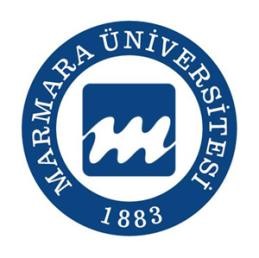            T.C. MARMARA ÜNİVERSİTESİ           2022 YILI PERFORMANS PROGRAMI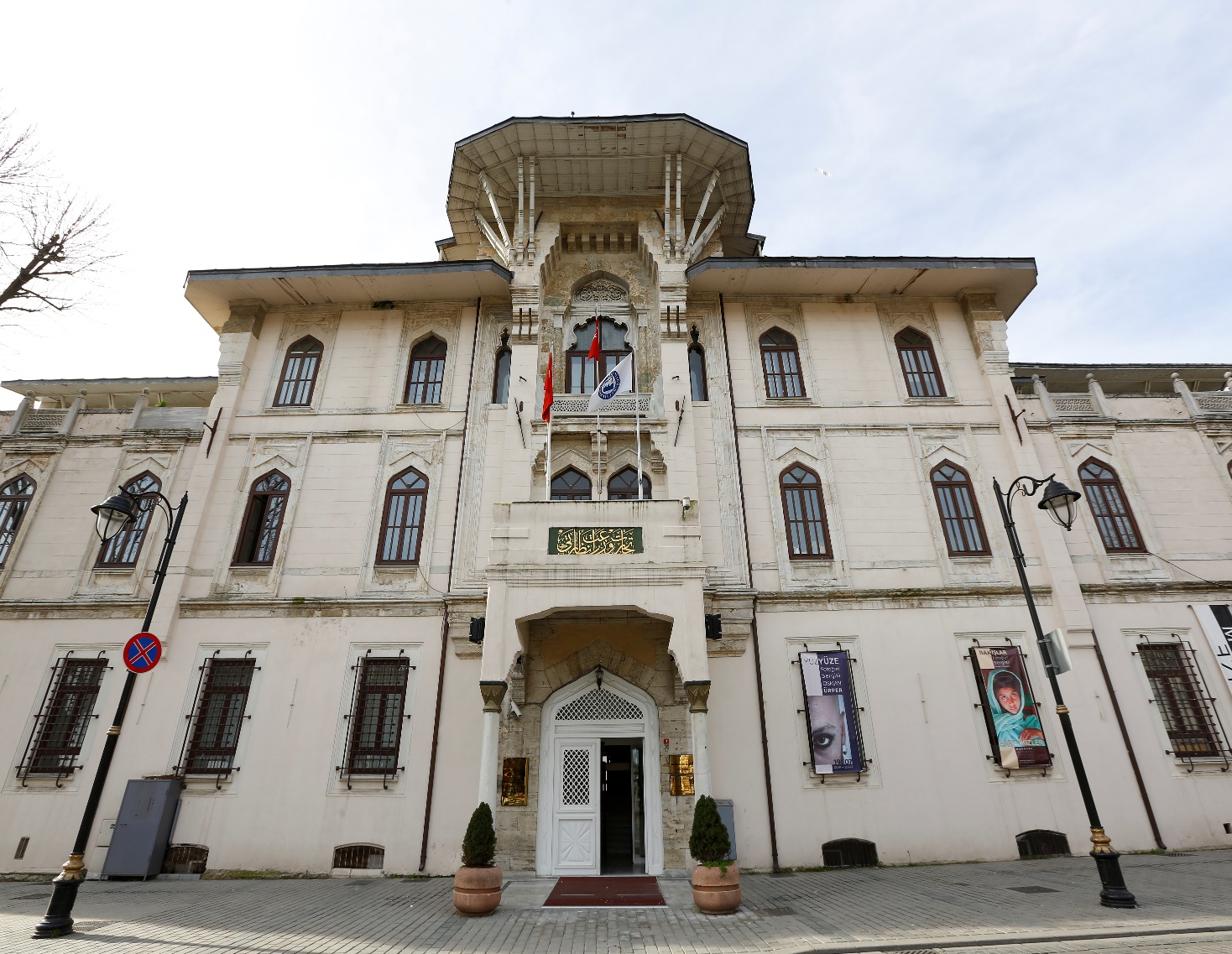                                                                        İSTANBUL,  2022            			     Hazırlayan:                                        Marmara ÜniversitesiStrateji Geliştirme Daire Başkanlığı                                          e-mail: sgdb@marmara.edu.tr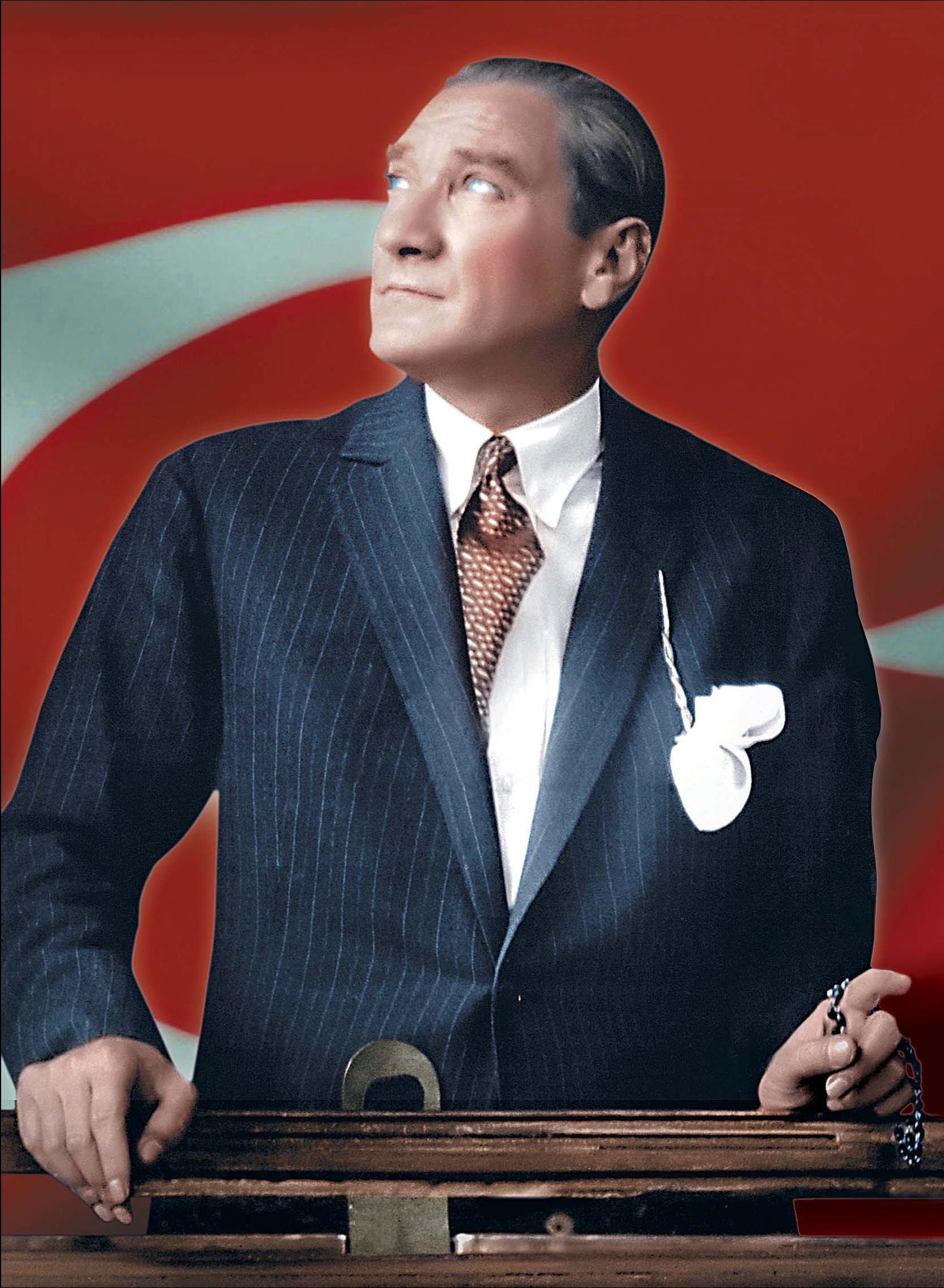 ÜST YÖNETİCİNİN SUNUŞU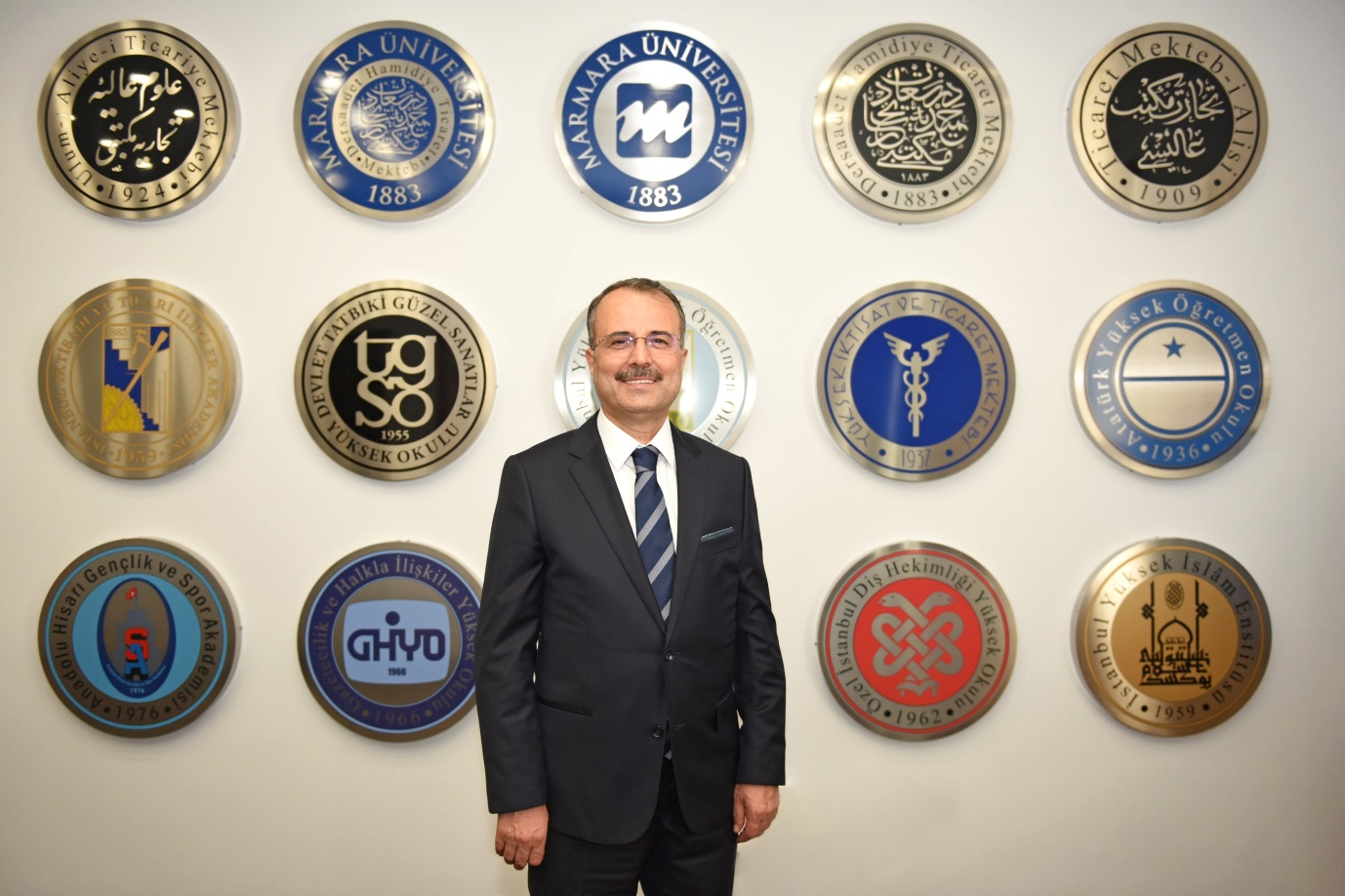 Küresel anlamda değişen iç ve dış koşullar, tüm kurum ve kuruluşlarda olduğu gibi üniversitelerin de teknolojilerini, süreçlerini ve örgütsel kültürlerini yeniden biçimlendirmeye zorlamaktadır. Etkin ve verimli yapıların oluşturulabilmesi için stratejiler ve politikalar geliştirilmekte, söz konusu politikalar; yürütülen tüm faaliyetlerin de temelini oluşturmaktadır. Performans programları, kararlaştırılan stratejilerin en doğru şekilde uygulanabilmesinde ve uygulama sonuçlarının kontrol edilerek; ilgili önlemlerin zamanında alınabilmesinde son derece önemli bir rol oynamaktadır. Küresel değişim, tüm alanlardaki yöntem, sistem ve araçları etkilediği gibi performans ölçümü alanında da yeni modelleri ve gereklilikleri gündeme getirmektedir. Finansal ölçümlere ve değerlendirmelere dayanan geleneksel performans göstergeleri geçerliliklerini gittikçe yitirmekte, bunların yerine kalite, zaman ve diğer çeşitli değerlendirme boyutlarına dayanan göstergeler geliştirilmektedir. Bu göstergelerin stratejik bir yönetim sistemi çerçevesinde birbirleriyle entegre edilmesine ve söz konusu sistemin, kurumun tüm fonksiyonlarını ve süreçlerini kapsamasına ihtiyaç duyulmaktadır. Stratejik yönetim sistemleri sayesinde, göstergeler arasındaki neden-sonuç ilişkileri ayrıntılı olarak ifade edilebilmekte ve bu göstergelerin kurum stratejilerine uygunluğu incelenebilmektedir. Üst düzlemlerde söz konusu olan yeni değerlendirme sistemleri ve anlayışları, kurumların en önemli unsurlarından olan çalışanlar bağlamında da yeni yaklaşımları gündeme getirmektedir. Bir çalışanın performansının değerlendirilmesinde, o çalışanın yalnızca kuruma getirdiği fayda ve maliyet değil, bilgisini diğer çalışanlarla paylaşması, proje çalışmalarındaki performansı gibi bilgiye ve bilgi paylaşımına dayanan yeni göstergeler de günümüzde sıkça kullanılmaktadır. Başka bir deyişle; bilgi çağı ve bu çağın gereklilikleri temelinde, performans göstergelerinden beklentiler ve bu göstergelerin özellikleri de yeniden tanımlanmaktadır. Çalışanlar, yalnızca kendilerine verilen görev ve sorumlulukları yerine getiren bireyler olarak değil, sorunları ve iyileştirme olanaklarını belirleyen, analiz eden, görüş ve önerilerini yönetim kademesine ileten, kurumun entelektüel sermayesinin en önemli bileşenlerinden biri olarak değerlendirilmektedirler. Stratejik yönetimin başlıca unsurlarından olan stratejik planda belirlenen amaçların gerçekleştirilebilmesi ve ilgili hedeflere ulaşılabilmesi için kaynakların verimli ve etkin kullanılması gerekmekte ve ayrıca performans programının oluşturulmasına ihtiyaç duyulmaktadır. Bu bağlamda, 05.07.2008 tarih ve 26927 sayılı Resmi Gazete’de yayınlanan “Kamu İdarelerince Hazırlanacak Performans Programları Hakkında Yönetmelik” ile “Performans Programı Hazırlama Rehberi” doğrultusunda, Üniversitemizin bütçe dönemine ilişkin performans hedef ve göstergeleri, performans hedeflerine ulaşmak için yürütülecek faaliyet ve projeler ile bunların kaynak ihtiyacı, idareye ilişkin mali ve mali olmayan diğer bilgilerden oluşan Performans Programı, Stratejik Plana uyum sağlayacak biçimde düzenlenmiştir.Üniversitemizin Performans Programı, mali saydamlığı ve hesap verme sorumluluğunu sağlayacak biçimde, iç ve dış paydaşların katkıları da dikkate alınarak katılımcı yöntemlerle, doğru, tarafsız ve güvenilir bilgilere yer vermek suretiyle ilgili tarafların ve kamuoyunun bilgi sahibi olmasını sağlamak üzere oluşturulmuştur. Bu program; açık, anlaşılır ve sade bir dil kullanılarak hazırlanmış olup, programda yer alan bilgilerin eksiksiz olmasına, faaliyetlerin tüm yönleriyle açıklanmasına, sonuç odaklı bir anlayışla Üniversitemizin amaç ve hedeflerinin nasıl gerçekleştirileceğini ifade etmesine büyük önem verilmiştir. Ayrıca, programın hazırlanmasında kurumsal performansımızın tüm yönleri ile değerlendirilmesinin ve geliştirilmesinin üzerinde önemle durulmuştur.Üniversitemiz 2022 Yılı Performans Programı’nın, Stratejik Plan’da belirtilen amaçların gerçekleştirilmesine, ayrıca Üniversitemizin akademik platformlardaki saygın yerinin daha da pekişmesine önemli katkılar sağlayacağına inanıyor, tüm paydaşlarımızı bu programa destek olmaya davet ediyor, programın; ülkemiz eğitim ve öğretim sisteminin gelişmesine katkı sağlamasını diliyorum.Saygılarımla,                                                                                                                   Prof.Dr. Mustafa Kurt                                                                                                                      Rektör                                                            İÇİNDEKİLERBİRİNCİ KISIM	11. GENEL BİLGİLER	11.1. TEŞKİLAT YAPISI	11.2. FİZİKSEL KAYNAKLAR	31.2.1. Hizmet Binaları	81.2.2. Sosyal-Kültürel Alanlar ve Diğer Tesis Alanları	151.2.3. Boş Alanlar, Otoparklar	171.2.4. Barınma, Yurtlar	191.2.5. Kurum Taşıtları	191.3. BİLGİYE ULAŞIM, BİLİŞİM VE TEKNOLOJİK KAYNAKLAR	201.3.1. Kütüphane Kaynakları	201.3.2. Ağ ve İletişim Hizmetleri	221.3.3. Sistem ve Sunucu Hizmetleri	231.3.4 Geliştirilen Yazılımlar	241.3.5 Bilişim Hizmetleri	301.4. İNSAN KAYNAKLARI	32İKİNCİ KISIM	332. PERFORMANS BİLGİLERİ	332.1. STRATEJİ PLAN HAZIRLIK SÜRECİ	332.2. STRATEJİ GELİŞTİRME SÜRECİNİN ÖZGÜNLÜĞÜ	342.3. AMAÇ VE HEDEFLER	352.3.1. Misyon	352.3.2. Vizyon	352.3.3. Alt Program Hedefleri ve Stratejik Plan İlişkisi Tablo	362.4 PERFORMANS HEDEF VE GÖSTERGELERİ İLE FAALİYETLER	382.4.1. İdare Performans Bilgisi Tablosu	382.4.2. Faaliyet Maliyetleri Tablosu	562.5. İDARENİN TOPLAM KAYNAK İHTİYACI	852.5.1 Faaliyetler Düzeyinde Marmara Üniversitesi Performans Programı Maliyeti Tablosu	852.5.2 Ekonomik Sınıflandırma Düzeyinde Marmara Üniversitesi  Performans Programı Maliyeti Tablosu	882.6. DİĞER HUSULAR	902.6.1. Faaliyetlerden Sorumlu Harcama Birimlerine İlişkin Tablo	902.6.2 Performans Göstergelerinin İzlenmesi ve Takibinden Sorumlu Birimlere     İlişkin Tablo	95                                          BİRİNCİ KISIM     1. GENEL BİLGİLER                            1.1. TEŞKİLAT YAPISIMarmara Üniversitesi bünyesinde 18 fakülte, 4 yüksekokul, 4 meslek yüksekokulu ve 12 enstitü mevcut olup, bunlara ek 2 Eğitim Merkezi ve 30 Araştırma ve Uygulama Merkezi ile eğitim vermektedir. Ayrıca, Rektörlüğe bağlı olmak üzere Atatürk İlkeleri ve İnkılap Tarihi Bölüm Başkanlığı ile Türk Dili Bölüm Başkanlığı zorunlu ortak derslerin verilmesini temin etmektedir.Araştırma alanında, BAPKO (Bilimsel Araştırma Projeleri Komisyonu), bilimsel araştırmaların koordinasyonunu, MÜHDEK (Marmara Üniversitesi Hayvan Deneyleri Etik Kurulu) deneylerde hayvan kullanımı konusunda gerekli idareyi sağlamakta, 30 adet merkez ise kuruldukları konulara yönelik bilimsel çalışmaları yürütmektedir.Üniversitemiz idari birimleri ise Genel Sekreter ve bağlı iki Genel Sekreter Yardımcısı bünyesinde 8 Daire Başkanlığı ve Hukuk Müşavirliği ile Döner Sermaye İşletme Müdürlüğü, Sağlık Bakanlığı Marmara Üniversitesi Pendik Eğitim ve Araştırma Hastanesi Başhekimliği ve Bilimsel Araştırma Projeleri Koordinasyon Birimi olmak üzere teşekkül etmektedir.Bunların yanında Basın Danışmanlığı, Koruma ve Güvenlik Müdürlüğü ile her kampüste ilgili kampüse ait Kampüs İdari Amirlikleri destek işlevi görmektedir. İdare organizasyon şemamız şu şekildedir: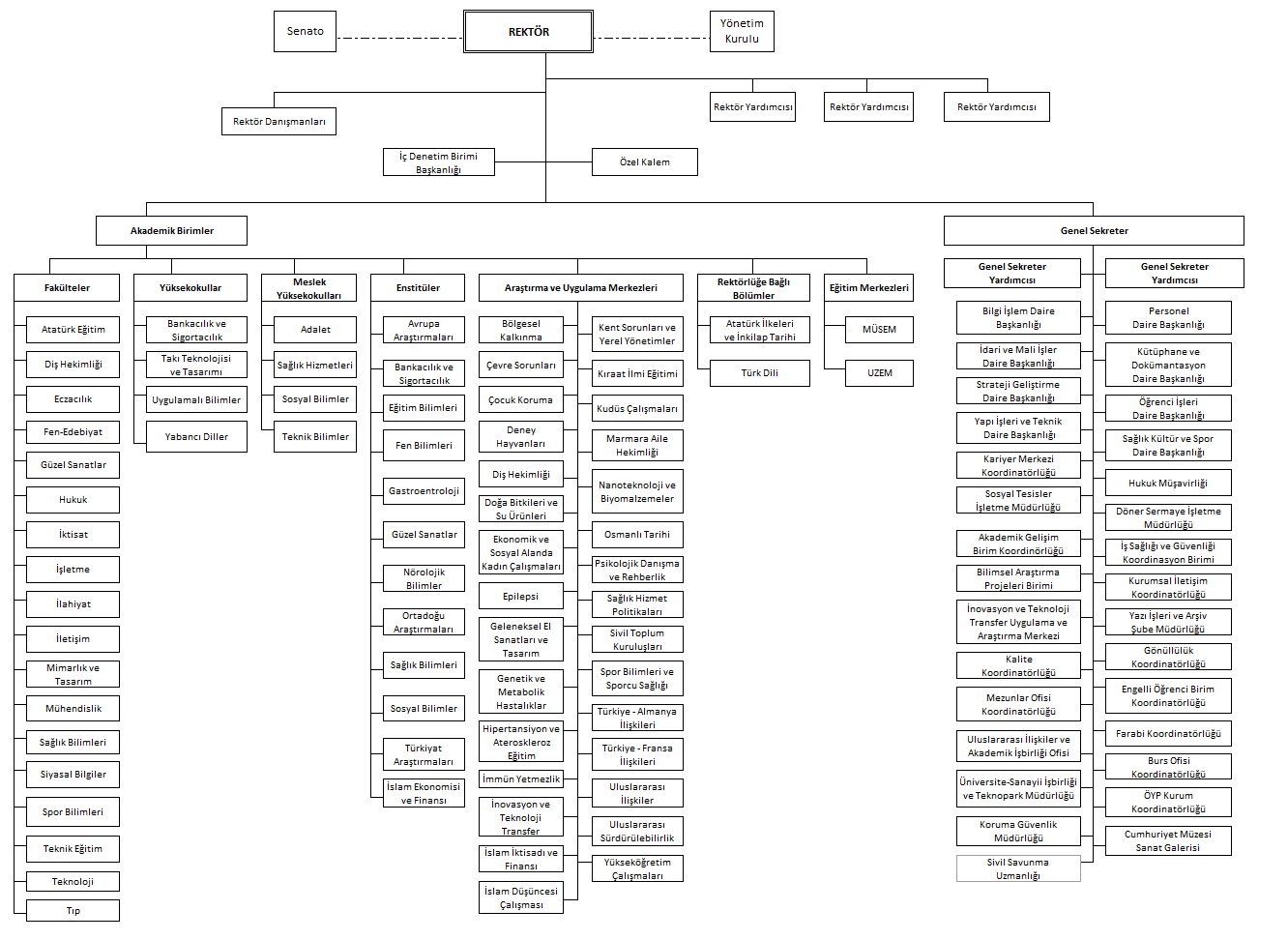                                   1.2. FİZİKSEL KAYNAKLAR    Marmara Üniversitesi, İstanbul’un iki yakasında farklı yerleşim alanlarında yer alan hizmet                 binalarında faaliyetlerini sürdürmektedir.                   Aşağıdaki tabloda yerleşkeler ile hizmet binalarının dağılımı gösterilmiştir:1.2.1. Hizmet BinalarıMarmara Üniversitesi Rektörlük binası, Göztepe (merkez bina) ve Sultanahmet yerleşkelerinde bulunmaktadır. Çeşitli yerleşkelerde faaliyet gösteren akademik hizmet binaları ise 749.575,35 m² toplam alana ve 45.474,32 m² toplam derslik alanına sahiptir.   * Sosyal Bilimler Meslek Yüksekokulu Anadolu Hisarından, Mehmet Genç Külliyesine taşınmıştır.      ** Sağlık Bilimleri Enstitüsü Recep Tayyip Erdoğan Külliyesinden, Mehmet Genç Külliyesine taşınmıştır.*** Mühendislik Fakültesi Göztepe Yerleşkesi ve Recep Tayyip Erdoğan Külliyesinde eğitim vermektedir.**** Teknik Eğitim Fakültesi ve Teknoloji Fakütesi Göztepe Yerleşkesi ve Recep Tayyip Erdoğan Külliyesinde eğitim vermektedir.***** Teknik Bilimler Meslek Yüksekokulu Göztepe Yerleşkesi ve Mehmet Genç Külliyesinde eğitim vermektedir.****** Uygulamalı Bilimler Yüksekokulu Göztepe Yerleşkesi ve Mehmet Genç Külliyesinde eğitim vermektedir.******* Bankacılık ve Sigortacılık Yüksekokulu Göztepe Yerleşkesi ve Mehmet Genç Külliyesinde eğitim vermektedir.******** Orta Doğu ve İslam Ülkeleri Araştırmaları Enstitüsü Sultanahmet Yerleşkesinden, Göztepe Yerleşkesine taşınmıştır.                                           1.2.2. Sosyal-Kültürel Alanlar ve Diğer Tesis Alanları1.2.3. Boş Alanlar, OtoparklarÜniversitemize ait veya tahsisli başka gayrimenkuller de bulunmakta olup, toplam 66.430 m² alana sahiptir. Tüm yerleşkelerdeki toplam otopark alanımız ise 73.124 m² dir.1.2.4. Barınma, Yurtlar1.2.5. Kurum TaşıtlarıÜniversitemize ait taşıtlar 47 adettir.                            1.3. BİLGİYE ULAŞIM, BİLİŞİM VE TEKNOLOJİK KAYNAKLAR     1.3.1. Kütüphane KaynaklarıKütüphane ve Dokümantasyon Daire Başkanlığı’na bağlı Göztepe - Prof. Dr. Orhan Oğuz Kütüphanesi, Acıbadem - Güzel Sanatlar Fakültesi Kütüphanesi, Pendik - Eğitim ve Araştırma Hastanesi Kütüphanesi, Göztepe - Hukuk ve İletişim Fakültesi Kütüphanesi, Altunizade - İlahiyat Fakültesi Kütüphanesi, Anadoluhisarı - Şehit Kaymakam Muhammed Fatih Safitürk Kütüphanesi , Recep Tayyip Erdoğan Külliyesi - Tıp Fakültesi Kütüphanesi, Recep Tayyip Erdoğan Külliyesi - Eczacılık Fakültesi Kütüphanesi’nde yer alan toplam kaynak sayısı aşağıdaki tablo ile gösterilmiştir:                                             1.3.2. Ağ ve İletişim Hizmetleri  Bağlantı Hızları: Üniversitemiz toplam internet bağlantı hızı 4740 Mbit’e çıkartılmıştır. Yerleşkelerin bant genişlikleri aşağıda belirtilen tablolardaki  gibidir.    Yukarıdaki yerleşkeler dışında kalan Anadoluhisarı ve Kartal Yerleşkeleri, Göztepe Kampüsü’ne bağlamadan ULAKNET’e bağlanarak hizmet vermektedir. 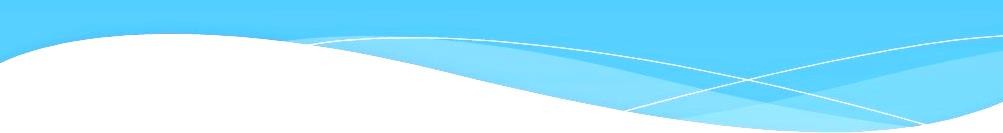 Kablolu Ağ:. Tüm yerleşkelerde toplam 32 adet omurga, 1204 adet kenar anahtarlama cihazı yönetimi ile kablolu ağ hizmeti verilmektedir. Taşınılan binalardan çıkan cihazların geçici olarak yeni yerlere aktarılması ve devreye alınması sağlanmıştır.Kablosuz Ağ: 1720 kablosuz erişim cihazı ve kablolu ağ altyapısı ile aynı anda toplam 40.000’e kadar kullanıcıya ağ erişimi verilebilmektedir.Metro-ethernet: Genişlemeyle birlikte gelen ihtiyaca bağlı olarak internet erişimdeki darboğaz oluşumunu ortadan kaldırmak için ULAKNET’ten bant genişliği arttırımları talep edilmektedir. Mevcut Ulaknet internet hattına yedek olarak Göztepe ve Başıbüyük Yerleşkelerinde farklı güzergah ve bağlantı kabloları üzerinden yeni  2 adet hat tesis edilmiştir.  Sabit Telefon Hizmeti: Üniversitenin sabit telefon hizmeti internet üzerinde alınmaya başlanmıştır. Hizmet kapsamında 5000 adet DID numara bloğu kullanılmakta olup tüm dahili aboneler kendilerine ait DID numaralarını kullanmaktadır. Ayrıca bu numaraları Recep Tayyip Erdoğan, Mehmet Genç külliyelerinin tamamında Göztepe kampüsünde bir kısmı IP Telefon üzerinden hizmet vermektedir.Yeni Nesil Güvenlik Duvarı: Gelişen teknolojiyle birlikte ağın daha verimli kullanılmasına yönelik olarak internet ağ çıkışımıza güncelleme yapılmıştır. Bununla birlikte saldırı tanımlama sistemi daha güncel hale getirilmiştir.IP Yetkilendirme: (http://istemci.marmara.edu.tr/) 5651 sayılı Kanun çerçevesinde, kurumumuzca IP yetkilendirme sistemi geliştirilerek yeniden yapılandırılmıştır. Bu yeni yapıda tüm kullanıcılar internete erişim için kendi sahip oldukları cihazları (bilgisayar,telefon vb) kaydedebilmektedirler. Ayrıca kullanıcı misafirlerinin internet ihtiyacı için onlar adına cihaz kaydı yapabilmektedirler. Bu sisteme istemci.marmara.edu.tr adresinde erişim sağlanabilmektedir. Misafirlerin Üniversitemiz internetini kullanma süresi en fazla 72 saattir. Bu çerçevede tüm erişim kaynakları mevzuata uygun şekilde kayıt altına alınmaktadır. Bunlara ek olarak bu sisteme kayıt yapmadan mail hesabı üzerinden de (802.1x kullanarak) IP yetkilendirmesi yapılmaktadır.IPv6 Sistemi: "Kamu Kurum ve Kuruluşları için IPv6’ya Geçiş Planı” konulu Başbakanlık Genelgesi 8 Aralık 2010 tarihli ve 27779 sayılı Resmi Gazete’de yayımlanmıştır. Bu çerçevede kurumumuz IPv6’ya geçiş yapmıştır. Eduroam (Kablosuz Ağ Kimlik Denetleme Sistemi): 2013 yılı sonunda yapımı tamamlanan kablosuz sistem entegresyonu başarıyla sağlanmıştır.	1.3.3. Sistem ve Sunucu HizmetleriSunucu İzleme Sistemi: Sunucuların üzerindeki yükü izleyerek uyarı amaçlı alarm veren bir yazılım oluşturularak, sunucuların performansını anlık takip edebilme imkanı sağlanmıştır.Sistem odası: Üniversitemiz sistem odasında bulunan sunucular düzenli olarak güvenlik açıklarına karşı test edilmekte ve güncel güvenlik tehlikeleri izlenmektedir. Gerekli görüldüğünde güncelleme veya güvenlik yamaları yapılmaktadır. Diğer birimlerin ihtiyaçları doğrultusunda yeni sunucu alımları ve kurulumları yapılmıştır. Hali hazırda 68 fiziksel sunucu çalışmaktadır. Bu sunucuların büyük bir bölümünde sanallaştırma teknolojisi kullanılmaktadır. 300 adet sanal sunucu hizmet vermektedir. Ayrıca akademisyenlerin araştırma projeleri kapsamında sunucu barındırması yapılmaktadır.Sistem İyileştirme: Bu kapsamda OBYS, EBYS, WEB, UES gibi yoğun erişim yapılan sistemlere, yeni 5 adet sunucu 1 adet SSD depolama ünitesi 1 adet SAN anahtarlama cihazı alınarak sistemlere erişim performansı arttırılmıştırEtki Alanı (Domain) Yönetimi: Üniversitemiz merkezi etki alanı idari birimlerimizde devam etmektedir. Etki alanı sayesinde kullanıcı yetkileri tanımlanmış, bu şekilde kullanıcıların sadece yetkileri dahilindeki bilgisayar ve kaynaklara erişmesi sağlanmıştır. Ayrıca bu yetkilendirme ile 2008/17 sayılı Başbakanlık Genelgesi’nde belirtilen lisanssız yazılım kullanılmaması konusuna uygun olarak idari kullanıcıların kendi bilgisayarlarına izinsiz olarak lisanssız yazılım kurmaları engellenmiştir. Etki alanında birim içi dosya paylaşımına ilişkin gerekli yetkilendirmeler yapılmıştır. Kurum içi bazı uygulamaların kimlik erişim sistemi etki alanı ile entegre edilmiştir.Dragos Mehmet Genç Külliyesi: İstanbul Şehir Üniversitesinin üniversitemize devri ile birlikte 13 Fiziksel sunucu 3 adet depolama ünitesi üzerinde toplam 60 adet sanal sunucu yönetilmekdir. Ayrıca Külliyede 189 kenar anahtarlama cihazı ile 689 kablosuz erişim noktası üzerinden internet hizmeti verilmektedir.                                 1.3.4 Geliştirilen YazılımlarÖğrenci Bilgi Yönetim Sistemi: (http://obys.marmara.edu.tr/) Marmara Üniversitesi’nin akademik birimleri tarafından kullanılan bir yazılımdır. Kurumun ilgili mevzuatı ve teknik şartname ile belirtilen kuralları uygulayan ve iş akışlarını yerine getiren, web tabanlı, merkezi ve kişiye özel çalışan, ders, yarıyıl veya yıl geçme kuralları ile birden çok not sistemini aynı anda destekleyen, ilişkisel veri tabanı kullanan bir otomasyon sistemi geliştirilmiştir. Yeni teknoloji kullanılarak performans arttırma, geliştirme, entegrasyon ve yenileme çalışmaları devam etmektedir. Değişen yönetmelik ve yönergelere göre yeni modül veya düzenleme çalışmaları yapılmaktadır.Personel Bilgi Yönetim Sistemi: (http://pbys.marmara.edu.tr/) Marmara Üniversitesi’nin akademik ve idari birimleri tarafından kullanılan bir yazılımdır. Kurumun ilgili mevzuatı ve teknik şartname ile belirtilen kuralları uygulayan ve iş akışlarını yerine getiren, web tabanlı, merkezi ve kişiye özel çalışan, izin, terfi, görevlendirme vb. süreçlerin takip edildiği ve yönetildiği ilişkisel veri tabanı kullanan bir otomasyon sistemi geliştirilmiştir. Yeni teknoloji kullanılarak performans arttırma, geliştirme, entegrasyon ve yenileme çalışmaları devam etmektedir.Ders Yükü Bilgi Yönetim Sistemi: Üniversitemiz Personel ders yükü düzenlemelerini mevzuat çerçevesinde yapacak bir otomasyon sistemi geliştirme çalışmaları tamamlanmıştır. ÖBYS’den ve PBYS’den veri çekip akademisyenlerin ders yükü formlarını hazırladığı ve EBYS üzerinden elektronik ortama aktardığı bir sistemdir.Elektronik Belge Yönetim Sistemi: (http://ebys.marmara.edu.tr/) TS13298 Türk Standardını destekleyen kurumumuzun iç mevzuatına ve prosedürlerine uygun olarak belgelerin güvenli bir ortamda kayıt altına alınmasını, üretilmesini, sevk ve idare edilmesini, arşivlenmesini ve raporlanmasını sağlayan yazılım hizmet alımı yöntemiyle temin edilmiştir.Başvuru Sistemi: http://basvuru.marmara.edu.tr/ adresi ile Üniversitemize yapılan tüm başvuruların alınabilmesi ve değerlendirilebilmesi için gerekli sistem genişletmesi çalışmaları devam etmektedir. Şuan mevcutta, Çift Anadal, Yandal, Muyos, Spor Bilimleri Fakültesi, Özel Yetenek, Lisansüstü, Erasmus, Formasyon, Yaz Okulu ve Merkezi Yerleştirme, Kurumlar Arası Yatay Geçiş, Genel Sınav Sistemi, başvuruları alınabilmektedir. Performans arttırma, geliştirme, entegrasyon ve dokümantasyon çalışmaları devam etmektedir.Harç ve Ders Ücreti Online Ödeme: https://harc.marmara.edu.tr/ adresi ile harç ve ders ücreti ödemekle yükümlü olan öğrencilerin ödemelerini yapabilmeleri için hazırlanmış online ödeme kolaylığı sağlayan bir sistemdir. Proje kapsamında farklı bankalarla entegrasyonlar yapılmış kredi kartları ile öğrenci kayıtlanma türlerine göre farklı bankalardan tahsilat yapılabilmesi sağlanmıştır. Sistemden aynı zamanda döviz ödemelerinin de alınabilmesi sağlanmıştır. Marmara Üniversitesi Anket Yönetim Sistemi: https://anket.marmara.edu.tr/ adresi üzerinden öğretim üyelerimizin bilimsel çalışmalarını desteklemek amacıyla Kurumumuz Bilgi İşlem Daire Başkanlığı tarafından gerçekleştirilen “Marmara Üniversitesi Anket Sistemi” uygulaması, açık kaynak kodlu yeni bir yazılım ile sorunsuz devam etmektedir. Marmara Üniversitesi Anket Sistemi, BYS’den de yapılabilmektedir. BYS’den yapılabilen anket sistemindeki özellikler eklenerek Kalite Koordinatörlüğünde kullanılır hale getirilmiştir.Marmara Üniversitesi Eğitim-Öğretim Bilgi Sistemi: http://meobs.marmara.edu.tr/ Üniversitemiz ders kataloğu dahil olmak üzere, uluslararası geçerliliği olan bütün ders bilgilerinin sunulduğu sistemdir. Bilgi Yönetim Sistemi (BYS) ile entegre çalışmaktadır. Destek Yönetim Sistemi: (https://destek.marmara.edu.tr/) Üniversitemiz Bilgi Teknolojileri yazılım ve donanım sistemlerinin sorunlarını takip etmek amacıyla, Bilgi İşlem Daire Başkanlığımız tarafından iş süreçlerimize dâhil edilen iş takip sistemidir. Altyapı olarak üniversitenin tüm birimlerinin kullanabileceği destek iş takip yazılımıdır. Böylece tüm üniversite personeli (akademik/idari) ve öğrencisinin destek talep merkezi olma özelliğine sahiptir.Mobil Uygulamalar: Android ve iOS için öğrenci ve akademisyenlerin not görüntüleme, transkript, sınav programı ders programı vb. uygulamaların görüntülenmesini sağlayan yeni mobil sistemimiz devreye alınmıştır ve ayrıca;“Kütüphane Modülü” “Akademik Takvim Modülü”“Rektörün Mesajı Modülü”                  -     “Personel Maaş Görüntüleme Modülü”“Haberler Modülü”“Duyuru-Etkinlik Modülü”“Dil Seçenekleri Modülü”“Geri Bildirim Modülü” “Nasıl Giderim Modülü” “Rehber Modülü” eklenmiştir.Karar Destek Bilgi Yönetim Sistemi: PBYS, OBYS’de bulunan verilerin anlamlı bir şekilde raporlanmasını ve grafiksel olarak gösterilmesini sağlayan bir sistemdir. Sisteme https://kdbys.marmara.edu.tr adresinden erişim sağlanmaktadır.MTOK Projesi: Bu kapsamda alınan öğrencilerin not girişleri, devam takibi vb. işlemlerin yapıldığı sistemdir.Araç Rezervasyon Sistemi: Marmara Üniversitesi İdari Mali İşler Daire Başkanlığı için, yapılacak olan gezi ve etkinliklerde okulun araçlarına ulaşma ve rezerve etmek amacıyla geliştirilmiştir. Sisteme http://arac.marmara.edu.tr/adresinden kurumsal e-posta bilgileri ile erişim sağlanmaktadır.Eğitim Marmara Sistemi: Üniversitemiz BT alt yapısının kullanımına dair eğitim videoları ve kullanım kılavuzlarının tek bir noktada toplandığı platformdur. Sisteme https://bidbegitim.marmara.edu.tr/ adresinden kurumsal e-posta bilgileri ile erişim sağlanmaktadır.YÖK – Üniversite İzleme Kriterleri Bilgi Yönetim Sistemi: (https://uikbys.marmara.edu.tr/  ) Üniversite İzleme Kriterleri, YÖK'ün her yıl kurumumuzdan istediği; Eğitim ve Öğretim, Araştırma ve Geliştirme, Proje ve Yayın Uluslararasılaşma, Bütçe ve Finansman, Topluma Hizmet ve Sosyal Sorumluluk ana başlıkları altında toplam 45 maddeden oluşan bir rapordur. Üniversite İzleme Kriterleri Bilgi Yönetim Sistemi (UİKBYS) ise bu verilerin tek bir çatı altında toplanması amacıyla başkanlığımızın imkan ve kabiliyetleri kullanılarak geliştirilen açık kaynak bir yazılımdır.Marmara Üniversitesi Mezun Yönetim Sistemi: (http://mbys.marmara.edu.tr/) Mezunların bilgilerinin tutulduğu ve giriş yapmalarına imkân sağlayan sistem üzerinde 92.630 mezun kullanıcı kayıtlıdır.  Mentor Marmara Projesi: Mezunlar Ofisi Koordinatörlüğümüzün talebi üzerine geliştirilen Mentor Marmara, üniversitemiz mezunları ile öğrencilerimizi mentorlük programı çerçevesinden bir araya getirmeye yarayan bir portaldır. Sisteme https://mentor.marmara.edu.tr/ adresinden erişim sağlanmaktadır.Marmara Üniversitesi Bütçe Yönetim Sistemi: (http://butce.marmara.edu.tr) Marmara Üniversitesi harcama birimlerince; üniversitemizin mal, hizmet ve yapım bütçelerinin %10’una kadar olan kısmının doğrudan temin usulü ile kullanımının sağlanması ve takibi için “Marmara Üniversitesi Bütçe Yönetim Programı” kullanımı sorunsuz devam etmektedir. Güncelleme çalışmaları da ayrıca yapılmaktadır.Marmara Üniversitesi İçerik Yönetim Sistemi: Güncel web teknolojileri ile yeniden geliştirilen içerik yönetim sistemi, modern ve pratik bir arayüze kavuşmuştur. Çok katmanlı yetkilendirme sistemi sayesinde esnek ve güçlü bir yapıdadır. Yeni yapılacak olan birçok projeye altyapı olabilecek şekilde geliştirilmiştir. Mobil cihaz ve tabletler kullanılabilecek şekilde (responsive) hazırlanmıştır.Gönüllülük Başvuru Sistemi: http://gonullu.marmara.edu.tr Öğrenci, akademisyen ve idari personelimizden gönüllü olmak isteyenlerin Gönüllülük Faaliyetleri Koordinatörlüğü tarafından belirlenen projelere başvuru yapabileceği bir sistemdir.Marmara Üniversitesi Web Sayfası: Marmara Üniversitesi ana web sayfasının içeriği, tasarımı, kodlaması en son uluslararası standartlar ve Başbakanlık Kamu Kurumları Web Sitesi Hazırlama Kılavuzuna uygun olarak tamamen yenilenmiştir. Piktogram destekli yenilikçi bir tasarıma kavuşmuş olup gelişmiş site içi arama motoru geliştirilmiştir. Gerekli güncellemeler yapılarak versiyon yükseltmesi gerçekleştirilmiştir.Marmara Üniversitesi Akademik Birim Web Sayfaları: Marmara Üniversitesi bünyesindeki akademik birimlerin tamamı için ortak bir kontrol panelinden yönetilen web sayfaları hazırlanmıştır. Fakülteler, Yüksekokullar ve Meslek Yüksekokulları için yapılan ortak tasarımın renk desteği çalışmaları devam etmektedir. Kontrol Panelinde dosya yükleme, içerik düzenleme ve duyuru ekleme sistemi gibi bir çok modül bulunmaktadır. Mobil cihaz ve tabletlerde kullanılabilecek şekilde (Responsive) olarak güncellenmiştir.Marmara Üniversitesi İdari Birim Web Sayfaları: Marmara Üniversitesi bünyesindeki talepte bulunan idari birimlere, kullanım kolaylığı getirmek amacıyla sıra (block) düzene geçilmesi için çalışmalar devam etmektedir. Mobil cihaz ve tabletlerde kullanılabilecek şekilde (Responsive) güncellenmiştir.Marmara Üniversitesi Akademik Kişisel Web Sayfaları: (http://mimoza.marmara.edu.tr/) web sayfası kullanıma açılmış olup, akademisyenlerin kişisel web sayfası oluşturulması için web sayfası tasarlamaya imkan sağlayan web sayfası şablonu geliştirilmiştir. Hesap Yönetim Sistemi: (http://hesap.marmara.edu.tr) Marmara Üniversitesi'nin öğrenci, akademisyen ve personeline sunduğu e-posta, wi-fi ve ftp gibi hizmetlere erişim için kullanılan "Marmara/Marun Hesabı"nı oluşturmak, şifre değiştirmek, aktifleştirmek ve daha önce açılmış olan hesapları hatırlamak gibi hizmetleri sağlar.Marmara Üniversitesi Akademik Etkinlikler Portalı: http://etkinlik.marmara.edu.tr Kurumumuz bünyesinde akademik etkinlik düzenlemek isteyen personelimize sunulmuştur. Sistem online bildiri kabulü, hakemlere atanması ve değerlendirilmesi gibi işlemleri otomatize etmektedir. Birçok etkinlik için aktif kullanılmaktadır. Çoklu tema desteği çalışmaları devam etmektedir.Takvim Sistemi:http://takvim.marmara.edu.tr Üniversitemiz akademik takvimi başta olmak üzere üniversitemizi ilgilendiren tüm olay ve etkinliklerin yer aldığı bir takvim bilgi sistemidir. Pdf, doc ve xls gibi uzantılarda çıktı desteği mevcuttur. Çeşitli uygulamalarla senkronizasyon işlemleri devam etmektedir.Aday Öğrenci Bilgilendirme Portalı:   http://aday.marmara.edu.tr Üniversite tercihi yapacak öğrencilere yönelik hazırlanmış bir aday bilgilendirme portalıdır. Geçmiş sınav istatistikleri, bölümlerin tanıtımları ve üniversitemiz yöneticilerinin tanıtım konuşmaları yer almaktadır. İçerik yönetim sistemi altyapısında tasarım ve yazılım güncellemeleri tamamlanarak yenilenmiştirStaj Marmara Bilgi Yönetim Sistemi: Öğrencilerimizin staj süreçlerinin daha kolay ve efektif yürütülmesini hedefleyen öğrenci, öğretim görevlisi ve firmaları bir araya getiren bir bilgi yönetim sistemidir. Sistem henüz analiz aşamasındadır.Marmara Üniversitesi Canlı Ders Sistemi: Uzaktan eğitim sürecimizde kullanılmak amacıyla sayı ve lisans kısıtlaması olmadan kullanabileceğimiz BYS sistemi üzerinde çalışacak bir canlı ders sistemi geliştirilmektedir. Çalışma analiz ve geliştirme aşamasındadır.ÖBYS 44. Madde Modülü: 2547 sayılı kanunun 44. maddesi kapsamına giren öğrencilerin, öğretim süreçlerinin daha rahat yürütülmesi amacıyla geliştirilmesi planlanan bir modül olup, Ekim 2021 itibariyle devreye alınmıştır. E-Devlet Entegrasyon Çalışması: Öğrencilerimize e-devlet üzerinden de hizmet verebilmek adına başlatılan ve geliştirme aşamasında olan bir projedir.Marmara Üniversitesi Kurumsal Hafıza Oluşturma Çalışması: (http://docs.marun.edu.tr) BYS sistemlerinin ekran bazlı kullanımları ve önemli süreçlerin dokümante edilmesi planlanmaktadır. Bu sayede kurumsal bilgi şahıs üzerinde kalmayacak, kurumsal hafızanın oluşmasına katkı sağlayacaktır.Ağ Yönetim Sistemi: (http://istemci.marmara.edu.tr) Kullanıcı ve misafir cihazlarının, internete erişimlerinin sağlanması için kayıt ve takip işlemlerinin yapıldığı ağ yönetim sistemdir.Sayılarla Marmara: (http://sayilarla.marmara.edu.tr) Üniversitemizin faaliyet raporunu ve derlenmiş istatistiksel bilgilerini barındıran web sitesidir.Online Ders Platformu: (http://online.marmara.edu.tr) Uzaktan eğitim süreçlerinin sağlıklı bir şekilde yürütülmesini sağlamak amacıyla, öğrenci ve öğretim elemanları için bilgilendirme ve yönlendirmeleri barındıran, içerik yönetim sistemi ve canlı yayın özelliklerini barındıran bir projedir.HES Kodu Sistemi: Sağlık Bakanlığı ile yapılan entegrasyon kapsamında bütün Marmara Üniversitesi çalışanlarının ve öğrencilerinin HES kodları alınarak her gün düzenli olarak sorgulanması sağlanmıştır. Sorgulama sonucunda ilgili kişiye Sms bildirimi, çalıştığı birimine ve HES süreçleri ile ilgili birimlere e-posta gönderilmesi ile kişinin kampüs kartı geçici olarak bloke edilerek kampüslere girişleri engellenmiştir. Üniversite genelindeki diğer 3. parti yazılım uygulamaları için web servisler oluşturularak ilgili birimlerin ve yazılımların da HES kodları ile sorgulama yapabilmeleri sağlanmıştır.Kampüs Haritası: (https://www.marmara.edu.tr/kampus-haritasi) Üniversitemizin bütün kampüsleri ve birimlerinin canlı haritalar üzerinden takibinin yapıldığı modül geliştirilmiştir.Sınav Programı Algoritması: (https://www.bys.marmara.edu.tr) Uzaktan eğitim sisteminde yapılacak sınavların tamamının yazılım üzerinden oluşturulmasını sağlayan gelişmiş bir algoritma tasarlandı.Ders Programı Algoritması: (https://www.bys.marmara.edu.tr) Uzaktan eğitim sisteminde haftalık olarak yapılacak derslerin gün ve saatlerini belli şartlara göre hazırlayan bütün üniversitenin ders programını çıkaran bir algoritma geliştirildi.Web İçerikleri Analiz Modülü: (https://www.marmara.edu.tr) İçerik yönetim sisteminde eksik, hatalı, günü geçmiş ve kırık bağlantı gibi yapısal sorunları tespit eden analiz ve raporlama modülü geliştirildi.Ek Ödeme Sistemi Entegrasyonu: Etkinlik sistemi için farklı bir ödeme kanalının entegrasyonu sağlanarak kredi kartı ödemelerinin ulusal ve uluslar arası sistemlerden alınabilmesini sağlayan ödeme entegrasyonu yapıldı. 	1.3.5 Bilişim HizmetleriYazılım İndirme Sistemi: http://bidb.marmara.edu.tr/hizmetler/yazilimlar-akademik-personel adresinde Üniversitemiz akademik ve idari personelinin kullanımına sunulan lisanslı yazılımlar sistemidir.E-Posta Hizmeti: Akademik ve idari personelimizin kullandığı web tabanlı e-posta hizmeti 6 GB kotalı olarak verilmektedir. Öğrencilere verilen e-posta hizmetinin kotası ise 2 GB kapasitesindedir. Bu hizmet, üniversite yönetimi ve birimleri ile tüm öğrencilere, belirli bir gruba ya da tek bir öğrenciye ulaşabileceği bir iletişim köprüsü görevini yerine getirmektedir. Hali hazırda aktif 50.000’den fazla kullanıcısı bulunmaktadır. SPAM denetim mekanizması ile SPAM olarak gelen e-postalar % 98 oranında engellenmektedir. Ayrıca e-posta grubu açılmasına imkân sağlanmıştır.Toplu E-Posta Gönderim Sistemi: Birimlerin toplu e-posta gönderimini kolaylaştırmak amacıyla toplu e-posta gönderim sistemi kurulmuş ve en güncel haliyle kullanıma hazır hale getirilmiştir. Bu sisteme liste.marmara.edu.tr adresinden erişilebilmektedir.Bulut Dosya Depolama Sistemi: Yaygın kullanılan Dropbox, Google Drive hizmetlerine benzer dosya barındırma hizmeti sunan bir bulut depolama sistemi kurulmuştur. Bu sistem, tüm idari ve akademik personelin kullanımına bulut.marmara.edu.tr adresi üzerinden açılmıştır. Bu sistemde her bir kullanıcıya 2 GB'lik alan tahsis edilmiştir.İstenmeyen Posta (Spam Mail) Engelleme Sistemi: Bilgi İşlem Daire Başkanlığımız e-posta kullanıcılarımız için istenmeyen postaların önlenmesini sağlamak amacı ile her gün gelen spam mailleri engellemekte ve içerik analizine tabi tutarak ilgili filtreleme mekanizmalarını güncellemektedir. Bu hizmetin verilmesi için yerli bir sisteme geçilmiştir. Yeni spam engelleme sistemi ile birlikte Marmara Üniversitesi posta sunucusuna düşen spam-mail % 98 oranında azalmıştır.Teknik Destek: Bilgi İşlem Daire Başkanlığı Teknik Destek Birimi yönetiminde Üniversitenin tüm birimlerinin ihtiyaç duyduğu yazılım, donanım ve network sorunlarının son kullanıcı tarafından tespiti ve giderilmesi amacıyla Teknik Destek Birimi hizmet vermektedir. Bu kapsamda Rektörlüğe bağlı idari birim son kullanıcıları ve Üniversite bilgisayar laboratuvarlarına hizmet verilmektedir. Bilgisayar Laboratuvarların da yer alan bilgisayar sistemlerine, sistem kurulumu ve bakım hizmetleri verilmektedir. Kapsam dışında kalan birimlere ise telefon ve uzak masaüstü aracılığıyla destek verilmektedir. Ayrıca kaynak planlaması amacıyla birimlerin bilgi teknolojileri için saha çalışması ve ihtiyaç tespiti yapılmaktadır. Üniversitenin ihtiyaç duyduğu yazılım ve donanım ürünlerinin teknik şartnameleri hazırlanmaktadır. Bilgi İşlem Daire Başkanlığımızca tüm projelerinin uygulanması, takip ve kontrolünde de proje bazlı hizmet verilmektedir.Merkezi Lisans Yönetim Hizmetleri:
Üniversite geneli akademik ve idari birimlerin kullanımında merkezi lisanslama hizmetleri aşağıda yer alan ürünler için verilmektedir:Microsoft Windows Masaüstü İşletim SistemiMicrosoft Office ProgramıEset Endpoint Kurumsal AntivirüsDeep Freeze EnterpriseSAS İstatistik Programı Solidwork Education EditionMatlab and SimulinkLabview System DesignANSYS Academic Multiphysics Campus SolutionArena Simulation SoftwareÜniversitemiz bilişim envanteri aşağıdaki tabloda gösterilmiştir:                            1.4. İNSAN KAYNAKLARIÜniversitemiz faaliyetlerinin yürütülmesinde 31 Aralık 2021 tarihi itibariyle; 2978 kadrolu akademik personel, 1105 kadrolu idari personel, 56 Yabancı Uyruklu Personel, 274 ÖYP ve 35.Madde ile gelen idari personel ve 764 Sürekli İşçi olmak üzere toplam görev 5.177 personel görev almaktadır. Akademik personelimiz yurtiçi ve yurtdışından diğer üniversitelerce tercih edilmekte, Üniversitemizde diğer üniversitelerden ve yurtdışından tercih görmektedir.					  İKİNCİ KISIM                                 2. PERFORMANS BİLGİLERİ                            2.1. STRATEJİ PLAN HAZIRLIK SÜRECİ5018 sayılı Kamu Mali Yönetimi ve Kontrol Kanunun 9. maddesinde; ‘‘Kamu idareleri; kalkınma planları, programlar, ilgili mevzuat ve benimsedikleri temel ilkeler çerçevesinde geleceğe ilişkin misyon ve vizyonlarını oluşturmak, stratejik amaçlar ve ölçülebilir hedefler saptamak, performanslarını önceden belirlenmiş olan göstergeler doğrultusunda ölçmek ve bu sürecin izleme ve değerlendirmesini yapmak amacıyla katılımcı yöntemlerle stratejik plan hazırlarlar.’’ hükmü yer almaktadır. Bu doğrultuda Marmara Üniversitesi 2021-2025 Stratejik Planı, anılan kanun hükümleri çerçevesinde hazırlanan “Kamu İdarelerinde Stratejik Planlamaya İlişkin Usul ve Esaslar Hakkında Yönetmelik” ile “Üniversiteler İçin Stratejik Planlama Rehberi’nde” belirlenmiş esaslara göre katılımcı bir anlayışla hazırlanmıştır. Marmara Üniversitesi 2021-2025 Stratejik Planı, rehberin çizdiği çerçevede; “On Birinci Kalkınma Planı”, “Orta Vadeli Program” ve “2020 Yılı Cumhurbaşkanlığı Yıllık Programı”nda yer alan sorumluluklar dikkate alınarak hazırlanmıştır. Yapılan analiz çalışmalarında özellikle; mevzuatta son beş yıl içinde yapılan değişiklikler ile teknoloji ve bilişim alanındaki gelişmeler ön planda tutulmuştur. Marmara Üniversitesi 2021-2025 stratejik planlama çalışmaları sürecinde, Üniversiteler İçin Stratejik Planlama Rehberi (Üçüncü Sürüm, 2018) ’nde belirtilen ilkeler doğrultusunda hem veri toplama hem de veri analizi uygulamalarında farklı bilimsel yöntem ve teknikler kullanılmıştır. Daha önce yayınlanmış olan Devlet Üniversiteleri stratejik planlama çalışmalarında kullanılmamış olan bu bilimsel yöntem ve tekniklerin kullanımının sonraki dönemlerde üniversitelerde yapılacak stratejik plan hazırlama çalışmalarının etkililiğini arttırmada öncülük edeceği düşünülmektedir                                2.2. STRATEJİ GELİŞTİRME SÜRECİNİN ÖZGÜNLÜĞÜÜniversitemizin 2021-2025 dönemi Stratejik Planı titizlikle ve katılımcı bir yaklaşımla hazırlanmış, yapılan çalıştaylar ve toplantılar ile “Üniversiteler İçin Stratejik Planlama Rehberi’nde belirtilen ilkeler doğrultusunda hem veri toplama hem de veri analizi uygulamalarında farklı bilimsel yöntem ve teknikler kullanılmıştır. Bu yöntem ve teknikler, belirlenen stratejik amaç-hedeflerin gerçekçi ve bilime dayalı olarak oluşturulmasını sağlamıştır. 	Güçlü yönler, Zayıf yönler, Fırsatlar ve Tehditler (GZFT) analizi, Çok Kriterli Karar Verme (ÇKKV) yöntemlerinden “Analitik Hiyerarşi Prosesi” tekniği kullanılarak geniş katılımlı çalıştay ortamında gerçekleştirilmiştir. Güçlü-zayıf yönleri ile fırsat ve tehditleri çalıştay esnasında ikili karşılaştırma matrisleri yardımıyla analiz edilmiştir. Üniversitemizin güçlü ve zayıf yönleri ile üniversitemizi bekleyen fırsat ve tehditler sayısal veriye dayalı olarak ağırlıklandırılarak önem ve öncelik sıralamaları yapılmıştır. Stratejik planların hedef kartlarında yer alan Performans göstergelerinin “Çok Kriterli Karar Verme” yöntemlerinden “Analitik Hiyerarşi Prosesi (AHP)” yöntemi ile ağırlıklandırılması yapılarak bağlı oldukları hedefe olan etkileri sezgisel değil bilimsel olarak ortaya konulmuştur. Benzer şekilde hedeflerin de bağlı oldukları amaçlar içindeki önem ve öncelik sıralamaları matematiksel olarak belirlenmiştir. Üniversitemizin mevcut örgüt kültürünün olumlu ve geliştirilmesi gereken yönlerin belirlenmesi amacıyla, Üniversiteler İçin Stratejik Planlama Rehberinde “Kurum Kültürü Analizi” ‘nin alt bileşenleri altında yer alan maddeler dikkate alınarak bir anket oluşturulmuş ve II. Çalıştay’ da katılımcılara uygulanmıştır. Kültür analizi çalışmasının nitel araştırma kısmında ise paydaşların görüşleri odak grup görüşmeleri yoluyla toplanmıştır. Nicel ve nitel çalışmalardan elde edilen verilerle, planın izleme ve değerlendirme aşamaları için iç ve dış paydaşlarının kurum kültürüne yönelik algısının ölçülebilmesi sistemli hale getirilmiştir. Rasyonel Bir Karar Verme Modeli kullanılarak Amaç-Hedef ve Performans Göstergeleri arasında bağlantı kurulmuştur. Kullanılmış olan AHP yöntemi ile Amaç, Hedef ve bunların izlenmesinde kullanılacak olan Performans Göstergelerinin ağırlıklandırılması ile maliyetlendirme ve kaynak tahsisi kararları bilimsel temelli ve veriye dayalı olarak MARMARA ÜNİVERSİTESİ 4 gerçekleştirilmiştir. Bu yöntemin gelecek çalışmalar için örnek bir kaynak tahsisi mekanizması modeli olarak kullanılabileceği düşünülmektedir. Stratejik planlamanın iç tutarlılığını ve bütünselliğini sağlamak için planlama aşamaları arasındaki bağlantıları ortaya koyan bir ‘’stratejik plan iç tutarlılık etki ilişki’’ diyagramı oluşturulmuştur. Stratejik planın hazırlık safhasında olan diğer üniversiteler için bir yol haritası olabilecek bu diyagram Marmara Üniversite’sine özgü değerli bir çalışma olarak değerlendirilmektedir.                            2.3. AMAÇ VE HEDEFLER2.3.1. Misyon              Marmara Üniversitesi köklü geçmişinden gelen deneyimi ile toplumsal değerleri ön planda tutarak     tüm paydaşları için bilim, kültür, sanat ve sporda değer üreten, yaşam boyu öğrenmeye verdiği önemle sürdürülebilirliği hedefleyen, çok dilli eğitimiyle öncü, uluslararası ve çağdaş bir üniversitedir. 2.3.2. Vizyon             Eğitim ve araştırmadaki öncülüğüyle toplumsal gelişime yön veren uluslararası bir üniversite olmak.            2.3.3. Alt Program Hedefleri ve Stratejik Plan İlişkisi Tablo                          2.4 PERFORMANS HEDEF VE GÖSTERGELERİ İLE FAALİYETLER2.4.1. İdare Performans Bilgisi Tablosu                Alt Program Hedefi:	              Performans Göstergeleri       Göstergeye İlişkin Açıklama:	       Hesaplama Yöntemi:	Birimlerden alınan verilerin konsolidesi.       Verinin Kaynağı:	Sağlık Kültür ve Spor Daire Başkanlığı verileri       Sorumlu İdare:	        Göstergeye İlişkin Açıklama:	        Hesaplama Yöntemi:	        Verinin Kaynağı:	        Sorumlu İdare:	        Göstergeye İlişkin Açıklama:	Mezunlara yönelik gerçekleştirilen faaliyet sayısı 2022 yılı için 4 olarak hedeflenmiştir.        Hesaplama Yöntemi:	        Verinin Kaynağı:                           Mezunlar Ofisi Koordinatörlüğünden Alınan Veriler	         Sorumlu İdare:	       Göstergeye İlişkin Açıklama: Birimlerden alınan verilerin konsolidesi	       Hesaplama Yöntemi:	       Verinin Kaynağı:	            Sağlık Kültür ve Spor Daire Başkanlığı        Sorumlu İdare:	      Göstergeye İlişkin Açıklama:	Tamamlanan sosyal sorumluluk projeleri sayısı 2022 yılı için 6 olarak hedeflenmiştir.      Hesaplama Yöntemi:	      Verinin Kaynağı:	                 Bilimsel Araştırma Projeleri Koordinatörlüğü Verileri      Sorumlu İdare:	      Göstergeye İlişkin Açıklama:	      Hesaplama Yöntemi:	      Verinin Kaynağı:	      Sorumlu İdare:	           Alt Program Kapsamında Yürütülecek Faaliyet Maliyetleri           Faaliyetlere İlişkin Açıklamalar:           Toplum Hizmetine Sunulan Eğitim Programları, Kurs ve Seminerler           Yükseköğretim Kurumları Sosyal Sorumluluk Projeleri                  Alt Program Hedefi:	             Performans Göstergeleri       Göstergeye İlişkin Açıklama:	Marmara Üniversitesi Hastanesinde ameliyat sayısı 35.000 olarak hedeflenmiştir.       Hesaplama Yöntemi:	-       Verinin Kaynağı:	Sağlık Bakanlığı Marmara Üniversitesi Pendik Eğitim ve Araştırma Hastanesinden alınan veriler       Sorumlu İdare:	            Göstergeye İlişkin Açıklama:	Marmara Üniversitesi hastanesi nitelikli yatak oranı 2022 yılı için % 95   olarak           hedeflenmiştir.       Hesaplama Yöntemi:	       Verinin Kaynağı:	Sağlık Bakanlığı Marmara Üniversitesi Pendik Eğitim ve Araştırma Hastanesinden alınan veriler       Sorumlu İdare:	       Göstergeye İlişkin Açıklama:	Üniversite hastanesi yatak doluluk oranı 2022 yılı için % 59 olarak hedeflenmiştir.       Hesaplama Yöntemi:	       Verinin Kaynağı:	 Sağlık Bakanlığı Marmara Üniversitesi Pendik Eğitim ve Araştırma Hastanesinden alınan veriler       Sorumlu İdare:	        Göstergeye İlişkin Açıklama:	Yatan hasta sayısı 2022 yılı için 35.000 olarak hedeflenmiştir.        Hesaplama Yöntemi:	        Verinin Kaynağı:	             Sağlık Bakanlığı Marmara Üniversitesi Pendik Eğitim ve Araştırma Hastanesinden alınan veriler        Sorumlu İdare:	            Alt Program Kapsamında Yürütülecek Faaliyet Maliyetleri            Faaliyetlere İlişkin Açıklamalar:            Ağız ve Diş Sağlığı Hizmetleri            Sağlık Hizmeti Sunumunda İhtiyaç Duyulan Tıbbî Cihaz, Malzeme ve İlaç Alımı             Üniversite Genel Hastane Hizmetleri            Üniversite İhtisas Hastanesi Hizmetleri                   Alt Program Hedefi:	               Performans Göstergeleri        Göstergeye İlişkin Açıklama:	32.755.043 / 1.141.976.322= 2,87        Hesaplama Yöntemi:	       -Tübitak harcaması     :          10.034.042                                                 -Kalkınma Ajansı harc. :              847.730       -TÜSEB harc.             :           1.063.665       -ERASMUS harc.         :         12.056.991       -Avrupa Birliği            :           7.129.460       -BAP harc.    :             :          1.492.507       -BOREN  harc.            :               91.548       -AFET harc.                :               39.100       Toplam  harc.             :         32.755.043 Üniv. Bütçesi Toplam Harc.:     1.141.976.322       Oran                          :     2,87       Verinin Kaynağı:	       Bilimsel Araştırma Projeleri Koordinatörlüğü Mizan Verileri.       Sorumlu İdare:	       Göstergeye İlişkin Açıklama:	Ar-ge sonucu ortaya çıkan ürünlere ilişkin patent sayısı 2022 yılı için 4 olarak hedeflenmiştir.       Hesaplama Yöntemi:	       Verinin Kaynağı:	                Bilimsel Araştırma Projeleri Koordinatörlüğü verileri.       Sorumlu İdare:	       Göstergeye İlişkin Açıklama:	Ar-ge sonucu ticarileştirilen ürün sayısı 2022 yılı için 1 olarak hedeflenmiştir.       Hesaplama Yöntemi:	       Verinin Kaynağı:	                 Bilimsel Araştırma Projeleri Koordinatörlüğü verileri.       Sorumlu İdare:	       Göstergeye İlişkin Açıklama:	       Hesaplama Yöntemi:	       Verinin Kaynağı:	       Sorumlu İdare:	         Göstergeye İlişkin Açıklama:	         Hesaplama Yöntemi:	          Verinin Kaynağı:	             Bilimsel Araştırma Projeleri Koordinatörlüğü verileri        Sorumlu İdare:	         Göstergeye İlişkin Açıklama:	BAP kapsamında desteklenen araştırma projeleri sayısı 2022 yılı için 100 olarak hedeflenmiştir.         Hesaplama Yöntemi:	         Verinin Kaynağı:	                 Bilimsel Araştırma Projeleri Koordinatörlüğü verileri.         Sorumlu İdare:	         Göstergeye İlişkin Açıklama:	Öğretim elamanı başına düşen ar-ge proje sayısı 2022 yılı için 0,03 olarak hedeflenmiştir.         Hesaplama Yöntemi:	                BAP proje sayısı/Öğretim üyesi sayısı                                                              100/3308=0,03         Verinin Kaynağı:	                 Bilimsel Araştırma Projeleri Koordinatörlüğü ve Personel Daire Başkanlığı Verileri         Sorumlu İdare:	      Göstergeye İlişkin Açıklama:	Yükseköğretim kurumlarında inovasyon amaçlı yapılan bilimsel çalışmaların arttırılması için patenti faydalı model ve endüstriyel tasarım başvuru sayısı 2022 yılı için 8 olarak hedeflenmiştir.      Hesaplama Yöntemi:	      Verinin Kaynağı:	          Bilimsel Araştırma Projeleri Koordinatörlüğü Verileri.      Sorumlu İdare:	         Göstergeye İlişkin Açıklama:	Ulusal ve uluslararası kuruluşlar tarafından desteklenen ar-ge projesi sayısı 2022 yılı için 51                       olarak hedeflenmiştir.       Hesaplama Yöntemi:	       Verinin Kaynağı:	           Bilimsel Araştırma Projeleri Koordinatörlüğü Verileri.       Sorumlu İdare:	       Göstergeye İlişkin Açıklama:	Uluslararası endekslerde yer alan bilimsel yayın sayısı 2022 yılı için 2.276 olarak           hedeflenmiştir.       Hesaplama Yöntemi:	       Verinin Kaynağı:	                  Kütüphane ve Dokümantasyon Daire Başkanlığı Verileri       Sorumlu İdare:	           Alt Program Kapsamında Yürütülecek Faaliyet Maliyetleri              Faaliyetlere İlişkin Açıklamalar:              Yükseköğretim Kurumları Temel Araştırma Hizmetleri              Yükseköğretim Kurumlarının Bilimsel Araştırma Projeleri           Alt Program Hedefi:	            Performans Göstergeleri      Göstergeye İlişkin Açıklama:	Araştırma altyapısı projesi tamamlanma oranı 2022 yılı için % 100 hedeflenmiştir.         Hesaplama Yöntemi:	         Verinin Kaynağı:	                Bilimsel Araştırma Projeleri Koordinatörlüğü Verileri.         Sorumlu İdare:	            Alt Program Kapsamında Yürütülecek Faaliyet Maliyetleri            Faaliyetlere İlişkin Açıklamalar:               Yükseköğretim Kurumları Araştırma Altyapısı Kurulması ve Geliştirilmesi              Alt Program Hedefi:	             Performans Göstergeleri              Göstergeye İlişkin Açıklama:	Doktora eğitimini tamamlayanların sayısı 2022 yılı için 1.100 olarak hedeflenmiştir.              Hesaplama Yöntemi:	              Verinin Kaynağı:	                 Öğrenci İşleri Daire Başkanlığı verileri.              Sorumlu İdare:	              Göstergeye İlişkin Açıklama:	Eğitim Bilimleri Fakültesi kontenjan doluluk oranı 2022 yılı için %100 olarak hedeflenmiştir.              Hesaplama Yöntemi:	              Verinin Kaynağı:	                 Öğrenci İşleri Daire Başkanlığı verileri.              Sorumlu İdare:	              Göstergeye İlişkin Açıklama:	Eğitimin program süresinde bitirilme oranı 2022 yılı için %100 olarak hedeflenmiştir.              Hesaplama Yöntemi:	              Verinin Kaynağı:	                 Öğrenci İşleri Daire Başkanlığı verileri.              Sorumlu İdare:	               Göstergeye İlişkin Açıklama:	Fen Bilimleri kontenjan doluluk oranı 2022 yılı için %100 olarak hedeflenmiştir.               Hesaplama Yöntemi:	               Verinin Kaynağı:	                 Öğrenci İşleri Daire Başkanlığı verileri.               Sorumlu İdare:	            Göstergeye İlişkin Açıklama:	Kütüphanede bulunan basılı ve elektronik kaynak sayısı 2022 yılı için 427.210 olarak  hedeflenmiştir.            Hesaplama Yöntemi:	            Verinin Kaynağı:	                   Kütüphane ve Dokümantasyon Daire Başkanlığı verileri            Sorumlu İdare:	                Göstergeye İlişkin Açıklama:	Kütüphanede bulunan öğrenci başına düşen basılı ve elektronik kaynak sayısı 2022 yılı için  5.714,03 olarak hedeflenmiştir.           Hesaplama Yöntemi:	           Verinin Kaynağı:	                  Kütüphane ve Dokümantasyon Daire Başkanlığı verileri           Sorumlu İdare:	               Göstergeye İlişkin Açıklama:	Kütüphaneden yararlanan kişi sayısı 2022 yılı için 1.600.000 olarak hedeflenmiştir.               Hesaplama Yöntemi:	               Verinin Kaynağı:	                  Kütüphane ve Dokümantasyon Daire Başkanlığı verileri               Sorumlu İdare:	            Göstergeye İlişkin Açıklama:	Lisansüstü öğrencilerin toplam öğrenciler içindeki payı 2022 yılı için  % 18,77 olarak  hedeflenmiştir.            Hesaplama Yöntemi:	                Lisansüstü öğrenci sayısı / Toplam Öğrenci sayısı                                                               13.834*100 / 73.677 = 18,77            Verinin Kaynağı:	                Uluslararası İlişkiler Ofisi verileri            Sorumlu İdare:	                Göstergeye İlişkin Açıklama:	Öğrenci başına düşen eğitim alanı 2022 yılı için 7,15 metrekare olarak hedeflenmiştir.                Hesaplama Yöntemi:	                 Eğitim Alanı/Öğrenci sayısı                                                                     527.103 / 73.677 =7,15                Verinin Kaynağı:	                 Yapı İşleri ve Teknik Daire Başkanlığı verileri                Sorumlu İdare:	               Göstergeye İlişkin Açıklama:	Öğrenci başına düşen kapalı alan 2022 yılı için 11,02 metrekare olarak hedeflenmiştir.               Hesaplama Yöntemi:	                 Toplam Kapalı Alan / Toplam Öğrenci sayısı                                                                  811.927 / 73.677 = 11,02 metrekare               Verinin Kaynağı:	                Öğrenci İşleri Daire Başkanlığı ve Yapı İşleri ve Teknik Daire Başkanlığından alınan veriler               Sorumlu İdare:	               Göstergeye İlişkin Açıklama:	Öğrenci değişim programlarından yararlanan öğrencilerin oranı 2022 yılı için % 1,03 olarak  hedeflenmiştir.               Hesaplama Yöntemi:	                Değişim Programından Yararlanan Öğrenci Sayısı*100/Toplam Öğrenci Sayısı                                                                  757*100/73.677=1,03               Verinin Kaynağı:	               Uuslararası İlişkiler Ofisinden Alınan veriler               Sorumlu İdare:	               Göstergeye İlişkin Açıklama:	Öğretim üyesi başına düşen öğrenci sayısı 2022 yılı için 22,27 olarak hedeflenmiştir.               Hesaplama Yöntemi:	                  Toplam Öğrenci Sayısı/Toplam Akademisyen Sayısı                                                                    73.677/3.308=22,27               Verinin Kaynağı:	                  Öğrenci İşleri Daire Başkanlığı Verileri ve Personel Daire Başkanlığı verileri               Sorumlu İdare:	               Göstergeye İlişkin Açıklama:	Sağlık bilimleri kontenjan doluluk oranı 2022 yılı için %100 olarak hedeflenmiştir.               Hesaplama Yöntemi:	               Verinin Kaynağı:	                 Öğrenci İşleri Daire Başkanlığı verileri               Sorumlu İdare:	              Göstergeye İlişkin Açıklama:	Sosyal bilimler kontenjan doluluk oranı 2022 yılı için %100 olarak hedeflenmiştir.              Hesaplama Yöntemi:	              Verinin Kaynağı:	                  Öğrenci İşleri Daire Başkanlığı verileri              Sorumlu İdare:	               Göstergeye İlişkin Açıklama:	Teknokent ve Teknoloji Transfer Ofisi projelerine katılan öğrenci sayısı 2022 yılı için 12       olarak hedeflenmiştir.               Hesaplama Yöntemi:	               Verinin Kaynağı:	                İnovasyon ve Teknoloji Transfer Uygulama ve Araştırma Merkezi verileri               Sorumlu İdare:	            Göstergeye İlişkin Açıklama:	Uluslararası kuruluşlarla ortak uygulanan eğitim programı sayısı 2022 yılı için 10 olarak hedeflenmiştir.            Hesaplama Yöntemi:	            Verinin Kaynağı:	                Öğrenci İşleri Daire Başkanlığı verileri.            Sorumlu İdare:	               Göstergeye İlişkin Açıklama:	Yabancı dilde eğitim veren program sayısı 2022 yılı için 320 olarak hedeflenmiştir.               Hesaplama Yöntemi:	               Verinin Kaynağı:	                 Öğrenci İşleri Daire Başkanlığı verileri.               Sorumlu İdare:	               Göstergeye İlişkin Açıklama:	Yabancı uyruklu akademisyen sayısı 2022 yılı için 61 olarak hedeflenmiştir.               Hesaplama Yöntemi:	               Verinin Kaynağı:	                  Personel Daire Başkanlığı verileri               Sorumlu İdare:	               Göstergeye İlişkin Açıklama:	Yabancı uyruklu öğrenci sayısı 2022 yılı için 10.000 olarak hedeflenmiştir.               Hesaplama Yöntemi:	               Verinin Kaynağı:	                 Öğrenci İşleri Daire Başkanlığı verileri.               Sorumlu İdare:	               Göstergeye İlişkin Açıklama:	Yan dal ve çift ana dal programından mezun olanların toplam mezun sayısına oranı 2022 yılı    için % 2,49 olarak hedeflenmiştir.               Hesaplama Yöntemi:	                 Yan ve ÇAP yapan öğrenci sayısı/toplam mezun öğrenci sayısı                                                                    318 *100 / 12.796 = 2,49               Verinin Kaynağı:	                  Öğrenci İşleri Daire Başkanlığı verileri.               Sorumlu İdare:	              Göstergeye İlişkin Açıklama:	              Hesaplama Yöntemi:	              Erasmus gelen öğrenci 	: 272, giden öğrenci : 485 	                                                                                              ÖYP : 274                                                                                        Toplam     : 1.031              Verinin Kaynağı:  		Uluslararası İlişkiler Ofisi ve Personel Daire Başkanlığı verileri.              Sorumlu İdare:	            Alt Program Kapsamında Yürütülecek Faaliyet Maliyetleri             Faaliyetlere İlişkin Açıklamalar:             Doktora Öğrencilerine Yönelik Burs Hizmetleri              Doktora ve Tıpta Uzmanlık Eğitimi             Fen ve Mühendislik Bilimleri Öğrencilerinin Uygulamalı Eğitimi              Lisans Öğrencilerine Yönelik Burs Hizmetleri              Yabancı Uyruklu Öğrenci Programı Kapsamında Yürütülen Hizmetler             Yükseköğretim Kurumları Bilgi ve Kültürel Kaynaklar ile Sportif Altyapının Geliştirilmesi Hizmetleri             Yükseköğretim Kurumları Birinci Öğretim                                                                  Yükseköğretim Kurumları İkinci Öğretim             Yükseköğretim Kurumları Tezsiz Yüksek Lisans              Yükseköğretim Kurumları Uluslararası Ortak Eğitim ve Öğretim Programı              Yükseköğretim Kurumları Uzaktan Eğitim              Yükseköğretim Kurumları Yaz Okulları              Alt Program Hedefi:	             Performans Göstergeleri               Göstergeye İlişkin Açıklama:	SCI,SCI-Expanded, SSCI ve AHCI kapsamındaki dergilerde öğretim elemanı başına düşen      yayın sayısı 2022 yılı için 0,7 olarak hedeflenmiştir.               Hesaplama Yöntemi:	               Verinin Kaynağı:	                Kütüphane Ve Dokümantasyon Daire Başkanlığı verileri               Sorumlu İdare:	 Göstergeye İlişkin Açıklama:	            Hesaplama Yöntemi:	  Verinin Kaynağı:	               Öğrenci İşleri Daire Başkanlığı verileri.  Sorumlu İdare:	               Göstergeye İlişkin Açıklama:	YÖK tarafından öncelikli alanlarında sağlanan burslardan yararlanan doktora öğrenci sayısı     2022 yılı için 80 olarak hedeflenmiştir.            Hesaplama Yöntemi:	            Verinin Kaynağı:	                  Öğrenci İşleri Daire Başkanlığı verileri.            Sorumlu İdare:	              Göstergeye İlişkin Açıklama:	YÖK tarafından sağlanan yurt dışında yabancı dil yeterliliklerinin artırılmasına yönelik   burslardan yararlanan sayısı 2022 yılı için 1 olarak hedeflenmiştir.              Hesaplama Yöntemi:	              Verinin Kaynağı:	          Öğrenci İşleri Daire Başkanlığı verileri              Sorumlu İdare:	               Göstergeye İlişkin Açıklama:	               Hesaplama Yöntemi:	               Verinin Kaynağı:	               Sorumlu İdare:	            Alt Program Kapsamında Yürütülecek Faaliyet Maliyetleri            Faaliyetlere İlişkin Açıklamalar:            Araştırma Görevlileri Yurtdışı Araştırma Bursu Hizmetleri             Öğretim Elemanları Yurtdışı Yabancı Dil Bursu Hizmetleri            Öğretim Üyesi Yetiştirme Programı ve Yurtdışı Destek Hizmetleri                Alt Program Hedefi:	              Performans Göstergeleri              Göstergeye İlişkin Açıklama:	Barınma hizmetlerinden yararlanan öğrenci sayısı 2022 yılı için 1.600 olarak hedeflenmiştir.              Hesaplama Yöntemi:	              Verinin Kaynağı:	                  Sağlık Kültür ve Spor Daire Başkanlığı verileri             Sorumlu İdare:	                Göstergeye İlişkin Açıklama:          Beslenme hizmetlerinden yararlanan öğrenci sayısı 2022 yılı için 1.300.000 olarak hedeflenmiştir.              Hesaplama Yöntemi:	              Verinin Kaynağı:	                    Sağlık Kültür ve Spor Daire Başkanlığı verileri              Sorumlu İdare:	               Göstergeye İlişkin Açıklama:	Öğrenci başına düşen sosyal donatı alanı 0,46 m2 olarak hedeflenmiştir.               Hesaplama Yöntemi:	                 2021 Verilerinin açıklaması                                                                 -Sosyal Donatı alanları                                                                                                       Yemekhaneler	                                                6.372 m2                                                                 Kantin-kafeteryalar	                                                6.938 m2                                                                 Konferans ve çok amaçlı toplantı salonları               17.580 m2	                                                              Toplam                                                               30.890 m2              Öğrenci sayısı	                                                 71.396              Öğrenci başına düşen m2	                                        0,43                Verinin Kaynağı:	               Sağlık Kültür ve Spor Daire Başkanlığı verileri                Sorumlu İdare:	                Göstergeye İlişkin Açıklama:	Öğrenci kulüp ve topluluk sayısı 2022 yılı için 200 olarak hedeflenmiştir.                Hesaplama Yöntemi:	-                Verinin Kaynağı:	                  Sağlık Kültür ve Spor Daire Başkanlığı verileri                Sorumlu İdare:	               Göstergeye İlişkin Açıklama:	Sosyal, kültürel ve sportif faaliyet sayısı 2022 yılı için 2.200 olarak hedeflenmiştir.               Hesaplama Yöntemi:	               Verinin Kaynağı:	                  Sağlık Kültür ve Spor Daire Başkanlığı verileri               Sorumlu İdare:	              Göstergeye İlişkin Açıklama:	Yükseköğretimde öğrenci başına barınma  harcaması 2022 yılı için 668 TL olarak    hedeflenmiştir.            Hesaplama Yöntemi:	                Barınma faaliyeti ödenekleri / Yurt kapasitesi                                                               1.600.000 / 1647 = 668 TL öğrenci başına düşen barınma harcaması            Verinin Kaynağı:	                Sağlık Kültür ve Spor Daire Başkanlığı verileri            Sorumlu İdare:	            Göstergeye İlişkin Açıklama:	            Hesaplama Yöntemi:                    Öğrenci başı maliyet : 26,87	                            Verinin Kaynağı:	                Sağlık Kültür ve Spor Daire Başkanlığı verileri             Sorumlu İdare:	              Göstergeye İlişkin Açıklama:	Öğrencilerin tamamı ankete katılmamaktadır.              Hesaplama Yöntemi:	                  Ankete katılan öğrenci sayısı/Memnun olan öğrenci sayısı              Verinin Kaynağı:	                  Sağlık, Kültür ve Spor Daire Başkanlığı verileri              Sorumlu İdare:	            Göstergeye İlişkin Açıklama:	Yükseköğretimde öğrencilere sunulan sağlık hizmetinden yararlanan öğrenci sayısının toplam    öğrenci sayısına oranı 2022 yılı için %0,01 olarak hedeflenmiştir.             Hesaplama Yöntemi:	                 Sağlık Hizmetinden Yararlanan Öğrenci Sayısı/Toplam Öğrenci Sayısı             Verinin Kaynağı:	                Sağlık Kültür ve Spor Daire Başkanlığı verileri             Sorumlu İdare:           Alt Program Kapsamında Yürütülecek Faaliyet Maliyetleri             Faaliyetlere İlişkin Açıklamalar:             Yükseköğretimde Barınma Hizmetleri               Yükseköğretimde Beslenme Hizmetleri              Yükseköğretimde Kültür ve Spor Hizmetleri              Yükseköğretimde Öğrenci Yaşamına İlişkin Diğer Hizmetler               Yükseköğretimde Sağlık Hizmetleri                          2.6. DİĞER HUSULAR        2.6.1. Faaliyetlerden Sorumlu Harcama Birimlerine İlişkin Tablo     2.6.2 Performans Göstergelerinin İzlenmesi ve Takibinden Sorumlu Birimlere     İlişkin TabloYERLEŞKELER VE HİZMET BİNALARI DAĞILIMIYERLEŞKELER VE HİZMET BİNALARI DAĞILIMIYERLEŞKE ADI                                 BİRİMACIBADEM Güzel Sanatlar Fakültesi *ACIBADEM Güzel Sanatlar EnstitüsüANADOLUHİSARISpor Bilimleri FakültesiANADOLUHİSARISiyasal Bilgiler FakültesiANADOLUHİSARISosyal Bilimler Meslek YüksekokuluBAĞLARBAŞIİlahiyat FakültesiRECEP TAYYİP ERDOĞAN KÜLLİYESİEczacılık FakültesiRECEP TAYYİP ERDOĞAN KÜLLİYESİGastroenteroloji EnstitüsüRECEP TAYYİP ERDOĞAN KÜLLİYESİNörolojik Bilimler EnstitüsüRECEP TAYYİP ERDOĞAN KÜLLİYESİTıp FakültesiRECEP TAYYİP ERDOĞAN KÜLLİYESİDiş Hekimliği FakültesiRECEP TAYYİP ERDOĞAN KÜLLİYESİSağlık Bilimleri FakültesiRECEP TAYYİP ERDOĞAN KÜLLİYESİSağlık Bilimleri EnstitüsüRECEP TAYYİP ERDOĞAN KÜLLİYESİProf. Dr. Asaf Ataseven Ek Hizmet Binası RECEP TAYYİP ERDOĞAN KÜLLİYESİMühendislik Fakültesi M1 Binası ***RECEP TAYYİP ERDOĞAN KÜLLİYESİMühendislik Fakültesi M2 Binası ***RECEP TAYYİP ERDOĞAN KÜLLİYESİMühendislik Fakültesi M3 Binası ***RECEP TAYYİP ERDOĞAN KÜLLİYESİMühendislik Fakültesi M4 Binası ***RECEP TAYYİP ERDOĞAN KÜLLİYESİMühendislik Fakültesi M5 Binası ***RECEP TAYYİP ERDOĞAN KÜLLİYESİTeknoloji Fakültesi T1 Binası ****RECEP TAYYİP ERDOĞAN KÜLLİYESİTeknoloji Fakültesi T2 Binası ****RECEP TAYYİP ERDOĞAN KÜLLİYESİTeknoloji Fakültesi T3 Binası ****RECEP TAYYİP ERDOĞAN KÜLLİYESİTeknoloji Fakültesi T4 Binası ****RECEP TAYYİP ERDOĞAN KÜLLİYESİTeknoloji Fakültesi TH2 Binası ****RECEP TAYYİP ERDOĞAN KÜLLİYESİTeknoloji Fakültesi TH5 Binası ****GÖZTEPERektörlük (I)Daire Başkanlıkları BinasıGÖZTEPEEnstitü Binası ;GÖZTEPE- Avrupa Araştırmaları EnstitüsüGÖZTEPE- Bankacılık ve Sigortacılık EnstitüsüGÖZTEPE-  Fen Bilimleri EnstitüsüGÖZTEPE- Türkiyat Araştırmaları EnstitüsüGÖZTEPE- Eğitim Bilimleri EnstitüsüGÖZTEPE- Sosyal Bilimler Enstitüsü- İslam Ekonomisi ve Finansı Enstitüsü- Orta Doğu ve İslam Ülkeleri Araştırmaları Enstitüsü*****GÖZTEPEAtatürk Eğitim FakültesiGÖZTEPEFen Edebiyat FakültesiGÖZTEPEMühendislik Fakültesi ***GÖZTEPETeknoloji Fakültesi ****GÖZTEPEİktisat FakültesiGÖZTEPEİşletme FakültesiGÖZTEPEHukuk FakültesiGÖZTEPEİletişim FakültesiGÖZTEPEAdalet Meslek YüksekokuluGÖZTEPEGSF – Film Tasarımı BölümüGÖZTEPEGSF – Müzik BölümüGÖZTEPEUygulamalı Bilimler Yükseokulu ******Takı Teknolojisi ve Tasarımı YüksekokuluTeknik Bilimler Meslek Yüksekokulu *******Yabancı Diller YüksekokuluAtatürk İlkeleri ve İnkılâp Tarihi BölümüTürk Dil Bölümü BaşkanlığıÖzmen Aktar Kız Öğrenci YurduHandan Ertuğrul Kız Öğrenci YurduSürekli Eğitim Merkezi (MÜSEM)Sosyal Bilimler Meslek Yüksekokulu Uygulama BirimiMEHMET GENÇ KÜLLİYESİ1. Blok - Sağlık Bilimleri EnstitüsüMEHMET GENÇ KÜLLİYESİ2. Blok – Sosyal Bilimler Meslek Yüksekokulu **MEHMET GENÇ KÜLLİYESİ3. Blok – Sosyal Bilimler Meslek Yüksekokulu **MEHMET GENÇ KÜLLİYESİ4. Blok – Teknik Bilimler Meslek Yüksekokulu *******MEHMET GENÇ KÜLLİYESİ5. Blok – Bankacılık ve Sigortacılık Yüksekokulu*********MEHMET GENÇ KÜLLİYESİ6. Blok – Uygulamalı Bilimler Yüksekokulu ******MEHMET GENÇ KÜLLİYESİ7. Blok – Mimarlık ve Tasarım FakültesiMEHMET GENÇ KÜLLİYESİMeslek Yüksekokulu ve LaboratuvarMEHMET GENÇ KÜLLİYESİKonferans MerkeziMEHMET GENÇ KÜLLİYESİIsı MerkeziMEHMET GENÇ KÜLLİYESİÖğrenci MerkeziMEHMET GENÇ KÜLLİYESİKız YurduMEHMET GENÇ KÜLLİYESİSosyal AlanMEHMET GENÇ KÜLLİYESİErkek YurduMEHMET GENÇ KÜLLİYESİEnerji Merkezi BinasıKARTALSağlık Hizmetleri Meslek YüksekokuluSULTANAHMETRektörlük (II)SULTANAHMETCumhuriyet MüzesiŞİŞLİMÜSEM (Yabancı Dil Kursları)MALTEPEMaltepe Sosyal TesisleriANKARAİrtibat BürosuBirim adı yanında kullanılan (I), (II), ifadeleri, ilgili birimin birden fazla yerleşkede fiziki faaliyet alanı bulunduğunu göstermektedir.*Güzel Sanatlar Fakültesinin Film Tasarımı ve Müzik Bölümleri Göztepe Yerleşkesinde diğer bölümleri ise Acıbadem Yerleşkesinde faaliyetlerini sürdürmektedir.** Sosyal Bilimler Meslek Yüksekokulu Anadolu Hisarı Yerleşkesinden, Mehmet Genç Külliyesine taşınmıştır.*** Mühendislik Fakültesi, Göztepe Yerleşkesi ve Recep Tayyip Erdoğan Külliyesinde faaliyetlerini sürdürmektedir.**** Teknoloji Fakültesi, Göztepe Yerleşkesi ve Recep Tayyip Erdoğan Külliyesinde faaliyetlerini sürdürmektedir.***** Orta Doğu İslam Ülkeleri Araştırma Enstitüsü, Sultanahmet Yerleşkesinden, Göztepe Yerleşkesine taşınmıştır.******Uygulamalı Bilimler Yüksekokulu  Göztepe Yerleşkesi ve Mehmet Genç Külliyesinde faaliyetlerini sürdürmektedir.******* Teknik Bilimler Meslek Yüksekokulu  Göztepe Yerleşkesi ve Mehmet Genç Külliyesinde faaliyetlerini sürdürmektedir.******** Sağlık Bilimleri Enstitüsü Recep Tayyip Erdoğan Külliyesinden, Mehmet Genç Külliyesine taşınmıştır.********* Bankacılık ve Sigortacılık Yüksekokulu Göztepe Yerleşkesinden, Mehmet Genç Külliyesine taşınmıştır. (Göztepe’de bulunan Bankacılık ve Sigortacılık Binası Yurt Binası olarak tadilatı yapılmaktadır.Birim adı yanında kullanılan (I), (II), ifadeleri, ilgili birimin birden fazla yerleşkede fiziki faaliyet alanı bulunduğunu göstermektedir.*Güzel Sanatlar Fakültesinin Film Tasarımı ve Müzik Bölümleri Göztepe Yerleşkesinde diğer bölümleri ise Acıbadem Yerleşkesinde faaliyetlerini sürdürmektedir.** Sosyal Bilimler Meslek Yüksekokulu Anadolu Hisarı Yerleşkesinden, Mehmet Genç Külliyesine taşınmıştır.*** Mühendislik Fakültesi, Göztepe Yerleşkesi ve Recep Tayyip Erdoğan Külliyesinde faaliyetlerini sürdürmektedir.**** Teknoloji Fakültesi, Göztepe Yerleşkesi ve Recep Tayyip Erdoğan Külliyesinde faaliyetlerini sürdürmektedir.***** Orta Doğu İslam Ülkeleri Araştırma Enstitüsü, Sultanahmet Yerleşkesinden, Göztepe Yerleşkesine taşınmıştır.******Uygulamalı Bilimler Yüksekokulu  Göztepe Yerleşkesi ve Mehmet Genç Külliyesinde faaliyetlerini sürdürmektedir.******* Teknik Bilimler Meslek Yüksekokulu  Göztepe Yerleşkesi ve Mehmet Genç Külliyesinde faaliyetlerini sürdürmektedir.******** Sağlık Bilimleri Enstitüsü Recep Tayyip Erdoğan Külliyesinden, Mehmet Genç Külliyesine taşınmıştır.********* Bankacılık ve Sigortacılık Yüksekokulu Göztepe Yerleşkesinden, Mehmet Genç Külliyesine taşınmıştır. (Göztepe’de bulunan Bankacılık ve Sigortacılık Binası Yurt Binası olarak tadilatı yapılmaktadır.EĞİTİM ALANLARIEĞİTİM ALANLARIEĞİTİM ALANLARIEĞİTİM ALANLARIEĞİTİM ALANLARIEĞİTİM ALANLARIYERLEŞKE ADIYERLEŞKE ADISEKTÖR/TESİSLER                                                            EĞİTİMBİNA ALANI( M2)DERSLİK ALANI ( M2)DERSLİK SAYISI AcıbademAcıbademGüzel Sanatlar Fakültesi Dekanlık230--AcıbademAcıbademGüzel Sanatlar Fakültesi14.3302.75540AcıbademAcıbademAtölyeler936--AcıbademAcıbademYemekhane295--AcıbademAcıbademKantin85--ACIBADEM YERLEŞKESİACIBADEM YERLEŞKESİACIBADEM YERLEŞKESİ15.8762.75540AnadoluhisarıAnadoluhisarıSiyasal Bilgiler Fakültesi3.72684013AnadoluhisarıAnadoluhisarıSpor Bilimleri Fakültesi8.7631.082,5917AnadoluhisarıAnadoluhisarıSosyal Bilimler Meslek Yüksekokulu *1.924818,65-AnadoluhisarıAnadoluhisarıÇok Amaçlı Bina (Siyasal+Sosyal+Spor+ Konferans+Yemk.)2.796392,118AnadoluhisarıAnadoluhisarıPTT51--AnadoluhisarıAnadoluhisarıTenis Kortu Kapalı Alan588--AnadoluhisarıAnadoluhisarıCimnastik Salonu1.250--AnadoluhisarıAnadoluhisarıKapalı Yüzme Havuzu3.670--AnadoluhisarıAnadoluhisarıFitness Salonu919--AnadoluhisarıAnadoluhisarıKapalı Spor Salonu1.424--AnadoluhisarıAnadoluhisarıKantin305--AnadoluhisarıAnadoluhisarıMescid173--AnadoluhisarıAnadoluhisarıSağlık Ocağı125--AnadoluhisarıAnadoluhisarıKayıkhane356--AnadoluhisarıAnadoluhisarıAkademi Stadı Tribünü1.396--ANADOLUHİSARI YERLEŞKESİ ANADOLUHİSARI YERLEŞKESİ ANADOLUHİSARI YERLEŞKESİ 27.4663.133,3538Bağlarbaşı Bağlarbaşı Cami 21.941605,2014Bağlarbaşı Bağlarbaşı İlahiyat Fakültesi-A Blok 14.0352.562,4935Bağlarbaşı Bağlarbaşı İlahiyat Fakültesi-B Blok 11.2111.345,3415Bağlarbaşı Bağlarbaşı İlahiyat Fakültesi-C Blok 19.927764,7111BAĞLARBAŞI YERLEŞKESİBAĞLARBAŞI YERLEŞKESİBAĞLARBAŞI YERLEŞKESİ67.1145.277,7475Recep Tayyip ERDOĞAN KülliyesiRecep Tayyip ERDOĞAN KülliyesiDiş Hekimliği Fak.19.603--Recep Tayyip ERDOĞAN KülliyesiRecep Tayyip ERDOĞAN KülliyesiTıp Fakültesi 28.1131.876,0628Recep Tayyip ERDOĞAN KülliyesiRecep Tayyip ERDOĞAN KülliyesiSağlık Bilimleri Fakültesi14.8421.720,3919Recep Tayyip ERDOĞAN KülliyesiRecep Tayyip ERDOĞAN KülliyesiSağlık Bilimleri Enstitüsü**14.842--Recep Tayyip ERDOĞAN KülliyesiRecep Tayyip ERDOĞAN KülliyesiNörolojik Bilimler ve Gastroentoloji Enstitüsü8.125461Recep Tayyip ERDOĞAN KülliyesiRecep Tayyip ERDOĞAN KülliyesiEczacılık Fakültesi28.5071.350,7910Recep Tayyip ERDOĞAN KülliyesiRecep Tayyip ERDOĞAN KülliyesiProf. Dr. Asaf Ataseven Hastanesi112.457--Recep Tayyip ERDOĞAN KülliyesiRecep Tayyip ERDOĞAN KülliyesiMühendislik Fakültesi M1 Binası***11.379725,7812Recep Tayyip ERDOĞAN KülliyesiRecep Tayyip ERDOĞAN KülliyesiMühendislik Fakültesi M2 Binası***8.986261,884Recep Tayyip ERDOĞAN KülliyesiRecep Tayyip ERDOĞAN KülliyesiMühendislik Fakültesi M3 Binası***8.969731,5912Recep Tayyip ERDOĞAN KülliyesiRecep Tayyip ERDOĞAN KülliyesiMühendislik Fakültesi M4 Binası ***8.731697,1711Recep Tayyip ERDOĞAN KülliyesiRecep Tayyip ERDOĞAN KülliyesiMühendislik Fakültesi M5 Binası ***8.731636,6312Recep Tayyip ERDOĞAN KülliyesiRecep Tayyip ERDOĞAN KülliyesiTeknoloji Fakültesi T1 Binası ****11.124221,464Recep Tayyip ERDOĞAN KülliyesiRecep Tayyip ERDOĞAN KülliyesiTeknoloji Fakültesi T2 Binası ****8.986177,013Recep Tayyip ERDOĞAN KülliyesiRecep Tayyip ERDOĞAN KülliyesiTeknoloji Fakültesi T3 Binası ****11.379425,777Recep Tayyip ERDOĞAN KülliyesiRecep Tayyip ERDOĞAN KülliyesiTeknoloji Fakültesi T4 Binası ****8.969508,178Recep Tayyip ERDOĞAN KülliyesiRecep Tayyip ERDOĞAN KülliyesiTeknoloji Fakültesi TH5 Binası ****1.468--Recep Tayyip ERDOĞAN KülliyesiRecep Tayyip ERDOĞAN KülliyesiTeknoloji Fakültesi TH2 Binası ****1.652--Recep Tayyip ERDOĞAN KülliyesiRecep Tayyip ERDOĞAN KülliyesiKafeterya 741--Recep Tayyip ERDOĞAN KülliyesiRecep Tayyip ERDOĞAN KülliyesiIsı ve Trafo Merkezi  (Mühendislik Fakültesi)983--Recep Tayyip ERDOĞAN KülliyesiRecep Tayyip ERDOĞAN KülliyesiIsı ve Trafo Merkezi (Teknoloji Fakültesi)983--RECEP TAYYİP ERDOĞAN KÜLLİYESİRECEP TAYYİP ERDOĞAN KÜLLİYESİRECEP TAYYİP ERDOĞAN KÜLLİYESİ304.7289.378,70131Göztepe Göztepe Rektörlük11.461--Göztepe Göztepe Fen Edebiyat Fakültesi26.5572.387,7254Göztepe Göztepe Mühendislik Fakültesi –İdari Bina (A Blok)***2.206--Göztepe Göztepe Mühendislik Fakültesi (D Blok-Yenilik Merkezi)***3.070582Göztepe Göztepe Mühendislik Fakültesi  (B Blok)4.450691,416Göztepe Göztepe Mühendislik Fakültesi (C Blok)3.9212604Göztepe Göztepe Atatürk Eğitim Fakültesi16.5831.58130Göztepe Göztepe Atatürk Eğitim Fakültesi  (D Blok)19.7551.56132Göztepe Göztepe İktisat Fakültesi (Prefabrik Ek Bina)1.61956410Göztepe Göztepe İktisat Fakültesi7.010707,2712Göztepe Göztepe İşletme Fakültesi (C Blok)19.703951,9518Göztepe Göztepe Dr. İbrahim Üzümcü Binası2.17360214Göztepe Göztepe Şehit Ömer Halisdemir Kapalı Spor Salonu4.180--Göztepe Göztepe Mediko405--Göztepe Göztepe ISG - Psikoloji Danışmanlık Merkezi380--Göztepe Göztepe Handan Ertuğrul Kız Yurdu1.178--Göztepe Göztepe Kantin (Marmara Simit) (Çok Amaçlı Fonksiyonel Yapı)746--Göztepe Göztepe Özmen Aktar Kız Öğrenci Yurdu3.565--Göztepe Göztepe Kantin (Bahçe Kafe) (Çok Amaçlı Fonksiyonel Yapı)456--Göztepe Göztepe Karakol85--Göztepe Göztepe PTT52--Göztepe Göztepe Sivil Polis Evi63--Göztepe Göztepe Çamaşırhane41--Göztepe Göztepe MÜSEM ( Eğitim Merkezi)862--Göztepe Göztepe PTT Yanı Tek Katlı Yapı45--Göztepe Göztepe Konukevi (Hizmet Binası)3.072--Göztepe Göztepe Kantin (Konuk Evi Yanı) (Çok Amaçlı Fonksiyonel Yapı)122--Göztepe Göztepe Senyor Cafe (Çalışma alanı)517--Göztepe Göztepe Çarşı ( Çok Amaçlı Fonksiyonel Yapı)214--Göztepe Göztepe Av Köşkü Hamamı236--Göztepe Göztepe Öğrenci Yemekhane5.284--Göztepe Göztepe Prefabrik Müh. D Blok  Yanı390--Göztepe Göztepe Teknik Eğitim Fakültesi****22.0331.607,7532Göztepe Göztepe Teknoloji Fakültesi****22.0331.607,7532Göztepe Göztepe Takı Teknolojisi ve Tasarımı Yüksekokulu22.0331.607,7532Göztepe Göztepe Teknik Bilimler Yüksekokulu*****22.0331.607,7532Göztepe Göztepe Uygulamalı Bilimler Yüksekokulu******22.0331.607,7532GöztepeGöztepeBankacılık ve Sigortacılık Yüksekokulu*******1.547,00             --GöztepeGöztepeYabancı Diller Yüksekokulu 2.183876,2241GöztepeGöztepeYabancı Diller Yüksekokulu (İdari Bina)1.096--GöztepeGöztepeDaire Başkanlıkları Binası5.218,60--GöztepeGöztepeAvrupa Araştırmaları Enstitüsü4.511,40 635,2015GöztepeGöztepeBankacılık ve Sigortacılık Enstitüsü4.511,40 635,2015GöztepeGöztepeEğitim Bilimleri Enstitüsü4.511,40 635,2015GöztepeGöztepeFen Bilimleri Enstitüsü4.511,40 635,2015GöztepeGöztepeSosyal Bilimleri Enstitüsü4.511,40 635,2015GöztepeGöztepeTürkiyat Araştırmaları Enstitüsü4.511,40 635,2015GöztepeGöztepeİslam Ekonomisi ve Finansı Enstitüsü4.511,40 635,2015GöztepeGöztepeOrtadoğu ve İslam Ülkeleri Araştırmaları Enstitüsü********GöztepeGöztepeHukuk Fakültesi19.2431.47110GöztepeGöztepeAdalet Meslek Yüksekokulu19.2432644GöztepeGöztepeİletişim Fakültesi17.9761.07414GöztepeGöztepeGüzel Sanatlar Film Tasarımı ve Müzik Bölümü17.9762435GÖZTEPE YERLEŞKESİGÖZTEPE YERLEŞKESİGÖZTEPE YERLEŞKESİ214.20915.535,51313KartalKartalSağlık Hizmetleri Meslek Yüksekokulu3.275565,398KARTAL YERLEŞKESİKARTAL YERLEŞKESİKARTAL YERLEŞKESİ3.275565,398SultanahmetSultanahmetRektörlük Binası 3.328,96141,594SultanahmetSultanahmetRektörlük Makamı, Cumhuriyet Müzesi ve Sanat Galerisi2.671,04--SULTANAHMET YERLEŞKESİSULTANAHMET YERLEŞKESİSULTANAHMET YERLEŞKESİ6.000141,594Mehmet Genç Külliyesi1. Blok - Sağlık Bilimleri Enstitüsü **1. Blok - Sağlık Bilimleri Enstitüsü **5.217,471.195,4920Mehmet Genç Külliyesi2. Blok – Sosyal Bilimler Meslek Yüksekokulu *2. Blok – Sosyal Bilimler Meslek Yüksekokulu *5.341,591.195,4920Mehmet Genç Külliyesi3. Blok – Sosyal Bilimler Meslek Yüksekokulu *3. Blok – Sosyal Bilimler Meslek Yüksekokulu *5.341,591.195,4920Mehmet Genç Külliyesi4. Blok – Teknik Bilimler Meslek Yüksekokulu *****4. Blok – Teknik Bilimler Meslek Yüksekokulu *****5.341,591.174,4511Mehmet Genç Külliyesi5. Blok – Bankacılık ve Sigortacılık Yüksekokulu *******5. Blok – Bankacılık ve Sigortacılık Yüksekokulu *******5.341,591.174,4511Mehmet Genç Külliyesi6. Blok – Uygulamalı Bilimler Yüksekokulu ******6. Blok – Uygulamalı Bilimler Yüksekokulu ******5.341,591.174,4511Mehmet Genç Külliyesi7. Blok – Mimarlık ve Tasarım Fakültesi7. Blok – Mimarlık ve Tasarım Fakültesi5.217,471.174,4511Mehmet Genç KülliyesiMeslek Yüksekokulu ve LaboratuvarMeslek Yüksekokulu ve Laboratuvar6.153,00402,776Mehmet Genç KülliyesiKonferans MerkeziKonferans Merkezi2.407,00Mehmet Genç KülliyesiIsı MerkeziIsı Merkezi2.623,90Mehmet Genç KülliyesiÖğrenci MerkeziÖğrenci Merkezi27.127,84Mehmet Genç KülliyesiKız Yurdu (Y1-1 ve Y1-2 Blok)Kız Yurdu (Y1-1 ve Y1-2 Blok)10.791Mehmet Genç KülliyesiSosyal Alan (Y1-5 Blok)Sosyal Alan (Y1-5 Blok)518,49Mehmet Genç KülliyesiErkek Yurdu Y1-1 ve Y1-2 Blok)Erkek Yurdu Y1-1 ve Y1-2 Blok)14.446Mehmet Genç KülliyesiEnerji Merkezi BinasıEnerji Merkezi Binası2207’li Bina Sığınak7’li Bina Sığınak2.667MEHMET GENÇ KÜLLİYESİMEHMET GENÇ KÜLLİYESİMEHMET GENÇ KÜLLİYESİ104.097,128.687,04110ŞİŞLİ ŞİŞLİ ŞİŞLİ BİNASI870--BEYAZITBEYAZITBEYAZIT BİNASI (BOŞ)2.928--GÖZCÜBABAGÖZCÜBABAKREŞ BİNASI1.370--GÖZCÜBABAGÖZCÜBABADAİRE90--MAKSEVMAKSEVMAKSEV1.409--ANKARAANKARADAİRE73,54--ANKARAANKARADAİRE69,69--GENEL TOPLAMGENEL TOPLAM8 YERLEŞKE VE DİĞER ALANLAR749.575,35    45.474,32719	MEDİKO – SOSYAL ALANLAR	MEDİKO – SOSYAL ALANLAR	MEDİKO – SOSYAL ALANLARBİRİMSAYI ALAN (m²)Dr. Polikliniği565Diş Polikliniği333Psikolog Polikliniği455Diyet Polikliniği111Acil Müşehade Odası3101Diş-Uygulama Odası123Tıbbi Laboratuar234Radyoloji Alanı113Tıbbi Malzeme Odası18Depo15Toplantı Odası 110Mutfak18Acil Hekim Odası110Hemşire Odası230Hasta Kabul245TOPLAM29451SPOR ALANLARISPOR ALANLARISPOR ALANLARIYERLEŞKE ADISPOR TESİSİ/SAHASIALAN(m²)AcıbademBasketbol-Voleybol Karma Saha460AnadoluhisarıAçık Tenis Kortu (2 adet)1.188AnadoluhisarıFutbol Sahası17.768AnadoluhisarıKapalı Yüzme Havuzu (Yarı Olimpik)3.670AnadoluhisarıJimnastik Salonu1.250AnadoluhisarıKapalı Tenis Kortu588AnadoluhisarıKapalı Spor Salonu (Basketbol Sahası)1.424AnadoluhisarıKapalı Spor Salonu (Fitness Sahası)919BağlarbaşıFutbol Sahası1.000BağlarbaşıBasketbol Sahası442GöztepeVoleybol Sahası570GöztepeTenis Kortu510GöztepeBasketbol Sahası595GöztepeKapalı Spor Salonu1.817Recep Tayyip Erdoğan KülliyesiFutbol Sahası9.600Mehmet Genç KülliyesiKadın Fitness Salonu80Mehmet Genç KülliyesiFitness Salonu337Mehmet Genç KülliyesiMasa Tenisi25Mehmet Genç KülliyesiPilates Stüdyosu81Mehmet Genç KülliyesiReformer Pilates26TOPLAMTOPLAM42.350Kapalı alanlar MEK-SİS kapsamında değişmiştir.Kapalı alanlar MEK-SİS kapsamında değişmiştir.Kapalı alanlar MEK-SİS kapsamında değişmiştir.YEMEKHANELERYEMEKHANELERYEMEKHANELERYEMEKHANELERADETALAN (m²)KAPASİTEÖğrenci Yemekhanesi117.1934.672Personel Yemekhanesi113.9061.700TOPLAM2211.0996.372AKADEMİK PERSONEL OFİS ALANLARIAKADEMİK PERSONEL OFİS ALANLARIAKADEMİK PERSONEL OFİS ALANLARIHİZMET ALAN ADISAYISI (ADET)ALANI (m²)Çalışma Odası1.98034.793,31İDARİ PERSONEL OFİS ALANLARIİDARİ PERSONEL OFİS ALANLARIİDARİ PERSONEL OFİS ALANLARIHİZMET ALAN ADISAYISI (ADET)ALANI (m²) Çalışma Odası57311.798,92DİĞER HİZMET ALANLARIDİĞER HİZMET ALANLARIDİĞER HİZMET ALANLARIHİZMET ALAN ADISAYISI (ADET)ALANI (m²)Depo4549.720,14Arşiv943.721,27Atölyeler302.084,82MÜLKIYETİ MARMARA ÜNİVERSITESİ’NE AİT VEYA TAHSİSLİ DİĞER  GAYRİMENKULLERMÜLKIYETİ MARMARA ÜNİVERSITESİ’NE AİT VEYA TAHSİSLİ DİĞER  GAYRİMENKULLERMEVKİ/İLÇE/İLALANI (m²)Validebağ Korusu-1 (Üsküdar)22.785Kandıra (Kocaeli)30.600Marmara Adası (Balıkesir)*7.694Beyazıt (Boşaltılmış Bina)***2.928Maltepe Sosyal Tesisleri (MAKSEV)***1.409Şişli***870Ankara (İrtibat Bürosu)**144Toplam66.430
*Maliye Hazinesi 48.260  m2  alanı Üniversitemizden geri almıştır.(Mülkiyetimizdeki 1.648,29  m2 lik kısmın satışı gerçekleşmiştir.)
** Kentsel dönüşüm kapsamında yenilenmiştir. (Tapuda 549  m2 de 27/549 hisseli iki adet dairedir.) ***Toplam inşaat alanı  m2 leri belirtilmiştir.
*Maliye Hazinesi 48.260  m2  alanı Üniversitemizden geri almıştır.(Mülkiyetimizdeki 1.648,29  m2 lik kısmın satışı gerçekleşmiştir.)
** Kentsel dönüşüm kapsamında yenilenmiştir. (Tapuda 549  m2 de 27/549 hisseli iki adet dairedir.) ***Toplam inşaat alanı  m2 leri belirtilmiştir.OTOPARK ALANLARIOTOPARK ALANLARITüm Yerleşkeler           (Mehmet Genç Külliyesi Dahil)              73.124 m2ÖĞRENCİ YURTLARIÖĞRENCİ YURTLARIÖĞRENCİ YURTLARIODA BAŞINA YATAK SAYISIODA SAYISI (ADET)KAPALI ALAN (m²)1 Kişilik4120,942 Kişilik--3-4 Kişilik41712.7365 Kişi ve Üzeri684.743TOPLAM48917.599,94YURT ALANLARIYURT ALANLARIYURT ALANLARIYURT ALANLARIBULUNDUĞU YERLEŞKEADIALANI (m²)KAPASİTESİGöztepeÖzmen Aktar Kız Öğrenci Yurdu3.565336GöztepeHandan Ertuğrul Çağdaş Yaşam Kız Yurdu1.17872Mehmet Genç KülliyesiKız Yurdu (Y1-3 ve Y1-4 Blok)10.791725Mehmet Genç KülliyesiErkek Yurdu (Y1-1 ve Y1-2 Blok)14.446530TOPLAMTOPLAM29.9801.663KAYNAK TÜRÜADETBasılı Kitap Sayısı290.099Basılı Süreli Yayın Aboneliği0Elektronik Kitap Sayısı3.674.122Elektronik Süreli Yayın Sayısı487.964Elektronik Tez Sayısı39.078Elektronik Veritabanı Aboneliği121KÜTÜPHANE ALANLARIKÜTÜPHANE ALANLARIBULUNDUĞU YERALAN (m²)Göztepe – Prof.Dr. Orhan Oğuz Kütüphanesi3.471,6Göztepe – Hukuk ve İletişim Fakültesi Kütüphanesi860Altunizade – İlahiyat Fakültesi Kütüphanesi1.255 Anadoluhisarı – Şehit Kaymakam Muhammed Fatih Safitürk Kütüphanesi228,20Acıbadem – Güzel Sanatlar Fakültesi Kütüphanesi230Recep Tayyip Erdoğan Külliyesi – Tıp Fakültesi Kütüphanesi426Recep Tayyip Erdoğan Külliyesi – Eczacılık Fakültesi Kütüphanesi 57Pendik – Eğitim ve Araştırma Hastanesi Kütüphanesi230Mehmet Genç Külliyesi Çalışma Salonu400TOPLAM         7.157,80YerleşkeYerleşkeBant genişliğiGöztepe - Bağlarbaşı200 Mbps200 MbpsGöztepe - Acıbadem80 Mbps80 MbpsGöztepe - Başıbüyük300 Mbps300 MbpsGöztepe - Sultanahmet20 Mbps20 MbpsGöztepe – Mehmet Genç Külliyesi700 Mbps700 MbpsGöztepe-Anaokulu Uygulama Merkezi20 Mbps20 MbpsGöztepe – Başıbüyük (Yedek)20 Mbps20 MbpsGöztepe – Recep Tayyip Erdoğan Külliyesi500 Mbps500 MbpsToplam       1840  Mbps       1840  MbpsYerleşkeBant genişliğiGöztepe - ULAKNET2500 MbpsAnadoluhisarı - ULAKNET200 MbpsKartal - ULAKNET100 MbpsGöztepe – (Yedek)100 Mbps           Toplam2900 MbpsDONANIM/YAZILIM TÜRÜADETSanal Sunucu300Fiziksel Sunucu68Barındırılan Sunucu5Switch1204Wireless Access Point1720Firewall – Software3Yük Dengeleme Cihazı2Kesintisiz Güç Kaynağı2Jenaratör2Hassas Klima5Kurum: MARMARA ÜNİVERSİTESİ Kurum: MARMARA ÜNİVERSİTESİ Kurum: MARMARA ÜNİVERSİTESİ Kurum: MARMARA ÜNİVERSİTESİ Yıl:         2022PROGRAM ADIALT PROGRAM ADIALT PROGRAM HEDEFLERİİLİŞKİLİ OLDUĞU STRATEJİK AMAÇARAŞTIRMA, GELİŞTİRME VE YENİLİKARAŞTIRMA ALTYAPILARIÜlkemizin bilgi birikiminin arttırılmasına ve teknolojik gelişimine katkıda bulunmak üzere yükseköğretim kurumlarında araştırma altyapılarının kurulması ve kapasitelerinin güçlendirilmesiAraştırma-geliştirme kapasite ve altyapısını güçlendirmekARAŞTIRMA, GELİŞTİRME VE YENİLİKYÜKSEKÖĞRETİMDE BİLİMSEL ARAŞTIRMA VE GELİŞTİRMEYükseköğretim kurumlarında inovasyon amaçlı bilimsel çalışmaların arttırılmasıAraştırma üniversitesi olma vizyonunu destekleyecek şekilde üniversitenin araştırma, etkileşim ve işbirliği kalite ve niteliğini geliştirmek
Eğitim ve araştırma çıktılarının toplumsal katkıya dönüşmesini sağlamak

HAYAT BOYU ÖĞRENMEYÜKSEKÖĞRETİM KURUMLARI SÜREKLİ EĞİTİM FAALİYETLERİToplumun tüm kesimlerine ihtiyaç duyduğu alanlarda eğitimler verilmesi, kamu kurum ve kuruluşları, özel sektör ve uluslararası kuruluşlarla işbirliğinin gelişmesine katkıda bulunulmasıEğitim ve araştırma çıktılarının toplumsal katkıya dönüşmesini sağlamakTEDAVİ EDİCİ SAĞLIKTEDAVİ HİZMETLERİTedavi edici sağlık hizmetinin erişilebilir ve etkili olarak sunulmasının sağlanmasıEğitim ve araştırma çıktılarının toplumsal katkıya dönüşmesini sağlamakKurumsal kapasiteyi arttırmak ve kurum kültürünü geliştirmekYÜKSEKÖĞRETİM HİZMETLERİÖĞRETİM ELEMANLARINA SAĞLANAN BURS VE DESTEKLERAlanında yetkin, araştırmacı, bilgi üreten ve aktaran akademisyenler yetiştirilmesiAkreditasyonu yaygınlaştırarak eğitim öğretim kalitesini uluslararası düzeyde rekabet edilebilir hâle getirmek Araştırma-geliştirme kapasite ve altyapısını güçlendirmekEğitim ve araştırma çıktılarının toplumsal katkıya dönüşmesini sağlamakKurumsal kapasiteyi arttırmak ve kurum kültürünü geliştirmek
YÜKSEKÖĞRETİM HİZMETLERİÖN LİSANS EĞİTİMİ, LİSANS EĞİTİMİ VE LİSANSÜSTÜ EĞİTİM Mesleki yeterlilik sahibi ve gelişime açık mezunlar yetiştirilmesi Akreditasyonu yaygınlaştırarak eğitim öğretim kalitesini uluslararası düzeyde rekabet edilebilir hâle getirmek Araştırma üniversitesi olma vizyonunu destekleyecek şekilde üniversitenin araştırma, etkileşim ve işbirliği kalite ve niteliğini geliştirmek Araştırma-geliştirme kapasite ve altyapısını güçlendirmekEğitim ve araştırma çıktılarının toplumsal katkıya dönüşmesini sağlamak Kurumsal kapasiteyi arttırmak ve kurum kültürünü geliştirmekYÜKSEKÖĞRETİM HİZMETLERİYÜKSEKÖĞRETİMDE ÖĞRENCİ YAŞAMIYükseköğretim öğrencilerine sunulan beslenme ve barınma hizmetlerinin kalitesinin artırılması; öğrencilerin kişisel ve sosyal gelişimi desteklenerek yaşam kalitesinin yükseltilmesiEğitim ve araştırma çıktılarının toplumsal katkıya dönüşmesini sağlamakKurumsal kapasiteyi arttırmak ve kurum kültürünü geliştirmekBütçe Yılı:2022Program Adı:HAYAT BOYU ÖĞRENMEAlt Program Adı:YÜKSEKÖĞRETİM KURUMLARI SÜREKLİ EĞİTİM FAALİYETLERİGerekçe ve AçıklamalarÜniversite-paydaş işbirliğini artırma kapsamında sosyal sorumluluk projeleri oluşturulması faaliyetlerini  kapsamaktadır.Üniversite-paydaş işbirliğini artırma kapsamında sosyal sorumluluk projeleri oluşturulması faaliyetlerini  kapsamaktadır.Toplumun tüm kesimlerine ihtiyaç duyduğu alanlarda eğitimler verilmesi, kamu kurum ve kuruluşları, özel sektör ve uluslararası kuruluşlarla işbirliğinin gelişmesine katkıda bulunulmasıPerformans GöstergesiÖlçü Birimi20202021Planlanan2021 YSGerç. Tahmini2022Hedef2023Tahmin2024Tahmin1- Dezavantajlı gruplara yönelik sosyal entegrasyon ve kapsayıcılığa ilişkin yapılan faaliyet sayısıSayı435050607080Performans GöstergesiÖlçü Birimi02021Planlanan2021 YSGerç. Tahmini2022Hedef2023Tahmin2024Tahmin2- Eğitim programlarına başvuran kişi sayısıSayı000000Performans GöstergesiÖlçü Birimi02021Planlanan2021 YSGerç. Tahmini2022Hedef2023Tahmin2024Tahmin3- Mezunlara yönelik gerçekleştirilen faaliyet sayısıSayı0106444Performans GöstergesiÖlçü Birimi20202021Planlanan2021 YSGerç. Tahmini2022Hedef2023Tahmin2024Tahmin4- Sürekli Eğitim Merkezi (SEM) ve Dil Merkezi (DİLMER) tarafından mesleki eğitime yönelik verilen sertifika sayısıSayı814330330550700850Performans GöstergesiÖlçü Birimi20202021Planlanan2021 YSGerç. Tahmini2022Hedef2023Tahmin2024Tahmin5- Tamamlanan sosyal sorumluluk projeleri sayısıSayı4666910Performans GöstergesiÖlçü Birimi02021Planlanan2021 YSGerç. Tahmini2022Hedef2023Tahmin2024Tahmin6- Üniversitenin çevrecilik alanlarında aldığı ödül sayısıSayı000000Faaliyetler2021Bütçe2021HarcamaHaziran2022Bütçe2023Tahmin2024TahminToplum Hizmetine Sunulan Eğitim Programları, Kurs ve Seminerler62.000.00018.202.00072.000.00077.637.00083.849.000	Bütçe İçi00000	Bütçe Dışı62.000.00018.202.00072.000.00077.637.00083.849.000T O P L A M62.000.00018.202.00072.000.00077.637.00083.849.000	Bütçe İçi00000	Bütçe Dışı62.000.00018.202.00072.000.00077.637.00083.849.0002547 sayılı kanun çerçevesinde yürütülmektedir.Sosyal Sorumluluk Projeleri Kapsamında, Üniversitemizce Toplumun İhtiyaç Duyduğu Alanlarda Eğitimler Verilmesi, Diğer Kurum ve Kuruluşlarla İş Birliği Yapılması ve İş Birliklerinin Geliştirilmesi Çalışmaları Yürütülecektir.Bütçe Yılı:2022Program Adı:TEDAVİ EDİCİ SAĞLIKAlt Program Adı:TEDAVİ HİZMETLERİGerekçe ve AçıklamalarÜiversitemiz hastanesi, Sağlık Bakanlığı Pendik Eğitim ve Araştırma Hastanesiyle afiliye durumdadır.Üiversitemiz hastanesi, Sağlık Bakanlığı Pendik Eğitim ve Araştırma Hastanesiyle afiliye durumdadır.Tedavi edici sağlık hizmetinin erişilebilir ve etkili olarak sunulmasının sağlanmasıPerformans GöstergesiÖlçü Birimi20202021Planlanan2021 YSGerç. Tahmini2022Hedef2023Tahmin2024Tahmin1- Ameliyat sayısıSayı30.83543.50032.00035.00037.00039.000Performans GöstergesiÖlçü Birimi20202021Planlanan2021 YSGerç. Tahmini2022Hedef2023Tahmin2024Tahmin2- Üniversite hastaneleri nitelikli yatak oranıOran96,59495959696Performans GöstergesiÖlçü Birimi20202021Planlanan2021 YSGerç. Tahmini2022Hedef2023Tahmin2024Tahmin3- Üniversite hastaneleri yatak doluluk oranıOran60,66555596567Performans GöstergesiÖlçü Birimi20202021Planlanan2021 YSGerç. Tahmini2022Hedef2023Tahmin2024Tahmin4- Yatan hasta sayısıSayı35.10034.50033.00035.00037.00037.000Faaliyetler2021Bütçe2021HarcamaHaziran2022Bütçe2023Tahmin2024TahminAğız ve Diş Sağlığı Hizmetleri5.684.000596.0005.942.0006.469.0006.967.000	Bütçe İçi5.684.000596.0005.942.0006.469.0006.967.000	Bütçe Dışı00000Üniversite Genel Hastane Hizmetleri20.162.0009.628.21724.633.00028.570.00031.839.000	Bütçe İçi20.162.0009.628.21724.633.00028.570.00031.839.000	Bütçe Dışı00000T O P L A M25.846.00010.224.21730.575.00035.039.00038.806.000	Bütçe İçi25.846.00010.224.21730.575.00035.039.00038.806.000	Bütçe Dışı00000Üniversitemiz Hastanesi, Sağlık Bakanlığı ile afiliye olup Marmara Üniversitesi Pendik Eğitim Araştırma Hastanesi olarak faaliyetlerini sürdürmektedir.Bütçe Yılı:                    2022Bütçe Yılı:                    2022Bütçe Yılı:                    2022Program Adı:ARAŞTIRMA, GELİŞTİRME VE YENİLİKARAŞTIRMA, GELİŞTİRME VE YENİLİKARAŞTIRMA, GELİŞTİRME VE YENİLİKUluslararası düzeyde katma değeri yüksek araştırma-geliştirme çalışmaları yapılmasına yönelik, Uluslararası destekli proje başlama faaliyetleri, Uluslararası endekslerce taranan dergilerde basılan yayın sayısının artırılması, çift diplomalı lisans-y.lisans programları oluşturma, patent alma faaliyetleri kapsamaktadır.Uluslararası düzeyde katma değeri yüksek araştırma-geliştirme çalışmaları yapılmasına yönelik, Uluslararası destekli proje başlama faaliyetleri, Uluslararası endekslerce taranan dergilerde basılan yayın sayısının artırılması, çift diplomalı lisans-y.lisans programları oluşturma, patent alma faaliyetleri kapsamaktadır.Uluslararası düzeyde katma değeri yüksek araştırma-geliştirme çalışmaları yapılmasına yönelik, Uluslararası destekli proje başlama faaliyetleri, Uluslararası endekslerce taranan dergilerde basılan yayın sayısının artırılması, çift diplomalı lisans-y.lisans programları oluşturma, patent alma faaliyetleri kapsamaktadır.Uluslararası düzeyde katma değeri yüksek araştırma-geliştirme çalışmaları yapılmasına yönelik, Uluslararası destekli proje başlama faaliyetleri, Uluslararası endekslerce taranan dergilerde basılan yayın sayısının artırılması, çift diplomalı lisans-y.lisans programları oluşturma, patent alma faaliyetleri kapsamaktadır.Uluslararası düzeyde katma değeri yüksek araştırma-geliştirme çalışmaları yapılmasına yönelik, Uluslararası destekli proje başlama faaliyetleri, Uluslararası endekslerce taranan dergilerde basılan yayın sayısının artırılması, çift diplomalı lisans-y.lisans programları oluşturma, patent alma faaliyetleri kapsamaktadır. Yükseköğretim kurumlarında inovasyon amaçlı bilimsel çalışmaların arttırılmasıPerformans GöstergesiÖlçü Birimi20202021Planlanan2021 YSGerç. Tahmini2022Hedef2023Tahmin2024Tahmin1- Ar-ge'ye harcanan bütçenin toplam bütçeye oranıOran2,61,122,87344Performans GöstergesiÖlçü Birimi20202021Planlanan2021 YSGerç. Tahmini2022Hedef2023Tahmin2024Tahmin2- Ar-ge sonucu ortaya çıkan ürünlere ilişkin alınan patent sayısıSayı003457Performans GöstergesiÖlçü Birimi20202021Planlanan2021 YSGerç. Tahmini2022Hedef2023Tahmin2024Tahmin3- Ar-ge sonucu ticarileştirilen ürün sayısıSayı000122Performans GöstergesiÖlçü Birimi20202021Planlanan2021 YSGerç. Tahmini2022Hedef2023Tahmin2024Tahmin4- Araştırma merkezleri gelir miktarıTL000000Performans GöstergesiÖlçü Birimi20202021Planlanan2021 YSGerç. Tahmini2022Hedef2023Tahmin2024Tahmin5- Araştırma merkezlerinin sanayi ile yaptığı proje sayısıSayı250000Performans GöstergesiÖlçü Birimi20202021Planlanan2021 YSGerç. Tahmini2022Hedef2023Tahmin2024Tahmin6- BAP kapsamında desteklenen araştırma projeleri sayısıSayı396290100100100Performans GöstergesiÖlçü Birimi20202021Planlanan2021 YSGerç. Tahmini2022Hedef2023Tahmin2024Tahmin7- Öğretim elemanı başına düşen ar-ge proje sayısıSayı0,0150,020,030,030,03Performans GöstergesiÖlçü Birimi20202021Planlanan2021 YSGerç. Tahmini2022Hedef2023Tahmin2024Tahmin8- Patent, faydalı model ve endüstriyel tasarım başvuru sayısıSayı282078910Performans GöstergesiÖlçü Birimi20202021Planlanan2021 YSGerç. Tahmini2022Hedef2023Tahmin2024Tahmin9- Ulusal ve uluslararası kuruluşlar tarafından desteklenen ar-ge projesi sayısıSayı52356515254Performans GöstergesiÖlçü Birimi20202021Planlanan2021 YSGerç. Tahmini2022Hedef2023Tahmin2024Tahmin10- Uluslararası endekslerde yer alan bilimsel yayın sayısıSayı1.5182.9301.6262.2762.8453.556Faaliyetler2021Bütçe2021HarcamaHaziran2022Bütçe2023Tahmin2024TahminYükseköğretim Kurumlarının Bilimsel Araştırma Projeleri48.053.00012.918.00049.603.00051.521.00052.381.000	Bütçe İçi9.386.000010.603.00011.521.00012.381.000	Bütçe Dışı38.667.00012.918.00039.000.00040.000.00040.000.000T O P L A M48.053.00012.918.00049.603.00051.521.00052.381.000	Bütçe İçi9.386.000010.603.00011.521.00012.381.000	Bütçe Dışı38.667.00012.918.00039.000.00040.000.00040.000.0002547 Sayılı Kanun ve Diğer Yasal Mevzuat Kapsamında Temel Araştırma Hizmetleri için Gerekli Laboratuvar, Makine-Teçhizat ve Donanım İhtiyaçları Karşılanacaktır.Yükseköğretim Kurumları Bilimsel Araştırma Projeleri; YÖK ilgili Yönetmeliği, Uygulama Yönergesi ve Bilimsel Araştırma Projeleri için Tefrik Edilen Ödeneklerin Özel Hesaba Aktarılarak Kullanımına İlişkin Usul ve Esaslar Çerçevesinde Yürütülecektir.Alt Program Adı:ARAŞTIRMA ALTYAPILARIGerekçe ve AçıklamalarBirimlerimizin ihtiyacını karşılayacak Akademik uygulama çalışma alanlarının oluşturulması, bilgisayar     laboratuvarlarının iyileştirilmesi ve öğrencilerin projelerini hayata geçireceği proje alanlarının oluşturulması faaliyetlerini kapsamaktadır. Birimlerimizin ihtiyacını karşılayacak Akademik uygulama çalışma alanlarının oluşturulması, bilgisayar     laboratuvarlarının iyileştirilmesi ve öğrencilerin projelerini hayata geçireceği proje alanlarının oluşturulması faaliyetlerini kapsamaktadır. Ülkemizin bilgi birikiminin arttırılmasına ve teknolojik gelişimine katkıda bulunmak üzere yükseköğretim kurumlarında araştırma altyapılarının kurulması ve kapasitelerinin güçlendirilmesiPerformans GöstergesiÖlçü Birimi20202021Planlanan2021 YSGerç. Tahmini2022Hedef2023Tahmin2024Tahmin1- Araştırma altyapısı projesi tamamlanma oranıOran100100100100100100Faaliyetler2021Bütçe2021HarcamaHaziran2022Bütçe2023Tahmin2024TahminYükseköğretim Kurumları Araştırma Altyapısı Kurulması ve Geliştirilmesi18.000021.00019.00019.000	Bütçe İçi18.000021.00019.00019.000	Bütçe Dışı00000T O P L A M18.000021.00019.00019.000	Bütçe İçi18.000021.00019.00019.000	Bütçe Dışı000002547 Sayılı Kanun ve Diğer Yasal Mevzuat Kapsamında Altyapılarının Desteklenmesi, Geliştirilmesi ve Güçlendirilmesi için Çalışmalar Yapılacaktır.Bütçe Yılı:20222022Program Adı:YÜKSEKÖĞRETİMYÜKSEKÖĞRETİMAlt Program Adı:ÖN LİSANS EĞİTİMİ, LİSANS EĞİTİMİ VE LİSANSÜSTÜ EĞİTİMÖN LİSANS EĞİTİMİ, LİSANS EĞİTİMİ VE LİSANSÜSTÜ EĞİTİMGerekçe ve Açıklamalar-Üniversite-Paydaş İşbirliğiyle eğitim-öğretim ve araştırmanın bütünleştirilmesi kapsamında çeşitli fakültelerin ihtiyacını karşılayacak akademik uygulama çalışma alanlarının oluşturulması faaliyetleri,mesleki/sektörel uygulamalar, girişimcilik-yenilikçilik gibi derslerin lisans programlarına eklenmesi faaliyetleri, paydaşlarla yapılan çeşitli proje faaliyetleri, bilimsel-sanatsal-kültürel etkinlikleri kapsamaktadır.-Üniversite-Paydaş İşbirliğiyle eğitim-öğretim ve araştırmanın bütünleştirilmesi kapsamında çeşitli fakültelerin ihtiyacını karşılayacak akademik uygulama çalışma alanlarının oluşturulması faaliyetleri,mesleki/sektörel uygulamalar, girişimcilik-yenilikçilik gibi derslerin lisans programlarına eklenmesi faaliyetleri, paydaşlarla yapılan çeşitli proje faaliyetleri, bilimsel-sanatsal-kültürel etkinlikleri kapsamaktadır.           Mesleki yeterlilik sahibi ve gelişime açık mezunlar yetiştirilmesiPerformans GöstergesiÖlçü Birimi20202021Planlanan2021 YSGerç. Tahmini2022Hedef2023Tahmin2024Tahmin1- Doktora eğitimini tamamlayanların sayısıSayı2715001.0001.1001.5001.800Performans GöstergesiÖlçü Birimi20202021Planlanan2021 YSGerç. Tahmini2022Hedef2023Tahmin2024Tahmin2- Eğitim bilimleri kontenjan doluluk oranıOran90100100100100100Performans GöstergesiÖlçü Birimi20202021Planlanan2021 YSGerç. Tahmini2022Hedef2023Tahmin2024Tahmin3- Eğitimin program süresinde bitirilme oranıOran97,74100100100100100Performans GöstergesiÖlçü Birimi20202021Planlanan2021 YSGerç. Tahmini2022Hedef2023Tahmin2024Tahmin4- Fen bilimleri kontenjan doluluk oranıOran90100100100100100Performans GöstergesiÖlçü Birimi20202021Planlanan2021 YSGerç. Tahmini2022Hedef2023Tahmin2024Tahmin5- Kütüphanede bulunan basılı ve elektronik kaynak sayısıSayı608.221.677389.500.000608.222.936427.210.000427.220.000427.225.000427.225.000Performans GöstergesiÖlçü Birimi20202021Planlanan2021 YSGerç. Tahmini2022Hedef2023Tahmin2024Tahmin6- Kütüphanede bulunan öğrenci başına düşen basılı ve elektronik kaynak sayısıSayı8.1354.6978.1355.714,035.714,175.714,23Performans GöstergesiÖlçü Birimi20202021Planlanan2021 YSGerç. Tahmini2022Hedef2023Tahmin2024Tahmin7- Kütüphaneden yararlanan kişi sayısıSayı1.419651.254257.4921.600.0001.650.0001.700.000Performans GöstergesiÖlçü Birimi20202021Planlanan2021 YSGerç. Tahmini2022Hedef2023Tahmin2024Tahmin8- Lisansüstü öğrencilerin toplam öğrenciler içindeki payıOran21501818,771919Performans GöstergesiÖlçü Birimi20202021Planlanan2021 YSGerç. Tahmini2022Hedef2023Tahmin2024Tahmin9- Öğrenci başına düşen eğitim alanıMetrekare5,4805,867,157,387,38Performans GöstergesiÖlçü Birimi20202021Planlanan2021 YSGerç. Tahmini2022Hedef2023Tahmin2024Tahmin10- Öğrenci başına düşen kapalı alanMetrekare7,8109,0611,0211,3711,37Performans GöstergesiÖlçü Birimi20202021Planlanan2021 YSGerç. Tahmini2022Hedef2023Tahmin2024Tahmin11- Öğrenci değişim programlarından yararlanan öğrencilerin oranıOran0,9951,031,031,051,05 Performans GöstergesiÖlçü Birimi20202021Planlanan2021 YSGerç. Tahmini2022Hedef2023Tahmin2024Tahmin12- Öğretim üyesi başına düşen öğrenci sayısıSayı21232222,272020Performans GöstergesiÖlçü Birimi20202021Planlanan2021 YSGerç. Tahmini2022Hedef2023Tahmin2024Tahmin13- Sağlık bilimleri kontenjan doluluk oranıOran95100100100100100Performans GöstergesiÖlçü Birimi20202021Planlanan2021 YSGerç. Tahmini2022Hedef2023Tahmin2024Tahmin14- Sosyal bilimler kontenjan doluluk oranıOran95100100100100100Performans GöstergesiÖlçü Birimi20202021Planlanan2021 YSGerç. Tahmini2022Hedef2023Tahmin2024Tahmin15- Teknokent veya Teknoloji Transfer Ofisi (TTO) projelerine katılan öğrenci sayısıSayı16608101214Performans GöstergesiÖlçü Birimi20202021Planlanan2021 YSGerç. Tahmini2022Hedef2023Tahmin2024Tahmin16- Uluslararası kuruluşlarla ortak uygulanan eğitim programı sayısıSayı41010101518Performans GöstergesiÖlçü Birimi20202021Planlanan2021 YSGerç. Tahmini2022Hedef2023Tahmin2024Tahmin17- Yabancı dilde eğitim veren program sayısıSayı114200300320400450Performans GöstergesiÖlçü Birimi20202021Planlanan2021 YSGerç. Tahmini2022Hedef2023Tahmin2024Tahmin18- Yabancı uyruklu akademisyen sayısıSayı716662616161Performans GöstergesiÖlçü Birimi20202021Planlanan2021 YSGerç. Tahmini2022Hedef2023Tahmin2024Tahmin19- Yabancı uyruklu öğrenci sayısıSayı3.51610.00010.00010.00015.00017.000Performans GöstergesiÖlçü Birimi20202021Planlanan2021 YSGerç. Tahmini2022Hedef2023Tahmin2024Tahmin20- Yan dal ve çift ana dal programından mezun olanların toplam mezun sayısına oranıOran42,492,492,52,52,5Performans GöstergesiÖlçü Birimi20202021Planlanan2021 YSGerç. Tahmini2022Hedef2023Tahmin2024Tahmin21- Yükseköğretim kurumlarında öğretim elemanı ve öğrenci değişim programlarına katılanların sayısıSayı1.0331.0311.0311.0401.0451.050Faaliyetler2021Bütçe2021HarcamaHaziran2022Bütçe2023Tahmin2024TahminDoktora Öğrencilerine Yönelik Burs Hizmetleri 0786.650000	Bütçe İçi0786.650000	Bütçe Dışı00000Doktora ve Tıpta Uzmanlık Eğitimi71.159.00029.865.43988.775.000103.518.000115.660.000	Bütçe İçi71.159.00029.865.43988.775.000103.518.000115.660.000	Bütçe Dışı00000Fen ve Mühendislik Bilimleri Öğrencilerinin Uygulamalı Eğitimi 00000	Bütçe İçi00000	Bütçe Dışı00000Lisans Öğrencilerine Yönelik Burs Hizmetleri 077.400000	Bütçe İçi077.400000	Bütçe Dışı00000Yabancı Uyruklu Öğrenci Programı Kapsamında Yürütülen Hizmetler02.407000	Bütçe İçi02.407000	Bütçe Dışı00000Yükseköğretim Kurumları Bilgi ve Kültürel Kaynaklar ile Sportif Altyapının Geliştirilmesi Hizmetleri13.201.0002.197.89014.109.00015.356.00016.478.000	Bütçe İçi13.201.0002.197.89014.109.00015.356.00016.478.000	Bütçe Dışı00000Yükseköğretim Kurumları Birinci Öğretim577.486.000284.043.172705.328.000805.928.000893.738.000	Bütçe İçi577.486.000284.043.172705.328.000805.928.000893.738.000	Bütçe Dışı00000Yükseköğretim Kurumları İkinci Öğretim6.210.000568.6666.980.0007.670.0008.313.000	Bütçe İçi6.210.000568.6666.980.0007.670.0008.313.000	Bütçe Dışı00000Yükseköğretim Kurumları Tezsiz Yüksek Lisans6.302.0004.210.0527.771.0008.930.0009.914.000	Bütçe İçi6.302.0004.210.0527.771.0008.930.0009.914.000	Bütçe Dışı00000Yükseköğretim Kurumları Uzaktan Eğitim887.0001.085.880993.0001.077.0001.157.000	Bütçe İçi887.0001.085.880993.0001.077.0001.157.000	Bütçe Dışı00000Yükseköğretim Kurumları Yaz Okulları3.563.0004.6654.023.0004.353.0004.677.000	Bütçe İçi3.563.0004.6654.023.0004.353.0004.677.000	Bütçe Dışı00000T O P L A M678.808.000322.842.221827.979.000946.832.0001.049.937.000	Bütçe İçi678.808.000322.842.221827.979.000946.832.0001.049.937.000	Bütçe Dışı00000Doktora öğrencilerinin çalışmalarında destek olmak amacıyla  burs ödemesi yapmakÜniversitemiz enstitülerini gerekli koşullarda eğitimi verebilmeleri için niteliklerini arttırmakFen ve Mühendislik Bilimleri Öğrencilerini Uygulamalı Eğitimi kapsamında teşvik etmekYÖK tarafından öğrencilerimize burs verilmesi faaliyetlerini kapsamaktadırÜniversitemiz kütüphaneleri, üniversite olarak tanımlanan yükseköğretim ve araştırma kurumlarında eğitim, öğretim ve araştırma faaliyetlerine ilişkin olarak gereksinim duyulan her türlü bilgi kaynağının sağlanması, organize edilmesi ve bunlardan yararlanılması yolunda kullanıcılarına hizmet vermekBirinci öğretim kapsamında eğitim-öğretim faaliyetlerimiz devam etmektedirİkinci öğretim kapsamında eğitim-öğretim faaliyetlerimiz devam etmektedir.        Tezsiz Yükseklisans öğretimi kapsamında eğitim-öğretim faaliyetlerimiz devam etmektedir.Uluslararası Ortak Eğitim ve Öğretim faaliyetlerimiz devam etmektedir.Uzaktan öğretim kapsamında eğitim-öğretim faaliyetlerimiz devam etmektedir.Yaz okulu kapsamında eğitim-öğretim faaliyetlerimiz devam etmektedir. Alt Program Adı:ÖĞRETİM ELEMANLARINA SAĞLANAN BURS VE DESTEKLER Gerekçe ve Açıklamalar Uluslararası destekli proje başlama faaliyetleri, Uluslararası endekslerce taranan dergilerde basılan yayın sayısının    artırılması faaliyetlerini kapsamaktadır. Uluslararası destekli proje başlama faaliyetleri, Uluslararası endekslerce taranan dergilerde basılan yayın sayısının    artırılması faaliyetlerini kapsamaktadır.Alanında yetkin, araştırmacı, bilgi üreten ve aktaran akademisyenler yetiştirilmesiPerformans GöstergesiÖlçü Birimi20202021Planlanan2021 YSGerç. Tahmini2022Hedef2023Tahmin2024Tahmin1-  SCI, SCI-Expanded, SSCI ve AHCI kapsamındaki dergilerde öğretim elemanı başına düşen yayın sayısıSayı0,470,380,500,70,881,1Performans GöstergesiÖlçü Birimi20202021Planlanan2021 YSGerç. Tahmini2022Hedef2023Tahmin2024Tahmin2- Araştırma bursundan yararlanan öğrenci sayısı        Sayı6100000Performans GöstergesiÖlçü Birimi20202021Planlanan2021 YSGerç. Tahmini2022Hedef2023Tahmin2024Tahmin3- YÖK tarafından öncelikli alanlarında sağlanan burslardan yararlanan doktora öğrenci sayısıSayı265080809090Performans GöstergesiÖlçü Birimi20202021Planlanan2021 YSGerç. Tahmini2022Hedef2023Tahmin2024Tahmin4- YÖK tarafından sağlanan yurt dışında yabancı dil yeterliliklerinin artırılmasına yönelik burslardan yararlanan sayısıSayı301111Performans GöstergesiÖlçü Birimi02021Planlanan2021 YSGerç. Tahmini2022Hedef2023Tahmin2024Tahmin5- Yükseköğretim Kurulu, Türkiye Bilimler Akademisi ve TÜBİTAK bilim, teşvik ve sanat ödülleri sayısıSayı000000Faaliyetler2021Bütçe2021HarcamaHaziran2022Bütçe2023Tahmin2024TahminAraştırma Görevlileri Yurtdışı Araştırma Bursu Hizmetleri 00000	Bütçe İçi00000	Bütçe Dışı00000Öğretim Elemanları Yurtdışı Yabancı Dil Bursu Hizmetleri00000	Bütçe İçi00000	Bütçe Dışı00000Öğretim Üyesi Yetiştirme Programı ve Yurtdışı Destek Hizmetleri036.280000	Bütçe İçi036.280000	Bütçe Dışı00000T O P L A M036.280000	Bütçe İçi036.280000	Bütçe Dışı00000Üniversitemizin yurt dışın da araştırmaya yönelik araştırma görevlilerini desteklemek ve teşvik etmek için iş ve işlemleri bu faaliyet altında takip edilecektir.Üniversitemiz yurt dışında dil eğitimi için öğretim elemanlarını desteklemek ve teşvik etmekÖYP araştırma görevlileri için yapılan faaliyetleri kapsamaktadır.Alt Program Adı:YÜKSEKÖĞRETİMDE ÖĞRENCİ YAŞAMIGerekçe ve AçıklamalarÖğrencilerimizin çalışma alanlarının genişletilmesi faaliyetleri, engelsiz yerleşkelere yönelik mekan çalışmaları, yürüyüş ve bisiklet yollarının  yapılması,  kültürel/sanatsal/bilimsel etkinlikler düzenleme faaliyetleri kapsamaktadır.Öğrencilerimizin çalışma alanlarının genişletilmesi faaliyetleri, engelsiz yerleşkelere yönelik mekan çalışmaları, yürüyüş ve bisiklet yollarının  yapılması,  kültürel/sanatsal/bilimsel etkinlikler düzenleme faaliyetleri kapsamaktadır.Yükseköğretim öğrencilerine sunulan beslenme ve barınma hizmetlerinin kalitesinin artırılması; öğrencilerin kişisel ve sosyal gelişimi desteklenerek yaşam kalitesinin yükseltilmesiPerformans GöstergesiÖlçü Birimi20202021Planlanan2021 YSGerç. Tahmini2022Hedef2023Tahmin2024Tahmin1- Barınma hizmetlerinden yararlanan öğrenci sayısı  Sayı4084081.5071.6001.6001.600Performans GöstergesiÖlçü Birimi20202021Planlanan2021 YSGerç. Tahmini2022Hedef2023Tahmin2024Tahmin2- Beslenme hizmetlerinden yararlanan öğrenci sayısıSayı1.6971.330.000484.4221.300.0001.350.0001.350.000Performans GöstergesiÖlçü Birimi20202021Planlanan2021 YSGerç. Tahmini2022Hedef2023Tahmin2024Tahmin3- Öğrenci başına düşen sosyal donatı alanıMetrekare0,4300,440,4611Performans GöstergesiÖlçü Birimi20202021Planlanan2021 YSGerç. Tahmini2022Hedef2023Tahmin2024Tahmin4- Öğrenci kulüp ve topluluk sayısıSayı160200182200200200Performans GöstergesiÖlçü Birimi20202021Planlanan2021 YSGerç. Tahmini2022Hedef2023Tahmin2024Tahmin5- Sosyal, kültürel ve sportif faaliyet sayısıSayı1042.4001.6352.2002.5003.000Performans GöstergesiÖlçü Birimi20202021Planlanan2021 YSGerç. Tahmini2022Hedef2023Tahmin2024Tahmin6- Yükseköğretimde öğrenci başına barınma harcamasıTL2.2542.295617668700800Performans GöstergesiÖlçü Birimi20202021Planlanan2021 YSGerç. Tahmini2022Hedef2023Tahmin2024Tahmin7- Yükseköğretimde öğrenci başına beslenme harcamasıTL11,21151926,872729Performans GöstergesiÖlçü Birimi20202021Planlanan2021 YSGerç. Tahmini2022Hedef2023Tahmin2024Tahmin8- Yükseköğretimde öğrenci yaşamından memnuniyet oranıOran59060,5657585Performans GöstergesiÖlçü Birimi20202021Planlanan2021 YSGerç. Tahmini2022Hedef2023Tahmin2024Tahmin9- Yükseköğretimde öğrencilere sunulan sağlık hizmetinden yararlanan öğrenci sayısının toplam öğrenci sayısına oranıOran0,20,020,010,010,010,01Faaliyetler2021Bütçe2021HarcamaHaziran2022Bütçe2023Tahmin2024TahminYükseköğretimde Barınma Hizmetleri 1.028.000135.8571.159.0001.259.0001.357.000	Bütçe İçi1.028.000135.8571.159.0001.259.0001.357.000	Bütçe Dışı00000Yükseköğretimde Beslenme Hizmetleri9.007.000162.25510.167.00011.058.00011.927.000	Bütçe İçi9.007.000162.25510.167.00011.058.00011.927.000	Bütçe Dışı00000Yükseköğretimde Kültür ve Spor Hizmetleri2.164.00023.6022.443.0002.655.0002.862.000	Bütçe İçi2.164.00023.6022.443.0002.655.0002.862.000	Bütçe Dışı00000Yükseköğretimde Öğrenci Yaşamına İlişkin Diğer Hizmetler 17.130.0003.695.17520.751.00023.082.00025.574.000	Bütçe İçi17.130.0003.695.17520.751.00023.082.00025.574.000	Bütçe Dışı00000Yükseköğretimde Sağlık Hizmetleri174.00020.492197.000214.000231.000	Bütçe İçi174.00020.492197.000214.000231.000	Bütçe Dışı00000T O P L A M29.503.0004.037.38134.717.00038.268.00041.951.000	Bütçe İçi29.503.0004.037.38134.717.00038.268.00041.951.000	Bütçe Dışı00000 Öğrencilerimize barınma hizmeti kapsamında 4 adet 1668 kapasiteli kız ve erkek öğrenci yurdumuz ile hizmet sağlamaktayız.Öğrencilerimize beslenme hizmeti kapsamında yemek hizmeti sunulmaktadır.Öğrencilerimize Kültürel faaliyetler, geziler düzenlenmekte olup ayrıca spor salonlarımız ile hizmet vermekteyiz.Yerleşkelerimizde  öğrencilerimize sosyal anlamda yeterli sayıda kantin-kafeterya, kütüphane, kampüs içi ücretsiz bisiklet kullanımı, kısmı zamanla çalışma imkanları sunulmaktadır.Öğrencilerimize sağlık hizmeti kapsamında Mediko-Sosyal merkezimizde hizmet sunulmaktadır.                                 2.4.2. Faaliyet Maliyetleri Tablosu                                 2.4.2. Faaliyet Maliyetleri Tablosu                                 2.4.2. Faaliyet Maliyetleri Tablosu                                 2.4.2. Faaliyet Maliyetleri Tablosu                                 2.4.2. Faaliyet Maliyetleri Tablosu                                 2.4.2. Faaliyet Maliyetleri Tablosu                                 2.4.2. Faaliyet Maliyetleri Tablosuİdare Adıİdare Adıİdare AdıMARMARA ÜNİVERSİTESİ MARMARA ÜNİVERSİTESİ MARMARA ÜNİVERSİTESİ MARMARA ÜNİVERSİTESİ MARMARA ÜNİVERSİTESİ Program AdıProgram AdıProgram AdıARAŞTIRMA, GELİŞTİRME VE YENİLİKARAŞTIRMA, GELİŞTİRME VE YENİLİKARAŞTIRMA, GELİŞTİRME VE YENİLİKARAŞTIRMA, GELİŞTİRME VE YENİLİKARAŞTIRMA, GELİŞTİRME VE YENİLİKAlt Program AdıAlt Program AdıAlt Program AdıARAŞTIRMA ALTYAPILARIARAŞTIRMA ALTYAPILARIARAŞTIRMA ALTYAPILARIARAŞTIRMA ALTYAPILARIARAŞTIRMA ALTYAPILARIAlt Program HedefiAlt Program HedefiAlt Program HedefiÜlkemizin bilgi birikiminin arttırılmasına ve teknolojik gelişimine katkıda bulunmak üzere yükseköğretim kurumlarında araştırma altyapılarının kurulması ve kapasitelerinin güçlendirilmesiÜlkemizin bilgi birikiminin arttırılmasına ve teknolojik gelişimine katkıda bulunmak üzere yükseköğretim kurumlarında araştırma altyapılarının kurulması ve kapasitelerinin güçlendirilmesiÜlkemizin bilgi birikiminin arttırılmasına ve teknolojik gelişimine katkıda bulunmak üzere yükseköğretim kurumlarında araştırma altyapılarının kurulması ve kapasitelerinin güçlendirilmesiÜlkemizin bilgi birikiminin arttırılmasına ve teknolojik gelişimine katkıda bulunmak üzere yükseköğretim kurumlarında araştırma altyapılarının kurulması ve kapasitelerinin güçlendirilmesiÜlkemizin bilgi birikiminin arttırılmasına ve teknolojik gelişimine katkıda bulunmak üzere yükseköğretim kurumlarında araştırma altyapılarının kurulması ve kapasitelerinin güçlendirilmesiFaaliyet AdıFaaliyet AdıFaaliyet AdıYükseköğretim Kurumları Araştırma Altyapısı Kurulması ve GeliştirilmesiYükseköğretim Kurumları Araştırma Altyapısı Kurulması ve GeliştirilmesiYükseköğretim Kurumları Araştırma Altyapısı Kurulması ve GeliştirilmesiYükseköğretim Kurumları Araştırma Altyapısı Kurulması ve GeliştirilmesiYükseköğretim Kurumları Araştırma Altyapısı Kurulması ve GeliştirilmesiAçıklamaAçıklamaAçıklama2547 Sayılı Kanun ve Diğer Yasal Mevzuat Kapsamında Altyapılarının Desteklenmesi, Geliştirilmesi ve Güçlendirilmesi için Çalışmalar Yapılacaktır.2547 Sayılı Kanun ve Diğer Yasal Mevzuat Kapsamında Altyapılarının Desteklenmesi, Geliştirilmesi ve Güçlendirilmesi için Çalışmalar Yapılacaktır.2547 Sayılı Kanun ve Diğer Yasal Mevzuat Kapsamında Altyapılarının Desteklenmesi, Geliştirilmesi ve Güçlendirilmesi için Çalışmalar Yapılacaktır.2547 Sayılı Kanun ve Diğer Yasal Mevzuat Kapsamında Altyapılarının Desteklenmesi, Geliştirilmesi ve Güçlendirilmesi için Çalışmalar Yapılacaktır.2547 Sayılı Kanun ve Diğer Yasal Mevzuat Kapsamında Altyapılarının Desteklenmesi, Geliştirilmesi ve Güçlendirilmesi için Çalışmalar Yapılacaktır.EKONOMİK KODEKONOMİK KODEKONOMİK KOD2021
Bütçe2021
Harcama (Haziran)2022
Bütçe2023
Tahmin2024
TahminPersonel GiderleriPersonel GiderleriPersonel GiderleriSosyal Güvenlik Kurumuna Devlet Primi GiderleriSosyal Güvenlik Kurumuna Devlet Primi GiderleriSosyal Güvenlik Kurumuna Devlet Primi GiderleriMal ve Hizmet Alım GiderleriMal ve Hizmet Alım GiderleriMal ve Hizmet Alım Giderleri18.00021.00019.00019.000Faiz GiderleriFaiz GiderleriFaiz GiderleriCari TransferlerCari TransferlerCari TransferlerSermaye GiderleriSermaye GiderleriSermaye GiderleriSermaye TransferleriSermaye TransferleriSermaye TransferleriBÜTÇE İÇİ TOPLAM KAYNAKBÜTÇE İÇİ TOPLAM KAYNAKBÜTÇE İÇİ TOPLAM KAYNAK18.00021.00019.00019.000Döner SermayeDöner SermayeDöner SermayeÖzel Hesap Özel Hesap Özel Hesap Diğer Bütçe Dışı KaynakDiğer Bütçe Dışı KaynakDiğer Bütçe Dışı KaynakBÜTÇE DIŞI TOPLAM KAYNAKBÜTÇE DIŞI TOPLAM KAYNAKBÜTÇE DIŞI TOPLAM KAYNAKFAALİYET MALİYETİ TOPLAMIFAALİYET MALİYETİ TOPLAMIFAALİYET MALİYETİ TOPLAMI18.00021.00019.00019.000İdare Adıİdare Adıİdare AdıMARMARA ÜNİVERSİTESİ MARMARA ÜNİVERSİTESİ MARMARA ÜNİVERSİTESİ MARMARA ÜNİVERSİTESİ MARMARA ÜNİVERSİTESİ Program AdıProgram AdıProgram AdıARAŞTIRMA, GELİŞTİRME VE YENİLİKARAŞTIRMA, GELİŞTİRME VE YENİLİKARAŞTIRMA, GELİŞTİRME VE YENİLİKARAŞTIRMA, GELİŞTİRME VE YENİLİKARAŞTIRMA, GELİŞTİRME VE YENİLİKAlt Program AdıAlt Program AdıAlt Program AdıYÜKSEKÖĞRETİMDE BİLİMSEL ARAŞTIRMA VE GELİŞTİRMEYÜKSEKÖĞRETİMDE BİLİMSEL ARAŞTIRMA VE GELİŞTİRMEYÜKSEKÖĞRETİMDE BİLİMSEL ARAŞTIRMA VE GELİŞTİRMEYÜKSEKÖĞRETİMDE BİLİMSEL ARAŞTIRMA VE GELİŞTİRMEYÜKSEKÖĞRETİMDE BİLİMSEL ARAŞTIRMA VE GELİŞTİRMEAlt Program HedefiAlt Program HedefiAlt Program HedefiYükseköğretim kurumlarında inovasyon amaçlı bilimsel çalışmaların arttırılmasıYükseköğretim kurumlarında inovasyon amaçlı bilimsel çalışmaların arttırılmasıYükseköğretim kurumlarında inovasyon amaçlı bilimsel çalışmaların arttırılmasıYükseköğretim kurumlarında inovasyon amaçlı bilimsel çalışmaların arttırılmasıYükseköğretim kurumlarında inovasyon amaçlı bilimsel çalışmaların arttırılmasıFaaliyet AdıFaaliyet AdıFaaliyet AdıYükseköğretim Kurumlarının Bilimsel Araştırma ProjeleriYükseköğretim Kurumlarının Bilimsel Araştırma ProjeleriYükseköğretim Kurumlarının Bilimsel Araştırma ProjeleriYükseköğretim Kurumlarının Bilimsel Araştırma ProjeleriYükseköğretim Kurumlarının Bilimsel Araştırma ProjeleriAçıklamaAçıklamaAçıklamaYükseköğretim Kurumları Bilimsel Araştırma Projeleri; YÖK ilgili Yönetmeliği, Uygulama Yönergesi ve Bilimsel Araştırma Projeleri için Tefrik Edilen Ödeneklerin Özel Hesaba Aktarılarak Kullanımına İlişkin Usul ve Esaslar Çerçevesinde Yürütülecektir.Yükseköğretim Kurumları Bilimsel Araştırma Projeleri; YÖK ilgili Yönetmeliği, Uygulama Yönergesi ve Bilimsel Araştırma Projeleri için Tefrik Edilen Ödeneklerin Özel Hesaba Aktarılarak Kullanımına İlişkin Usul ve Esaslar Çerçevesinde Yürütülecektir.Yükseköğretim Kurumları Bilimsel Araştırma Projeleri; YÖK ilgili Yönetmeliği, Uygulama Yönergesi ve Bilimsel Araştırma Projeleri için Tefrik Edilen Ödeneklerin Özel Hesaba Aktarılarak Kullanımına İlişkin Usul ve Esaslar Çerçevesinde Yürütülecektir.Yükseköğretim Kurumları Bilimsel Araştırma Projeleri; YÖK ilgili Yönetmeliği, Uygulama Yönergesi ve Bilimsel Araştırma Projeleri için Tefrik Edilen Ödeneklerin Özel Hesaba Aktarılarak Kullanımına İlişkin Usul ve Esaslar Çerçevesinde Yürütülecektir.Yükseköğretim Kurumları Bilimsel Araştırma Projeleri; YÖK ilgili Yönetmeliği, Uygulama Yönergesi ve Bilimsel Araştırma Projeleri için Tefrik Edilen Ödeneklerin Özel Hesaba Aktarılarak Kullanımına İlişkin Usul ve Esaslar Çerçevesinde Yürütülecektir.EKONOMİK KODEKONOMİK KODEKONOMİK KOD2021
Bütçe2021
Harcama (Haziran)2022
Bütçe2023
Tahmin2024
TahminPersonel GiderleriPersonel GiderleriPersonel GiderleriSosyal Güvenlik Kurumuna Devlet Primi GiderleriSosyal Güvenlik Kurumuna Devlet Primi GiderleriSosyal Güvenlik Kurumuna Devlet Primi GiderleriMal ve Hizmet Alım GiderleriMal ve Hizmet Alım GiderleriMal ve Hizmet Alım Giderleri6.161.0006.963.0007.562.0008.111.000Faiz GiderleriFaiz GiderleriFaiz GiderleriCari TransferlerCari TransferlerCari TransferlerSermaye GiderleriSermaye GiderleriSermaye Giderleri3.225.0003.640.0003.959.0004.270.000Sermaye TransferleriSermaye TransferleriSermaye TransferleriBorç VermeBorç VermeBorç VermeBÜTÇE İÇİ TOPLAM KAYNAKBÜTÇE İÇİ TOPLAM KAYNAKBÜTÇE İÇİ TOPLAM KAYNAK9.386.00010.603.00011.521.00012.381.000Döner SermayeDöner SermayeDöner SermayeÖzel Hesap Özel Hesap Özel Hesap 38.667.00012.918.00039.000.00040.000.00040.000.000Diğer Bütçe Dışı KaynakDiğer Bütçe Dışı KaynakDiğer Bütçe Dışı KaynakBÜTÇE DIŞI TOPLAM KAYNAKBÜTÇE DIŞI TOPLAM KAYNAKBÜTÇE DIŞI TOPLAM KAYNAK38.667.00012.918.00039.000.00040.000.00040.000.000FAALİYET MALİYETİ TOPLAMIFAALİYET MALİYETİ TOPLAMIFAALİYET MALİYETİ TOPLAMI48.053.00012.918.00049.603.00051.521.00052.381.000İdare Adıİdare Adıİdare AdıMARMARA ÜNİVERSİTESİ MARMARA ÜNİVERSİTESİ MARMARA ÜNİVERSİTESİ MARMARA ÜNİVERSİTESİ MARMARA ÜNİVERSİTESİ Program AdıProgram AdıProgram AdıHAYAT BOYU ÖĞRENMEHAYAT BOYU ÖĞRENMEHAYAT BOYU ÖĞRENMEHAYAT BOYU ÖĞRENMEHAYAT BOYU ÖĞRENMEAlt Program AdıAlt Program AdıAlt Program AdıYÜKSEKÖĞRETİM KURUMLARI SÜREKLİ EĞİTİM FAALİYETLERİYÜKSEKÖĞRETİM KURUMLARI SÜREKLİ EĞİTİM FAALİYETLERİYÜKSEKÖĞRETİM KURUMLARI SÜREKLİ EĞİTİM FAALİYETLERİYÜKSEKÖĞRETİM KURUMLARI SÜREKLİ EĞİTİM FAALİYETLERİYÜKSEKÖĞRETİM KURUMLARI SÜREKLİ EĞİTİM FAALİYETLERİAlt Program HedefiAlt Program HedefiAlt Program HedefiToplumun tüm kesimlerine ihtiyaç duyduğu alanlarda eğitimler verilmesi, kamu kurum ve kuruluşları, özel sektör ve uluslararası kuruluşlarla işbirliğinin gelişmesine katkıda bulunulmasıToplumun tüm kesimlerine ihtiyaç duyduğu alanlarda eğitimler verilmesi, kamu kurum ve kuruluşları, özel sektör ve uluslararası kuruluşlarla işbirliğinin gelişmesine katkıda bulunulmasıToplumun tüm kesimlerine ihtiyaç duyduğu alanlarda eğitimler verilmesi, kamu kurum ve kuruluşları, özel sektör ve uluslararası kuruluşlarla işbirliğinin gelişmesine katkıda bulunulmasıToplumun tüm kesimlerine ihtiyaç duyduğu alanlarda eğitimler verilmesi, kamu kurum ve kuruluşları, özel sektör ve uluslararası kuruluşlarla işbirliğinin gelişmesine katkıda bulunulmasıToplumun tüm kesimlerine ihtiyaç duyduğu alanlarda eğitimler verilmesi, kamu kurum ve kuruluşları, özel sektör ve uluslararası kuruluşlarla işbirliğinin gelişmesine katkıda bulunulmasıFaaliyet AdıFaaliyet AdıFaaliyet AdıToplum Hizmetine Sunulan Eğitim Programları, Kurs ve SeminerlerToplum Hizmetine Sunulan Eğitim Programları, Kurs ve SeminerlerToplum Hizmetine Sunulan Eğitim Programları, Kurs ve SeminerlerToplum Hizmetine Sunulan Eğitim Programları, Kurs ve SeminerlerToplum Hizmetine Sunulan Eğitim Programları, Kurs ve SeminerlerAçıklamaAçıklamaAçıklama2547 sayılı kanunun 7.Maddesine istinaden yürütülmektedir.2547 sayılı kanunun 7.Maddesine istinaden yürütülmektedir.2547 sayılı kanunun 7.Maddesine istinaden yürütülmektedir.2547 sayılı kanunun 7.Maddesine istinaden yürütülmektedir.2547 sayılı kanunun 7.Maddesine istinaden yürütülmektedir.EKONOMİK KODEKONOMİK KODEKONOMİK KOD2021
Bütçe2021
Harcama (Haziran)2022
Bütçe2023
Tahmin2024
TahminPersonel GiderleriPersonel GiderleriPersonel GiderleriSosyal Güvenlik Kurumuna Devlet Primi GiderleriSosyal Güvenlik Kurumuna Devlet Primi GiderleriSosyal Güvenlik Kurumuna Devlet Primi GiderleriMal ve Hizmet Alım GiderleriMal ve Hizmet Alım GiderleriMal ve Hizmet Alım GiderleriFaiz GiderleriFaiz GiderleriFaiz GiderleriCari TransferlerCari TransferlerCari TransferlerSermaye GiderleriSermaye GiderleriSermaye GiderleriSermaye TransferleriSermaye TransferleriSermaye TransferleriBorç VermeBorç VermeBorç VermeBÜTÇE İÇİ TOPLAM KAYNAKBÜTÇE İÇİ TOPLAM KAYNAKBÜTÇE İÇİ TOPLAM KAYNAKDöner SermayeDöner SermayeDöner Sermaye62.000.00018.202.00072.000.00077.637.00083.849.000Özel Hesap Özel Hesap Özel Hesap Diğer Bütçe Dışı KaynakDiğer Bütçe Dışı KaynakDiğer Bütçe Dışı KaynakBÜTÇE DIŞI TOPLAM KAYNAKBÜTÇE DIŞI TOPLAM KAYNAKBÜTÇE DIŞI TOPLAM KAYNAK62.000.00018.202.00072.000.00077.637.00083.849.000FAALİYET MALİYETİ TOPLAMIFAALİYET MALİYETİ TOPLAMIFAALİYET MALİYETİ TOPLAMI62.000.00018.202.00072.000.00077.637.00083.849.000İdare Adıİdare Adıİdare AdıMARMARA ÜNİVERSİTESİ MARMARA ÜNİVERSİTESİ MARMARA ÜNİVERSİTESİ MARMARA ÜNİVERSİTESİ MARMARA ÜNİVERSİTESİ Program AdıProgram AdıProgram AdıTEDAVİ EDİCİ SAĞLIKTEDAVİ EDİCİ SAĞLIKTEDAVİ EDİCİ SAĞLIKTEDAVİ EDİCİ SAĞLIKTEDAVİ EDİCİ SAĞLIKAlt Program AdıAlt Program AdıAlt Program AdıTEDAVİ HİZMETLERİTEDAVİ HİZMETLERİTEDAVİ HİZMETLERİTEDAVİ HİZMETLERİTEDAVİ HİZMETLERİAlt Program HedefiAlt Program HedefiAlt Program HedefiTedavi edici sağlık hizmetinin erişilebilir ve etkili olarak sunulmasının sağlanmasıTedavi edici sağlık hizmetinin erişilebilir ve etkili olarak sunulmasının sağlanmasıTedavi edici sağlık hizmetinin erişilebilir ve etkili olarak sunulmasının sağlanmasıTedavi edici sağlık hizmetinin erişilebilir ve etkili olarak sunulmasının sağlanmasıTedavi edici sağlık hizmetinin erişilebilir ve etkili olarak sunulmasının sağlanmasıFaaliyet AdıFaaliyet AdıFaaliyet AdıAğız ve Diş Sağlığı HizmetleriAğız ve Diş Sağlığı HizmetleriAğız ve Diş Sağlığı HizmetleriAğız ve Diş Sağlığı HizmetleriAğız ve Diş Sağlığı HizmetleriAçıklamaAçıklamaAçıklamaÜniversitemiz Diş Hekimliği Fakültesi için Döner Sermaye bütçesine yapılacak ödenek aktarma faaliyetine devam edilecektir.Üniversitemiz Diş Hekimliği Fakültesi için Döner Sermaye bütçesine yapılacak ödenek aktarma faaliyetine devam edilecektir.Üniversitemiz Diş Hekimliği Fakültesi için Döner Sermaye bütçesine yapılacak ödenek aktarma faaliyetine devam edilecektir.Üniversitemiz Diş Hekimliği Fakültesi için Döner Sermaye bütçesine yapılacak ödenek aktarma faaliyetine devam edilecektir.Üniversitemiz Diş Hekimliği Fakültesi için Döner Sermaye bütçesine yapılacak ödenek aktarma faaliyetine devam edilecektir.EKONOMİK KODEKONOMİK KODEKONOMİK KOD2021
Bütçe2021
Harcama (Haziran)2022
Bütçe2023
Tahmin2024
TahminPersonel GiderleriPersonel GiderleriPersonel GiderleriSosyal Güvenlik Kurumuna Devlet Primi GiderleriSosyal Güvenlik Kurumuna Devlet Primi GiderleriSosyal Güvenlik Kurumuna Devlet Primi GiderleriMal ve Hizmet Alım GiderleriMal ve Hizmet Alım GiderleriMal ve Hizmet Alım GiderleriFaiz GiderleriFaiz GiderleriFaiz GiderleriCari TransferlerCari TransferlerCari Transferler684.000596.000942.0001.024.0001.104.000Sermaye GiderleriSermaye GiderleriSermaye Giderleri5.000.0005.000.0005.445.0005.863.000Sermaye TransferleriSermaye TransferleriSermaye TransferleriBorç VermeBorç VermeBorç VermeBÜTÇE İÇİ TOPLAM KAYNAKBÜTÇE İÇİ TOPLAM KAYNAKBÜTÇE İÇİ TOPLAM KAYNAK5.684.000596.0005.942.0006.469.0006.967.000Döner SermayeDöner SermayeDöner SermayeÖzel Hesap Özel Hesap Özel Hesap Diğer Bütçe Dışı KaynakDiğer Bütçe Dışı KaynakDiğer Bütçe Dışı KaynakBÜTÇE DIŞI TOPLAM KAYNAKBÜTÇE DIŞI TOPLAM KAYNAKBÜTÇE DIŞI TOPLAM KAYNAKFAALİYET MALİYETİ TOPLAMIFAALİYET MALİYETİ TOPLAMIFAALİYET MALİYETİ TOPLAMI5.684.000596.0005.942.0006.469.0006.967.000İdare Adıİdare Adıİdare AdıMARMARA ÜNİVERSİTESİ MARMARA ÜNİVERSİTESİ MARMARA ÜNİVERSİTESİ MARMARA ÜNİVERSİTESİ MARMARA ÜNİVERSİTESİ Program AdıProgram AdıProgram AdıTEDAVİ EDİCİ SAĞLIKTEDAVİ EDİCİ SAĞLIKTEDAVİ EDİCİ SAĞLIKTEDAVİ EDİCİ SAĞLIKTEDAVİ EDİCİ SAĞLIKAlt Program AdıAlt Program AdıAlt Program AdıTEDAVİ HİZMETLERİTEDAVİ HİZMETLERİTEDAVİ HİZMETLERİTEDAVİ HİZMETLERİTEDAVİ HİZMETLERİAlt Program HedefiAlt Program HedefiAlt Program HedefiTedavi edici sağlık hizmetinin erişilebilir ve etkili olarak sunulmasının sağlanmasıTedavi edici sağlık hizmetinin erişilebilir ve etkili olarak sunulmasının sağlanmasıTedavi edici sağlık hizmetinin erişilebilir ve etkili olarak sunulmasının sağlanmasıTedavi edici sağlık hizmetinin erişilebilir ve etkili olarak sunulmasının sağlanmasıTedavi edici sağlık hizmetinin erişilebilir ve etkili olarak sunulmasının sağlanmasıFaaliyet AdıFaaliyet AdıFaaliyet AdıÜniversite Genel Hastane HizmetleriÜniversite Genel Hastane HizmetleriÜniversite Genel Hastane HizmetleriÜniversite Genel Hastane HizmetleriÜniversite Genel Hastane HizmetleriAçıklamaAçıklamaAçıklamaÜniversitemiz Hastanesi, Sağlık Bakanlığı ile afiliye olup Marmara Üniversitesi Pendik Eğitim Araştırma Hastanesi olarak faaliyetlerini sürdürmektedir.Üniversitemiz Hastanesi, Sağlık Bakanlığı ile afiliye olup Marmara Üniversitesi Pendik Eğitim Araştırma Hastanesi olarak faaliyetlerini sürdürmektedir.Üniversitemiz Hastanesi, Sağlık Bakanlığı ile afiliye olup Marmara Üniversitesi Pendik Eğitim Araştırma Hastanesi olarak faaliyetlerini sürdürmektedir.Üniversitemiz Hastanesi, Sağlık Bakanlığı ile afiliye olup Marmara Üniversitesi Pendik Eğitim Araştırma Hastanesi olarak faaliyetlerini sürdürmektedir.Üniversitemiz Hastanesi, Sağlık Bakanlığı ile afiliye olup Marmara Üniversitesi Pendik Eğitim Araştırma Hastanesi olarak faaliyetlerini sürdürmektedir.EKONOMİK KODEKONOMİK KODEKONOMİK KOD2021
Bütçe2021
Harcama (Haziran)2022
Bütçe2023
Tahmin2024
TahminPersonel GiderleriPersonel GiderleriPersonel Giderleri16.033.0007.607.68419.659.00022.803.00025.413.000Sosyal Güvenlik Kurumuna Devlet Primi GiderleriSosyal Güvenlik Kurumuna Devlet Primi GiderleriSosyal Güvenlik Kurumuna Devlet Primi Giderleri4.097.0002.012.1564.938.0005.728.0006.384.000Mal ve Hizmet Alım GiderleriMal ve Hizmet Alım GiderleriMal ve Hizmet Alım Giderleri32.0008.37736.00039.00042.000Faiz GiderleriFaiz GiderleriFaiz GiderleriCari TransferlerCari TransferlerCari TransferlerSermaye GiderleriSermaye GiderleriSermaye GiderleriSermaye TransferleriSermaye TransferleriSermaye TransferleriBorç VermeBorç VermeBorç VermeBÜTÇE İÇİ TOPLAM KAYNAKBÜTÇE İÇİ TOPLAM KAYNAKBÜTÇE İÇİ TOPLAM KAYNAK20.162.0009.628.21724.633.00028.570.00031.839.000Döner SermayeDöner SermayeDöner SermayeÖzel Hesap Özel Hesap Özel Hesap Diğer Bütçe Dışı KaynakDiğer Bütçe Dışı KaynakDiğer Bütçe Dışı KaynakBÜTÇE DIŞI TOPLAM KAYNAKBÜTÇE DIŞI TOPLAM KAYNAKBÜTÇE DIŞI TOPLAM KAYNAKFAALİYET MALİYETİ TOPLAMIFAALİYET MALİYETİ TOPLAMIFAALİYET MALİYETİ TOPLAMI20.162.0009.628.21724.633.00028.570.00031.839.000İdare Adıİdare Adıİdare AdıMARMARA ÜNİVERSİTESİ MARMARA ÜNİVERSİTESİ MARMARA ÜNİVERSİTESİ MARMARA ÜNİVERSİTESİ MARMARA ÜNİVERSİTESİ Program AdıProgram AdıProgram AdıYÜKSEKÖĞRETİMYÜKSEKÖĞRETİMYÜKSEKÖĞRETİMYÜKSEKÖĞRETİMYÜKSEKÖĞRETİMAlt Program AdıAlt Program AdıAlt Program AdıÖN LİSANS EĞİTİMİ, LİSANS EĞİTİMİ VE LİSANSÜSTÜ EĞİTİMÖN LİSANS EĞİTİMİ, LİSANS EĞİTİMİ VE LİSANSÜSTÜ EĞİTİMÖN LİSANS EĞİTİMİ, LİSANS EĞİTİMİ VE LİSANSÜSTÜ EĞİTİMÖN LİSANS EĞİTİMİ, LİSANS EĞİTİMİ VE LİSANSÜSTÜ EĞİTİMÖN LİSANS EĞİTİMİ, LİSANS EĞİTİMİ VE LİSANSÜSTÜ EĞİTİMAlt Program HedefiAlt Program HedefiAlt Program HedefiMesleki yeterlilik sahibi ve gelişime açık mezunlar yetiştirilmesiMesleki yeterlilik sahibi ve gelişime açık mezunlar yetiştirilmesiMesleki yeterlilik sahibi ve gelişime açık mezunlar yetiştirilmesiMesleki yeterlilik sahibi ve gelişime açık mezunlar yetiştirilmesiMesleki yeterlilik sahibi ve gelişime açık mezunlar yetiştirilmesiFaaliyet AdıFaaliyet AdıFaaliyet AdıDoktora ve Tıpta Uzmanlık EğitimiDoktora ve Tıpta Uzmanlık EğitimiDoktora ve Tıpta Uzmanlık EğitimiDoktora ve Tıpta Uzmanlık EğitimiDoktora ve Tıpta Uzmanlık EğitimiAçıklamaAçıklamaAçıklamaÜniversitemiz enstitülerini gerekli koşullarda eğitimi verebilmeleri için niteliklerini arttırmakÜniversitemiz enstitülerini gerekli koşullarda eğitimi verebilmeleri için niteliklerini arttırmakÜniversitemiz enstitülerini gerekli koşullarda eğitimi verebilmeleri için niteliklerini arttırmakÜniversitemiz enstitülerini gerekli koşullarda eğitimi verebilmeleri için niteliklerini arttırmakÜniversitemiz enstitülerini gerekli koşullarda eğitimi verebilmeleri için niteliklerini arttırmakEKONOMİK KODEKONOMİK KODEKONOMİK KOD2021
Bütçe2021
Harcama (Haziran)2022
Bütçe2023
Tahmin2024
TahminPersonel GiderleriPersonel GiderleriPersonel Giderleri64.296.00027.176.92480.511.00093.955.000105.034.000Sosyal Güvenlik Kurumuna Devlet Primi GiderleriSosyal Güvenlik Kurumuna Devlet Primi GiderleriSosyal Güvenlik Kurumuna Devlet Primi Giderleri6.688.0002.677.6108.066.0009.354.00010.405.000Mal ve Hizmet Alım GiderleriMal ve Hizmet Alım GiderleriMal ve Hizmet Alım Giderleri175.00010.906198.000209.000221.000Faiz GiderleriFaiz GiderleriFaiz GiderleriCari TransferlerCari TransferlerCari TransferlerSermaye GiderleriSermaye GiderleriSermaye GiderleriSermaye TransferleriSermaye TransferleriSermaye TransferleriBorç VermeBorç VermeBorç VermeBÜTÇE İÇİ TOPLAM KAYNAKBÜTÇE İÇİ TOPLAM KAYNAKBÜTÇE İÇİ TOPLAM KAYNAK71.159.00029.865.43988.775.000103.518.000115.660.000Döner SermayeDöner SermayeDöner SermayeÖzel Hesap Özel Hesap Özel Hesap Diğer Bütçe Dışı KaynakDiğer Bütçe Dışı KaynakDiğer Bütçe Dışı KaynakBÜTÇE DIŞI TOPLAM KAYNAKBÜTÇE DIŞI TOPLAM KAYNAKBÜTÇE DIŞI TOPLAM KAYNAKFAALİYET MALİYETİ TOPLAMIFAALİYET MALİYETİ TOPLAMIFAALİYET MALİYETİ TOPLAMI71.159.00029.865.43988.775.000103.518.000115.660.000İdare Adıİdare Adıİdare AdıMARMARA ÜNİVERSİTESİ MARMARA ÜNİVERSİTESİ MARMARA ÜNİVERSİTESİ MARMARA ÜNİVERSİTESİ MARMARA ÜNİVERSİTESİ Program AdıProgram AdıProgram AdıYÜKSEKÖĞRETİMYÜKSEKÖĞRETİMYÜKSEKÖĞRETİMYÜKSEKÖĞRETİMYÜKSEKÖĞRETİMAlt Program AdıAlt Program AdıAlt Program AdıÖN LİSANS EĞİTİMİ, LİSANS EĞİTİMİ VE LİSANSÜSTÜ EĞİTİMÖN LİSANS EĞİTİMİ, LİSANS EĞİTİMİ VE LİSANSÜSTÜ EĞİTİMÖN LİSANS EĞİTİMİ, LİSANS EĞİTİMİ VE LİSANSÜSTÜ EĞİTİMÖN LİSANS EĞİTİMİ, LİSANS EĞİTİMİ VE LİSANSÜSTÜ EĞİTİMÖN LİSANS EĞİTİMİ, LİSANS EĞİTİMİ VE LİSANSÜSTÜ EĞİTİMAlt Program HedefiAlt Program HedefiAlt Program HedefiMesleki yeterlilik sahibi ve gelişime açık mezunlar yetiştirilmesiMesleki yeterlilik sahibi ve gelişime açık mezunlar yetiştirilmesiMesleki yeterlilik sahibi ve gelişime açık mezunlar yetiştirilmesiMesleki yeterlilik sahibi ve gelişime açık mezunlar yetiştirilmesiMesleki yeterlilik sahibi ve gelişime açık mezunlar yetiştirilmesiFaaliyet AdıFaaliyet AdıFaaliyet AdıYükseköğretim Kurumları Bilgi ve Kültürel Kaynaklar ile Sportif Altyapının Geliştirilmesi HizmetleriYükseköğretim Kurumları Bilgi ve Kültürel Kaynaklar ile Sportif Altyapının Geliştirilmesi HizmetleriYükseköğretim Kurumları Bilgi ve Kültürel Kaynaklar ile Sportif Altyapının Geliştirilmesi HizmetleriYükseköğretim Kurumları Bilgi ve Kültürel Kaynaklar ile Sportif Altyapının Geliştirilmesi HizmetleriYükseköğretim Kurumları Bilgi ve Kültürel Kaynaklar ile Sportif Altyapının Geliştirilmesi HizmetleriAçıklamaAçıklamaAçıklamaÜniversitemiz kütüphaneleri, üniversite olarak tanımlanan yükseköğretim ve araştırma kurumlarında eğitim, öğretim ve araştırma faaliyetlerine ilişkin olarak gereksinim duyulan her türlü bilgi kaynağının sağlanması, organize edilmesi ve bunlardan yararlanılması yolunda kullanıcılarına hizmet vermekÜniversitemiz kütüphaneleri, üniversite olarak tanımlanan yükseköğretim ve araştırma kurumlarında eğitim, öğretim ve araştırma faaliyetlerine ilişkin olarak gereksinim duyulan her türlü bilgi kaynağının sağlanması, organize edilmesi ve bunlardan yararlanılması yolunda kullanıcılarına hizmet vermekÜniversitemiz kütüphaneleri, üniversite olarak tanımlanan yükseköğretim ve araştırma kurumlarında eğitim, öğretim ve araştırma faaliyetlerine ilişkin olarak gereksinim duyulan her türlü bilgi kaynağının sağlanması, organize edilmesi ve bunlardan yararlanılması yolunda kullanıcılarına hizmet vermekÜniversitemiz kütüphaneleri, üniversite olarak tanımlanan yükseköğretim ve araştırma kurumlarında eğitim, öğretim ve araştırma faaliyetlerine ilişkin olarak gereksinim duyulan her türlü bilgi kaynağının sağlanması, organize edilmesi ve bunlardan yararlanılması yolunda kullanıcılarına hizmet vermekÜniversitemiz kütüphaneleri, üniversite olarak tanımlanan yükseköğretim ve araştırma kurumlarında eğitim, öğretim ve araştırma faaliyetlerine ilişkin olarak gereksinim duyulan her türlü bilgi kaynağının sağlanması, organize edilmesi ve bunlardan yararlanılması yolunda kullanıcılarına hizmet vermekEKONOMİK KODEKONOMİK KODEKONOMİK KOD2021
Bütçe2021
Harcama (Haziran)2022
Bütçe2023
Tahmin2024
TahminPersonel GiderleriPersonel GiderleriPersonel Giderleri2.251.0001.292.6322.770.0003.214.0003.583.000Sosyal Güvenlik Kurumuna Devlet Primi GiderleriSosyal Güvenlik Kurumuna Devlet Primi GiderleriSosyal Güvenlik Kurumuna Devlet Primi Giderleri393.000207.453474.000549.000612.000Mal ve Hizmet Alım GiderleriMal ve Hizmet Alım GiderleriMal ve Hizmet Alım Giderleri57.0007.96065.00070.00075.000Faiz GiderleriFaiz GiderleriFaiz GiderleriCari TransferlerCari TransferlerCari TransferlerSermaye GiderleriSermaye GiderleriSermaye Giderleri10.500.000689.84510.800.00011.523.00012.208.000Sermaye TransferleriSermaye TransferleriSermaye TransferleriBorç VermeBorç VermeBorç VermeBÜTÇE İÇİ TOPLAM KAYNAKBÜTÇE İÇİ TOPLAM KAYNAKBÜTÇE İÇİ TOPLAM KAYNAK13.201.0002.197.89014.109.00015.356.00016.478.000Döner SermayeDöner SermayeDöner SermayeÖzel Hesap Özel Hesap Özel Hesap Diğer Bütçe Dışı KaynakDiğer Bütçe Dışı KaynakDiğer Bütçe Dışı KaynakBÜTÇE DIŞI TOPLAM KAYNAKBÜTÇE DIŞI TOPLAM KAYNAKBÜTÇE DIŞI TOPLAM KAYNAKFAALİYET MALİYETİ TOPLAMIFAALİYET MALİYETİ TOPLAMIFAALİYET MALİYETİ TOPLAMI13.201.0002.197.89014.109.00015.356.00016.478.000İdare Adıİdare Adıİdare AdıMARMARA ÜNİVERSİTESİ MARMARA ÜNİVERSİTESİ MARMARA ÜNİVERSİTESİ MARMARA ÜNİVERSİTESİ MARMARA ÜNİVERSİTESİ Program AdıProgram AdıProgram AdıYÜKSEKÖĞRETİMYÜKSEKÖĞRETİMYÜKSEKÖĞRETİMYÜKSEKÖĞRETİMYÜKSEKÖĞRETİMAlt Program AdıAlt Program AdıAlt Program AdıÖN LİSANS EĞİTİMİ, LİSANS EĞİTİMİ VE LİSANSÜSTÜ EĞİTİMÖN LİSANS EĞİTİMİ, LİSANS EĞİTİMİ VE LİSANSÜSTÜ EĞİTİMÖN LİSANS EĞİTİMİ, LİSANS EĞİTİMİ VE LİSANSÜSTÜ EĞİTİMÖN LİSANS EĞİTİMİ, LİSANS EĞİTİMİ VE LİSANSÜSTÜ EĞİTİMÖN LİSANS EĞİTİMİ, LİSANS EĞİTİMİ VE LİSANSÜSTÜ EĞİTİMAlt Program HedefiAlt Program HedefiAlt Program HedefiMesleki yeterlilik sahibi ve gelişime açık mezunlar yetiştirilmesiMesleki yeterlilik sahibi ve gelişime açık mezunlar yetiştirilmesiMesleki yeterlilik sahibi ve gelişime açık mezunlar yetiştirilmesiMesleki yeterlilik sahibi ve gelişime açık mezunlar yetiştirilmesiMesleki yeterlilik sahibi ve gelişime açık mezunlar yetiştirilmesiFaaliyet AdıFaaliyet AdıFaaliyet AdıYükseköğretim Kurumları Birinci ÖğretimYükseköğretim Kurumları Birinci ÖğretimYükseköğretim Kurumları Birinci ÖğretimYükseköğretim Kurumları Birinci ÖğretimYükseköğretim Kurumları Birinci ÖğretimAçıklamaAçıklamaAçıklamaBirinci öğretim kapsamında eğitim-öğretim faaliyetlerimiz devam etmektedir.Birinci öğretim kapsamında eğitim-öğretim faaliyetlerimiz devam etmektedir.Birinci öğretim kapsamında eğitim-öğretim faaliyetlerimiz devam etmektedir.Birinci öğretim kapsamında eğitim-öğretim faaliyetlerimiz devam etmektedir.Birinci öğretim kapsamında eğitim-öğretim faaliyetlerimiz devam etmektedir.EKONOMİK KODEKONOMİK KODEKONOMİK KOD2021
Bütçe2021
Harcama (Haziran)2022
Bütçe2023
Tahmin2024
TahminPersonel GiderleriPersonel GiderleriPersonel Giderleri415.349.000229.185.426520.827.000599.848.000668.092.000Sosyal Güvenlik Kurumuna Devlet Primi GiderleriSosyal Güvenlik Kurumuna Devlet Primi GiderleriSosyal Güvenlik Kurumuna Devlet Primi Giderleri69.917.00038.880.24785.559.00098.341.000109.514.000Mal ve Hizmet Alım GiderleriMal ve Hizmet Alım GiderleriMal ve Hizmet Alım Giderleri29.870.00013.619.91233.703.00036.685.00039.620.000Faiz GiderleriFaiz GiderleriFaiz GiderleriCari TransferlerCari TransferlerCari TransferlerSermaye GiderleriSermaye GiderleriSermaye Giderleri62.350.0002.357.58865.239.00071.054.00076.512.000Sermaye TransferleriSermaye TransferleriSermaye TransferleriBorç VermeBorç VermeBorç VermeBÜTÇE İÇİ TOPLAM KAYNAKBÜTÇE İÇİ TOPLAM KAYNAKBÜTÇE İÇİ TOPLAM KAYNAK577.486.000284.043.172705.328.000805.928.000893.738.000Döner SermayeDöner SermayeDöner SermayeÖzel Hesap Özel Hesap Özel Hesap Diğer Bütçe Dışı KaynakDiğer Bütçe Dışı KaynakDiğer Bütçe Dışı KaynakBÜTÇE DIŞI TOPLAM KAYNAKBÜTÇE DIŞI TOPLAM KAYNAKBÜTÇE DIŞI TOPLAM KAYNAKFAALİYET MALİYETİ TOPLAMIFAALİYET MALİYETİ TOPLAMIFAALİYET MALİYETİ TOPLAMI577.486.000284.043.172705.328.000805.928.000893.738.000İdare Adıİdare Adıİdare AdıMARMARA ÜNİVERSİTESİ MARMARA ÜNİVERSİTESİ MARMARA ÜNİVERSİTESİ MARMARA ÜNİVERSİTESİ MARMARA ÜNİVERSİTESİ Program AdıProgram AdıProgram AdıYÜKSEKÖĞRETİMYÜKSEKÖĞRETİMYÜKSEKÖĞRETİMYÜKSEKÖĞRETİMYÜKSEKÖĞRETİMAlt Program AdıAlt Program AdıAlt Program AdıÖN LİSANS EĞİTİMİ, LİSANS EĞİTİMİ VE LİSANSÜSTÜ EĞİTİMÖN LİSANS EĞİTİMİ, LİSANS EĞİTİMİ VE LİSANSÜSTÜ EĞİTİMÖN LİSANS EĞİTİMİ, LİSANS EĞİTİMİ VE LİSANSÜSTÜ EĞİTİMÖN LİSANS EĞİTİMİ, LİSANS EĞİTİMİ VE LİSANSÜSTÜ EĞİTİMÖN LİSANS EĞİTİMİ, LİSANS EĞİTİMİ VE LİSANSÜSTÜ EĞİTİMAlt Program HedefiAlt Program HedefiAlt Program HedefiMesleki yeterlilik sahibi ve gelişime açık mezunlar yetiştirilmesiMesleki yeterlilik sahibi ve gelişime açık mezunlar yetiştirilmesiMesleki yeterlilik sahibi ve gelişime açık mezunlar yetiştirilmesiMesleki yeterlilik sahibi ve gelişime açık mezunlar yetiştirilmesiMesleki yeterlilik sahibi ve gelişime açık mezunlar yetiştirilmesiFaaliyet AdıFaaliyet AdıFaaliyet AdıYükseköğretim Kurumları İkinci ÖğretimYükseköğretim Kurumları İkinci ÖğretimYükseköğretim Kurumları İkinci ÖğretimYükseköğretim Kurumları İkinci ÖğretimYükseköğretim Kurumları İkinci ÖğretimAçıklamaAçıklamaAçıklamaİkinci öğretim kapsamında eğitim-öğretim faaliyetlerimiz devam etmektedir.İkinci öğretim kapsamında eğitim-öğretim faaliyetlerimiz devam etmektedir.İkinci öğretim kapsamında eğitim-öğretim faaliyetlerimiz devam etmektedir.İkinci öğretim kapsamında eğitim-öğretim faaliyetlerimiz devam etmektedir.İkinci öğretim kapsamında eğitim-öğretim faaliyetlerimiz devam etmektedir.EKONOMİK KODEKONOMİK KODEKONOMİK KOD2021
Bütçe2021
Harcama (Haziran)2022
Bütçe2023
Tahmin2024
TahminPersonel GiderleriPersonel GiderleriPersonel Giderleri4.338.000515.4784.876.0005.359.0005.802.000Sosyal Güvenlik Kurumuna Devlet Primi GiderleriSosyal Güvenlik Kurumuna Devlet Primi GiderleriSosyal Güvenlik Kurumuna Devlet Primi Giderleri9.0002.33810.00010.00017.000Mal ve Hizmet Alım GiderleriMal ve Hizmet Alım GiderleriMal ve Hizmet Alım Giderleri1.863.00050.8502.094.0002.301.0002.494.000Faiz GiderleriFaiz GiderleriFaiz GiderleriCari TransferlerCari TransferlerCari TransferlerSermaye GiderleriSermaye GiderleriSermaye GiderleriSermaye TransferleriSermaye TransferleriSermaye TransferleriBorç VermeBorç VermeBorç VermeBÜTÇE İÇİ TOPLAM KAYNAKBÜTÇE İÇİ TOPLAM KAYNAKBÜTÇE İÇİ TOPLAM KAYNAK6.210.000568.6666.980.0007.670.0008.313.000Döner SermayeDöner SermayeDöner SermayeÖzel Hesap Özel Hesap Özel Hesap Diğer Bütçe Dışı KaynakDiğer Bütçe Dışı KaynakDiğer Bütçe Dışı KaynakBÜTÇE DIŞI TOPLAM KAYNAKBÜTÇE DIŞI TOPLAM KAYNAKBÜTÇE DIŞI TOPLAM KAYNAKFAALİYET MALİYETİ TOPLAMIFAALİYET MALİYETİ TOPLAMIFAALİYET MALİYETİ TOPLAMI6.210.000568.6666.980.0007.670.0008.313.000İdare Adıİdare Adıİdare AdıMARMARA ÜNİVERSİTESİ MARMARA ÜNİVERSİTESİ MARMARA ÜNİVERSİTESİ MARMARA ÜNİVERSİTESİ MARMARA ÜNİVERSİTESİ Program AdıProgram AdıProgram AdıYÜKSEKÖĞRETİMYÜKSEKÖĞRETİMYÜKSEKÖĞRETİMYÜKSEKÖĞRETİMYÜKSEKÖĞRETİMAlt Program AdıAlt Program AdıAlt Program AdıÖN LİSANS EĞİTİMİ, LİSANS EĞİTİMİ VE LİSANSÜSTÜ EĞİTİMÖN LİSANS EĞİTİMİ, LİSANS EĞİTİMİ VE LİSANSÜSTÜ EĞİTİMÖN LİSANS EĞİTİMİ, LİSANS EĞİTİMİ VE LİSANSÜSTÜ EĞİTİMÖN LİSANS EĞİTİMİ, LİSANS EĞİTİMİ VE LİSANSÜSTÜ EĞİTİMÖN LİSANS EĞİTİMİ, LİSANS EĞİTİMİ VE LİSANSÜSTÜ EĞİTİMAlt Program HedefiAlt Program HedefiAlt Program HedefiMesleki yeterlilik sahibi ve gelişime açık mezunlar yetiştirilmesiMesleki yeterlilik sahibi ve gelişime açık mezunlar yetiştirilmesiMesleki yeterlilik sahibi ve gelişime açık mezunlar yetiştirilmesiMesleki yeterlilik sahibi ve gelişime açık mezunlar yetiştirilmesiMesleki yeterlilik sahibi ve gelişime açık mezunlar yetiştirilmesiFaaliyet AdıFaaliyet AdıFaaliyet AdıYükseköğretim Kurumları Tezsiz Yüksek LisansYükseköğretim Kurumları Tezsiz Yüksek LisansYükseköğretim Kurumları Tezsiz Yüksek LisansYükseköğretim Kurumları Tezsiz Yüksek LisansYükseköğretim Kurumları Tezsiz Yüksek LisansAçıklamaAçıklamaAçıklamaTezsiz Yükseklisans öğretimi kapsamında eğitim-öğretim faaliyetlerimiz devam etmektedir.Tezsiz Yükseklisans öğretimi kapsamında eğitim-öğretim faaliyetlerimiz devam etmektedir.Tezsiz Yükseklisans öğretimi kapsamında eğitim-öğretim faaliyetlerimiz devam etmektedir.Tezsiz Yükseklisans öğretimi kapsamında eğitim-öğretim faaliyetlerimiz devam etmektedir.Tezsiz Yükseklisans öğretimi kapsamında eğitim-öğretim faaliyetlerimiz devam etmektedir.EKONOMİK KODEKONOMİK KODEKONOMİK KOD2021
Bütçe2021
Harcama (Haziran)2022
Bütçe2023
Tahmin2024
TahminPersonel GiderleriPersonel GiderleriPersonel Giderleri5.320.0004.172.9236.661.0007.725.0008.611.000Sosyal Güvenlik Kurumuna Devlet Primi GiderleriSosyal Güvenlik Kurumuna Devlet Primi GiderleriSosyal Güvenlik Kurumuna Devlet Primi Giderleri20.00011.43124.00026.00032.000Mal ve Hizmet Alım GiderleriMal ve Hizmet Alım GiderleriMal ve Hizmet Alım Giderleri962.00025.6981.086.0001.179.0001.271.000Faiz GiderleriFaiz GiderleriFaiz GiderleriCari TransferlerCari TransferlerCari TransferlerSermaye GiderleriSermaye GiderleriSermaye GiderleriSermaye TransferleriSermaye TransferleriSermaye TransferleriBorç VermeBorç VermeBorç VermeBÜTÇE İÇİ TOPLAM KAYNAKBÜTÇE İÇİ TOPLAM KAYNAKBÜTÇE İÇİ TOPLAM KAYNAK6.302.0004.210.0527.771.0008.930.0009.914.000Döner SermayeDöner SermayeDöner SermayeÖzel Hesap Özel Hesap Özel Hesap Diğer Bütçe Dışı KaynakDiğer Bütçe Dışı KaynakDiğer Bütçe Dışı KaynakBÜTÇE DIŞI TOPLAM KAYNAKBÜTÇE DIŞI TOPLAM KAYNAKBÜTÇE DIŞI TOPLAM KAYNAKFAALİYET MALİYETİ TOPLAMIFAALİYET MALİYETİ TOPLAMIFAALİYET MALİYETİ TOPLAMI6.302.0004.210.0527.771.0008.930.0009.914.000İdare Adıİdare Adıİdare AdıMARMARA ÜNİVERSİTESİ MARMARA ÜNİVERSİTESİ MARMARA ÜNİVERSİTESİ MARMARA ÜNİVERSİTESİ MARMARA ÜNİVERSİTESİ Program AdıProgram AdıProgram AdıYÜKSEKÖĞRETİMYÜKSEKÖĞRETİMYÜKSEKÖĞRETİMYÜKSEKÖĞRETİMYÜKSEKÖĞRETİMAlt Program AdıAlt Program AdıAlt Program AdıÖN LİSANS EĞİTİMİ, LİSANS EĞİTİMİ VE LİSANSÜSTÜ EĞİTİMÖN LİSANS EĞİTİMİ, LİSANS EĞİTİMİ VE LİSANSÜSTÜ EĞİTİMÖN LİSANS EĞİTİMİ, LİSANS EĞİTİMİ VE LİSANSÜSTÜ EĞİTİMÖN LİSANS EĞİTİMİ, LİSANS EĞİTİMİ VE LİSANSÜSTÜ EĞİTİMÖN LİSANS EĞİTİMİ, LİSANS EĞİTİMİ VE LİSANSÜSTÜ EĞİTİMAlt Program HedefiAlt Program HedefiAlt Program HedefiMesleki yeterlilik sahibi ve gelişime açık mezunlar yetiştirilmesiMesleki yeterlilik sahibi ve gelişime açık mezunlar yetiştirilmesiMesleki yeterlilik sahibi ve gelişime açık mezunlar yetiştirilmesiMesleki yeterlilik sahibi ve gelişime açık mezunlar yetiştirilmesiMesleki yeterlilik sahibi ve gelişime açık mezunlar yetiştirilmesiFaaliyet AdıFaaliyet AdıFaaliyet AdıYükseköğretim Kurumları Uzaktan EğitimYükseköğretim Kurumları Uzaktan EğitimYükseköğretim Kurumları Uzaktan EğitimYükseköğretim Kurumları Uzaktan EğitimYükseköğretim Kurumları Uzaktan EğitimAçıklamaAçıklamaAçıklamaUzaktan öğretim kapsamında eğitim-öğretim faaliyetlerimiz devam etmektedir.Uzaktan öğretim kapsamında eğitim-öğretim faaliyetlerimiz devam etmektedir.Uzaktan öğretim kapsamında eğitim-öğretim faaliyetlerimiz devam etmektedir.Uzaktan öğretim kapsamında eğitim-öğretim faaliyetlerimiz devam etmektedir.Uzaktan öğretim kapsamında eğitim-öğretim faaliyetlerimiz devam etmektedir.EKONOMİK KODEKONOMİK KODEKONOMİK KOD2021
Bütçe2021
Harcama (Haziran)2022
Bütçe2023
Tahmin2024
TahminPersonel GiderleriPersonel GiderleriPersonel Giderleri619.0001.085.880693.000751.000807.000Sosyal Güvenlik Kurumuna Devlet Primi GiderleriSosyal Güvenlik Kurumuna Devlet Primi GiderleriSosyal Güvenlik Kurumuna Devlet Primi Giderleri2.0002.0003.0003.000Mal ve Hizmet Alım GiderleriMal ve Hizmet Alım GiderleriMal ve Hizmet Alım Giderleri266.000298.000323.000347.000Faiz GiderleriFaiz GiderleriFaiz GiderleriCari TransferlerCari TransferlerCari TransferlerSermaye GiderleriSermaye GiderleriSermaye GiderleriSermaye TransferleriSermaye TransferleriSermaye TransferleriBorç VermeBorç VermeBorç VermeBÜTÇE İÇİ TOPLAM KAYNAKBÜTÇE İÇİ TOPLAM KAYNAKBÜTÇE İÇİ TOPLAM KAYNAK887.0001.085.880993.0001.077.0001.157.000Döner SermayeDöner SermayeDöner SermayeÖzel Hesap Özel Hesap Özel Hesap Diğer Bütçe Dışı KaynakDiğer Bütçe Dışı KaynakDiğer Bütçe Dışı KaynakBÜTÇE DIŞI TOPLAM KAYNAKBÜTÇE DIŞI TOPLAM KAYNAKBÜTÇE DIŞI TOPLAM KAYNAKFAALİYET MALİYETİ TOPLAMIFAALİYET MALİYETİ TOPLAMIFAALİYET MALİYETİ TOPLAMI887.0001.085.880993.0001.077.0001.157.000İdare Adıİdare Adıİdare AdıMARMARA ÜNİVERSİTESİ MARMARA ÜNİVERSİTESİ MARMARA ÜNİVERSİTESİ MARMARA ÜNİVERSİTESİ MARMARA ÜNİVERSİTESİ Program AdıProgram AdıProgram AdıYÜKSEKÖĞRETİMYÜKSEKÖĞRETİMYÜKSEKÖĞRETİMYÜKSEKÖĞRETİMYÜKSEKÖĞRETİMAlt Program AdıAlt Program AdıAlt Program AdıÖN LİSANS EĞİTİMİ, LİSANS EĞİTİMİ VE LİSANSÜSTÜ EĞİTİMÖN LİSANS EĞİTİMİ, LİSANS EĞİTİMİ VE LİSANSÜSTÜ EĞİTİMÖN LİSANS EĞİTİMİ, LİSANS EĞİTİMİ VE LİSANSÜSTÜ EĞİTİMÖN LİSANS EĞİTİMİ, LİSANS EĞİTİMİ VE LİSANSÜSTÜ EĞİTİMÖN LİSANS EĞİTİMİ, LİSANS EĞİTİMİ VE LİSANSÜSTÜ EĞİTİMAlt Program HedefiAlt Program HedefiAlt Program HedefiMesleki yeterlilik sahibi ve gelişime açık mezunlar yetiştirilmesiMesleki yeterlilik sahibi ve gelişime açık mezunlar yetiştirilmesiMesleki yeterlilik sahibi ve gelişime açık mezunlar yetiştirilmesiMesleki yeterlilik sahibi ve gelişime açık mezunlar yetiştirilmesiMesleki yeterlilik sahibi ve gelişime açık mezunlar yetiştirilmesiFaaliyet AdıFaaliyet AdıFaaliyet AdıYükseköğretim Kurumları Yaz OkullarıYükseköğretim Kurumları Yaz OkullarıYükseköğretim Kurumları Yaz OkullarıYükseköğretim Kurumları Yaz OkullarıYükseköğretim Kurumları Yaz OkullarıAçıklamaAçıklamaAçıklamaYaz okulu kapsamında eğitim-öğretim faaliyetlerimiz devam etmektedir.Yaz okulu kapsamında eğitim-öğretim faaliyetlerimiz devam etmektedir.Yaz okulu kapsamında eğitim-öğretim faaliyetlerimiz devam etmektedir.Yaz okulu kapsamında eğitim-öğretim faaliyetlerimiz devam etmektedir.Yaz okulu kapsamında eğitim-öğretim faaliyetlerimiz devam etmektedir.EKONOMİK KODEKONOMİK KODEKONOMİK KOD2021
Bütçe2021
Harcama (Haziran)2022
Bütçe2023
Tahmin2024
TahminPersonel GiderleriPersonel GiderleriPersonel Giderleri2.473.0004.6652.792.0003.019.0003.241.000Sosyal Güvenlik Kurumuna Devlet Primi GiderleriSosyal Güvenlik Kurumuna Devlet Primi GiderleriSosyal Güvenlik Kurumuna Devlet Primi Giderleri21.00024.00028.00033.000Mal ve Hizmet Alım GiderleriMal ve Hizmet Alım GiderleriMal ve Hizmet Alım Giderleri1.069.0001.207.0001.306.0001.403.000Faiz GiderleriFaiz GiderleriFaiz GiderleriCari TransferlerCari TransferlerCari TransferlerSermaye GiderleriSermaye GiderleriSermaye GiderleriSermaye TransferleriSermaye TransferleriSermaye TransferleriBorç VermeBorç VermeBorç VermeBÜTÇE İÇİ TOPLAM KAYNAKBÜTÇE İÇİ TOPLAM KAYNAKBÜTÇE İÇİ TOPLAM KAYNAK3.563.0004.6654.023.0004.353.0004.677.000Döner SermayeDöner SermayeDöner SermayeÖzel Hesap Özel Hesap Özel Hesap Diğer Bütçe Dışı KaynakDiğer Bütçe Dışı KaynakDiğer Bütçe Dışı KaynakBÜTÇE DIŞI TOPLAM KAYNAKBÜTÇE DIŞI TOPLAM KAYNAKBÜTÇE DIŞI TOPLAM KAYNAKFAALİYET MALİYETİ TOPLAMIFAALİYET MALİYETİ TOPLAMIFAALİYET MALİYETİ TOPLAMI3.563.0004.6654.023.0004.353.0004.677.000İdare Adıİdare Adıİdare AdıMARMARA ÜNİVERSİTESİ MARMARA ÜNİVERSİTESİ MARMARA ÜNİVERSİTESİ MARMARA ÜNİVERSİTESİ MARMARA ÜNİVERSİTESİ Program AdıProgram AdıProgram AdıYÜKSEKÖĞRETİMYÜKSEKÖĞRETİMYÜKSEKÖĞRETİMYÜKSEKÖĞRETİMYÜKSEKÖĞRETİMAlt Program AdıAlt Program AdıAlt Program AdıYÜKSEKÖĞRETİMDE ÖĞRENCİ YAŞAMIYÜKSEKÖĞRETİMDE ÖĞRENCİ YAŞAMIYÜKSEKÖĞRETİMDE ÖĞRENCİ YAŞAMIYÜKSEKÖĞRETİMDE ÖĞRENCİ YAŞAMIYÜKSEKÖĞRETİMDE ÖĞRENCİ YAŞAMIAlt Program HedefiAlt Program HedefiAlt Program HedefiYükseköğretim öğrencilerine sunulan beslenme ve barınma hizmetlerinin kalitesinin artırılması; öğrencilerin kişisel ve sosyal gelişimi desteklenerek yaşam kalitesinin yükseltilmesiYükseköğretim öğrencilerine sunulan beslenme ve barınma hizmetlerinin kalitesinin artırılması; öğrencilerin kişisel ve sosyal gelişimi desteklenerek yaşam kalitesinin yükseltilmesiYükseköğretim öğrencilerine sunulan beslenme ve barınma hizmetlerinin kalitesinin artırılması; öğrencilerin kişisel ve sosyal gelişimi desteklenerek yaşam kalitesinin yükseltilmesiYükseköğretim öğrencilerine sunulan beslenme ve barınma hizmetlerinin kalitesinin artırılması; öğrencilerin kişisel ve sosyal gelişimi desteklenerek yaşam kalitesinin yükseltilmesiYükseköğretim öğrencilerine sunulan beslenme ve barınma hizmetlerinin kalitesinin artırılması; öğrencilerin kişisel ve sosyal gelişimi desteklenerek yaşam kalitesinin yükseltilmesiFaaliyet AdıFaaliyet AdıFaaliyet AdıYükseköğretimde Barınma Hizmetleri Yükseköğretimde Barınma Hizmetleri Yükseköğretimde Barınma Hizmetleri Yükseköğretimde Barınma Hizmetleri Yükseköğretimde Barınma Hizmetleri AçıklamaAçıklamaAçıklamaÖğrencilerimize barınma hizmeti kapsamında 4 adet 1668 kapasiteli kız ve erkek öğrenci yurdumuz ile hizmet sağlamaktayız.Öğrencilerimize barınma hizmeti kapsamında 4 adet 1668 kapasiteli kız ve erkek öğrenci yurdumuz ile hizmet sağlamaktayız.Öğrencilerimize barınma hizmeti kapsamında 4 adet 1668 kapasiteli kız ve erkek öğrenci yurdumuz ile hizmet sağlamaktayız.Öğrencilerimize barınma hizmeti kapsamında 4 adet 1668 kapasiteli kız ve erkek öğrenci yurdumuz ile hizmet sağlamaktayız.Öğrencilerimize barınma hizmeti kapsamında 4 adet 1668 kapasiteli kız ve erkek öğrenci yurdumuz ile hizmet sağlamaktayız.EKONOMİK KODEKONOMİK KODEKONOMİK KOD2021
Bütçe2021
Harcama (Haziran)2022
Bütçe2023
Tahmin2024
TahminPersonel GiderleriPersonel GiderleriPersonel GiderleriSosyal Güvenlik Kurumuna Devlet Primi GiderleriSosyal Güvenlik Kurumuna Devlet Primi GiderleriSosyal Güvenlik Kurumuna Devlet Primi GiderleriMal ve Hizmet Alım GiderleriMal ve Hizmet Alım GiderleriMal ve Hizmet Alım Giderleri1.028.000135.8571.159.0001.259.0001.357.000Faiz GiderleriFaiz GiderleriFaiz GiderleriCari TransferlerCari TransferlerCari TransferlerSermaye GiderleriSermaye GiderleriSermaye GiderleriSermaye TransferleriSermaye TransferleriSermaye TransferleriBorç VermeBorç VermeBorç VermeBÜTÇE İÇİ TOPLAM KAYNAKBÜTÇE İÇİ TOPLAM KAYNAKBÜTÇE İÇİ TOPLAM KAYNAK1.028.000135.8571.159.0001.259.0001.357.000Döner SermayeDöner SermayeDöner SermayeÖzel Hesap Özel Hesap Özel Hesap Diğer Bütçe Dışı KaynakDiğer Bütçe Dışı KaynakDiğer Bütçe Dışı KaynakBÜTÇE DIŞI TOPLAM KAYNAKBÜTÇE DIŞI TOPLAM KAYNAKBÜTÇE DIŞI TOPLAM KAYNAKFAALİYET MALİYETİ TOPLAMIFAALİYET MALİYETİ TOPLAMIFAALİYET MALİYETİ TOPLAMI1.028.000135.8571.159.0001.259.0001.357.000İdare Adıİdare Adıİdare AdıMARMARA ÜNİVERSİTESİ MARMARA ÜNİVERSİTESİ MARMARA ÜNİVERSİTESİ MARMARA ÜNİVERSİTESİ MARMARA ÜNİVERSİTESİ Program AdıProgram AdıProgram AdıYÜKSEKÖĞRETİMYÜKSEKÖĞRETİMYÜKSEKÖĞRETİMYÜKSEKÖĞRETİMYÜKSEKÖĞRETİMAlt Program AdıAlt Program AdıAlt Program AdıYÜKSEKÖĞRETİMDE ÖĞRENCİ YAŞAMIYÜKSEKÖĞRETİMDE ÖĞRENCİ YAŞAMIYÜKSEKÖĞRETİMDE ÖĞRENCİ YAŞAMIYÜKSEKÖĞRETİMDE ÖĞRENCİ YAŞAMIYÜKSEKÖĞRETİMDE ÖĞRENCİ YAŞAMIAlt Program HedefiAlt Program HedefiAlt Program HedefiYükseköğretim öğrencilerine sunulan beslenme ve barınma hizmetlerinin kalitesinin artırılması; öğrencilerin kişisel ve sosyal gelişimi desteklenerek yaşam kalitesinin yükseltilmesiYükseköğretim öğrencilerine sunulan beslenme ve barınma hizmetlerinin kalitesinin artırılması; öğrencilerin kişisel ve sosyal gelişimi desteklenerek yaşam kalitesinin yükseltilmesiYükseköğretim öğrencilerine sunulan beslenme ve barınma hizmetlerinin kalitesinin artırılması; öğrencilerin kişisel ve sosyal gelişimi desteklenerek yaşam kalitesinin yükseltilmesiYükseköğretim öğrencilerine sunulan beslenme ve barınma hizmetlerinin kalitesinin artırılması; öğrencilerin kişisel ve sosyal gelişimi desteklenerek yaşam kalitesinin yükseltilmesiYükseköğretim öğrencilerine sunulan beslenme ve barınma hizmetlerinin kalitesinin artırılması; öğrencilerin kişisel ve sosyal gelişimi desteklenerek yaşam kalitesinin yükseltilmesiFaaliyet AdıFaaliyet AdıFaaliyet AdıYükseköğretimde Beslenme HizmetleriYükseköğretimde Beslenme HizmetleriYükseköğretimde Beslenme HizmetleriYükseköğretimde Beslenme HizmetleriYükseköğretimde Beslenme HizmetleriAçıklamaAçıklamaAçıklamaÖğrencilerimize beslenme hizmeti kapsamında yemek hizmeti sunulmaktadır.Öğrencilerimize beslenme hizmeti kapsamında yemek hizmeti sunulmaktadır.Öğrencilerimize beslenme hizmeti kapsamında yemek hizmeti sunulmaktadır.Öğrencilerimize beslenme hizmeti kapsamında yemek hizmeti sunulmaktadır.Öğrencilerimize beslenme hizmeti kapsamında yemek hizmeti sunulmaktadır.EKONOMİK KODEKONOMİK KODEKONOMİK KOD2021
Bütçe2021
Harcama (Haziran)2022
Bütçe2023
Tahmin2024
TahminPersonel GiderleriPersonel GiderleriPersonel GiderleriSosyal Güvenlik Kurumuna Devlet Primi GiderleriSosyal Güvenlik Kurumuna Devlet Primi GiderleriSosyal Güvenlik Kurumuna Devlet Primi GiderleriMal ve Hizmet Alım GiderleriMal ve Hizmet Alım GiderleriMal ve Hizmet Alım Giderleri9.007.000162.25510.167.00011.058.00011.927.000Faiz GiderleriFaiz GiderleriFaiz GiderleriCari TransferlerCari TransferlerCari TransferlerSermaye GiderleriSermaye GiderleriSermaye GiderleriSermaye TransferleriSermaye TransferleriSermaye TransferleriBorç VermeBorç VermeBorç VermeBÜTÇE İÇİ TOPLAM KAYNAKBÜTÇE İÇİ TOPLAM KAYNAKBÜTÇE İÇİ TOPLAM KAYNAK9.007.000162.25510.167.00011.058.00011.927.000Döner SermayeDöner SermayeDöner SermayeÖzel Hesap Özel Hesap Özel Hesap Diğer Bütçe Dışı KaynakDiğer Bütçe Dışı KaynakDiğer Bütçe Dışı KaynakBÜTÇE DIŞI TOPLAM KAYNAKBÜTÇE DIŞI TOPLAM KAYNAKBÜTÇE DIŞI TOPLAM KAYNAKFAALİYET MALİYETİ TOPLAMIFAALİYET MALİYETİ TOPLAMIFAALİYET MALİYETİ TOPLAMI9.007.000162.25510.167.00011.058.00011.927.000İdare Adıİdare Adıİdare AdıMARMARA ÜNİVERSİTESİ MARMARA ÜNİVERSİTESİ MARMARA ÜNİVERSİTESİ MARMARA ÜNİVERSİTESİ MARMARA ÜNİVERSİTESİ Program AdıProgram AdıProgram AdıYÜKSEKÖĞRETİMYÜKSEKÖĞRETİMYÜKSEKÖĞRETİMYÜKSEKÖĞRETİMYÜKSEKÖĞRETİMAlt Program AdıAlt Program AdıAlt Program AdıYÜKSEKÖĞRETİMDE ÖĞRENCİ YAŞAMIYÜKSEKÖĞRETİMDE ÖĞRENCİ YAŞAMIYÜKSEKÖĞRETİMDE ÖĞRENCİ YAŞAMIYÜKSEKÖĞRETİMDE ÖĞRENCİ YAŞAMIYÜKSEKÖĞRETİMDE ÖĞRENCİ YAŞAMIAlt Program HedefiAlt Program HedefiAlt Program HedefiYükseköğretim öğrencilerine sunulan beslenme ve barınma hizmetlerinin kalitesinin artırılması; öğrencilerin kişisel ve sosyal gelişimi desteklenerek yaşam kalitesinin yükseltilmesiYükseköğretim öğrencilerine sunulan beslenme ve barınma hizmetlerinin kalitesinin artırılması; öğrencilerin kişisel ve sosyal gelişimi desteklenerek yaşam kalitesinin yükseltilmesiYükseköğretim öğrencilerine sunulan beslenme ve barınma hizmetlerinin kalitesinin artırılması; öğrencilerin kişisel ve sosyal gelişimi desteklenerek yaşam kalitesinin yükseltilmesiYükseköğretim öğrencilerine sunulan beslenme ve barınma hizmetlerinin kalitesinin artırılması; öğrencilerin kişisel ve sosyal gelişimi desteklenerek yaşam kalitesinin yükseltilmesiYükseköğretim öğrencilerine sunulan beslenme ve barınma hizmetlerinin kalitesinin artırılması; öğrencilerin kişisel ve sosyal gelişimi desteklenerek yaşam kalitesinin yükseltilmesiFaaliyet AdıFaaliyet AdıFaaliyet AdıYükseköğretimde Kültür ve Spor HizmetleriYükseköğretimde Kültür ve Spor HizmetleriYükseköğretimde Kültür ve Spor HizmetleriYükseköğretimde Kültür ve Spor HizmetleriYükseköğretimde Kültür ve Spor HizmetleriAçıklamaAçıklamaAçıklamaÖğrencilerimize Kültürel faaliyetler, geziler düzenlenmekte olup ayrıca spor salonlarımız ile hizmet vermekteyiz.Öğrencilerimize Kültürel faaliyetler, geziler düzenlenmekte olup ayrıca spor salonlarımız ile hizmet vermekteyiz.Öğrencilerimize Kültürel faaliyetler, geziler düzenlenmekte olup ayrıca spor salonlarımız ile hizmet vermekteyiz.Öğrencilerimize Kültürel faaliyetler, geziler düzenlenmekte olup ayrıca spor salonlarımız ile hizmet vermekteyiz.Öğrencilerimize Kültürel faaliyetler, geziler düzenlenmekte olup ayrıca spor salonlarımız ile hizmet vermekteyiz.EKONOMİK KODEKONOMİK KODEKONOMİK KOD2021
Bütçe2021
Harcama (Haziran)2022
Bütçe2023
Tahmin2024
TahminPersonel GiderleriPersonel GiderleriPersonel GiderleriSosyal Güvenlik Kurumuna Devlet Primi GiderleriSosyal Güvenlik Kurumuna Devlet Primi GiderleriSosyal Güvenlik Kurumuna Devlet Primi GiderleriMal ve Hizmet Alım GiderleriMal ve Hizmet Alım GiderleriMal ve Hizmet Alım Giderleri2.164.00023.6022.443.0002.655.0002.862.000Faiz GiderleriFaiz GiderleriFaiz GiderleriCari TransferlerCari TransferlerCari TransferlerSermaye GiderleriSermaye GiderleriSermaye GiderleriSermaye TransferleriSermaye TransferleriSermaye TransferleriBorç VermeBorç VermeBorç VermeBÜTÇE İÇİ TOPLAM KAYNAKBÜTÇE İÇİ TOPLAM KAYNAKBÜTÇE İÇİ TOPLAM KAYNAK2.164.00023.6022.443.0002.655.0002.862.000Döner SermayeDöner SermayeDöner SermayeÖzel Hesap Özel Hesap Özel Hesap Diğer Bütçe Dışı KaynakDiğer Bütçe Dışı KaynakDiğer Bütçe Dışı KaynakBÜTÇE DIŞI TOPLAM KAYNAKBÜTÇE DIŞI TOPLAM KAYNAKBÜTÇE DIŞI TOPLAM KAYNAKFAALİYET MALİYETİ TOPLAMIFAALİYET MALİYETİ TOPLAMIFAALİYET MALİYETİ TOPLAMI2.164.00023.6022.443.0002.655.0002.862.000İdare Adıİdare Adıİdare AdıMARMARA ÜNİVERSİTESİ MARMARA ÜNİVERSİTESİ MARMARA ÜNİVERSİTESİ MARMARA ÜNİVERSİTESİ MARMARA ÜNİVERSİTESİ Program AdıProgram AdıProgram AdıYÜKSEKÖĞRETİMYÜKSEKÖĞRETİMYÜKSEKÖĞRETİMYÜKSEKÖĞRETİMYÜKSEKÖĞRETİMAlt Program AdıAlt Program AdıAlt Program AdıYÜKSEKÖĞRETİMDE ÖĞRENCİ YAŞAMIYÜKSEKÖĞRETİMDE ÖĞRENCİ YAŞAMIYÜKSEKÖĞRETİMDE ÖĞRENCİ YAŞAMIYÜKSEKÖĞRETİMDE ÖĞRENCİ YAŞAMIYÜKSEKÖĞRETİMDE ÖĞRENCİ YAŞAMIAlt Program HedefiAlt Program HedefiAlt Program HedefiYükseköğretim öğrencilerine sunulan beslenme ve barınma hizmetlerinin kalitesinin artırılması; öğrencilerin kişisel ve sosyal gelişimi desteklenerek yaşam kalitesinin yükseltilmesiYükseköğretim öğrencilerine sunulan beslenme ve barınma hizmetlerinin kalitesinin artırılması; öğrencilerin kişisel ve sosyal gelişimi desteklenerek yaşam kalitesinin yükseltilmesiYükseköğretim öğrencilerine sunulan beslenme ve barınma hizmetlerinin kalitesinin artırılması; öğrencilerin kişisel ve sosyal gelişimi desteklenerek yaşam kalitesinin yükseltilmesiYükseköğretim öğrencilerine sunulan beslenme ve barınma hizmetlerinin kalitesinin artırılması; öğrencilerin kişisel ve sosyal gelişimi desteklenerek yaşam kalitesinin yükseltilmesiYükseköğretim öğrencilerine sunulan beslenme ve barınma hizmetlerinin kalitesinin artırılması; öğrencilerin kişisel ve sosyal gelişimi desteklenerek yaşam kalitesinin yükseltilmesiFaaliyet AdıFaaliyet AdıFaaliyet AdıYükseköğretimde Öğrenci Yaşamına İlişkin Diğer Hizmetler Yükseköğretimde Öğrenci Yaşamına İlişkin Diğer Hizmetler Yükseköğretimde Öğrenci Yaşamına İlişkin Diğer Hizmetler Yükseköğretimde Öğrenci Yaşamına İlişkin Diğer Hizmetler Yükseköğretimde Öğrenci Yaşamına İlişkin Diğer Hizmetler AçıklamaAçıklamaAçıklamaYerleşkelerimizde  öğrencilerimize sosyal anlamda yeterli sayıda kantin-kafeterya, kütüphane, kampüs içi ücretsiz bisiklet kullanımı, kısmı zamanla çalışma imkanları sunulmaktadır.Yerleşkelerimizde  öğrencilerimize sosyal anlamda yeterli sayıda kantin-kafeterya, kütüphane, kampüs içi ücretsiz bisiklet kullanımı, kısmı zamanla çalışma imkanları sunulmaktadır.Yerleşkelerimizde  öğrencilerimize sosyal anlamda yeterli sayıda kantin-kafeterya, kütüphane, kampüs içi ücretsiz bisiklet kullanımı, kısmı zamanla çalışma imkanları sunulmaktadır.Yerleşkelerimizde  öğrencilerimize sosyal anlamda yeterli sayıda kantin-kafeterya, kütüphane, kampüs içi ücretsiz bisiklet kullanımı, kısmı zamanla çalışma imkanları sunulmaktadır.Yerleşkelerimizde  öğrencilerimize sosyal anlamda yeterli sayıda kantin-kafeterya, kütüphane, kampüs içi ücretsiz bisiklet kullanımı, kısmı zamanla çalışma imkanları sunulmaktadır.EKONOMİK KODEKONOMİK KODEKONOMİK KOD2021
Bütçe2021
Harcama (Haziran)2022
Bütçe2023
Tahmin2024
TahminPersonel GiderleriPersonel GiderleriPersonel Giderleri13.735.0002.940.22416.531.00018.462.00020.507.000Sosyal Güvenlik Kurumuna Devlet Primi GiderleriSosyal Güvenlik Kurumuna Devlet Primi GiderleriSosyal Güvenlik Kurumuna Devlet Primi Giderleri1.978.000632.8322.618.0002.878.0003.189.000Mal ve Hizmet Alım GiderleriMal ve Hizmet Alım GiderleriMal ve Hizmet Alım Giderleri867.00064.299981.0001.067.0001.150.000Faiz GiderleriFaiz GiderleriFaiz GiderleriCari TransferlerCari TransferlerCari TransferlerSermaye GiderleriSermaye GiderleriSermaye Giderleri550.00057.820621.000675.000728.000Sermaye TransferleriSermaye TransferleriSermaye TransferleriBorç VermeBorç VermeBorç VermeBÜTÇE İÇİ TOPLAM KAYNAKBÜTÇE İÇİ TOPLAM KAYNAKBÜTÇE İÇİ TOPLAM KAYNAK17.130.0003.695.17520.751.00023.082.00025.574.000Döner SermayeDöner SermayeDöner SermayeÖzel Hesap Özel Hesap Özel Hesap Diğer Bütçe Dışı KaynakDiğer Bütçe Dışı KaynakDiğer Bütçe Dışı KaynakBÜTÇE DIŞI TOPLAM KAYNAKBÜTÇE DIŞI TOPLAM KAYNAKBÜTÇE DIŞI TOPLAM KAYNAKFAALİYET MALİYETİ TOPLAMIFAALİYET MALİYETİ TOPLAMIFAALİYET MALİYETİ TOPLAMI17.130.0003.695.17520.751.00023.082.00025.574.000İdare Adıİdare Adıİdare AdıMARMARA ÜNİVERSİTESİ MARMARA ÜNİVERSİTESİ MARMARA ÜNİVERSİTESİ MARMARA ÜNİVERSİTESİ MARMARA ÜNİVERSİTESİ Program AdıProgram AdıProgram AdıYÜKSEKÖĞRETİMYÜKSEKÖĞRETİMYÜKSEKÖĞRETİMYÜKSEKÖĞRETİMYÜKSEKÖĞRETİMAlt Program AdıAlt Program AdıAlt Program AdıYÜKSEKÖĞRETİMDE ÖĞRENCİ YAŞAMIYÜKSEKÖĞRETİMDE ÖĞRENCİ YAŞAMIYÜKSEKÖĞRETİMDE ÖĞRENCİ YAŞAMIYÜKSEKÖĞRETİMDE ÖĞRENCİ YAŞAMIYÜKSEKÖĞRETİMDE ÖĞRENCİ YAŞAMIAlt Program HedefiAlt Program HedefiAlt Program HedefiYükseköğretim öğrencilerine sunulan beslenme ve barınma hizmetlerinin kalitesinin artırılması; öğrencilerin kişisel ve sosyal gelişimi desteklenerek yaşam kalitesinin yükseltilmesiYükseköğretim öğrencilerine sunulan beslenme ve barınma hizmetlerinin kalitesinin artırılması; öğrencilerin kişisel ve sosyal gelişimi desteklenerek yaşam kalitesinin yükseltilmesiYükseköğretim öğrencilerine sunulan beslenme ve barınma hizmetlerinin kalitesinin artırılması; öğrencilerin kişisel ve sosyal gelişimi desteklenerek yaşam kalitesinin yükseltilmesiYükseköğretim öğrencilerine sunulan beslenme ve barınma hizmetlerinin kalitesinin artırılması; öğrencilerin kişisel ve sosyal gelişimi desteklenerek yaşam kalitesinin yükseltilmesiYükseköğretim öğrencilerine sunulan beslenme ve barınma hizmetlerinin kalitesinin artırılması; öğrencilerin kişisel ve sosyal gelişimi desteklenerek yaşam kalitesinin yükseltilmesiFaaliyet AdıFaaliyet AdıFaaliyet AdıYükseköğretimde Sağlık HizmetleriYükseköğretimde Sağlık HizmetleriYükseköğretimde Sağlık HizmetleriYükseköğretimde Sağlık HizmetleriYükseköğretimde Sağlık HizmetleriAçıklamaAçıklamaAçıklamaÖğrencilerimize sağlık hizmeti kapsamında Mediko-Sosyal merkezimizde hizmet sunulmaktadır.Öğrencilerimize sağlık hizmeti kapsamında Mediko-Sosyal merkezimizde hizmet sunulmaktadır.Öğrencilerimize sağlık hizmeti kapsamında Mediko-Sosyal merkezimizde hizmet sunulmaktadır.Öğrencilerimize sağlık hizmeti kapsamında Mediko-Sosyal merkezimizde hizmet sunulmaktadır.Öğrencilerimize sağlık hizmeti kapsamında Mediko-Sosyal merkezimizde hizmet sunulmaktadır.EKONOMİK KODEKONOMİK KODEKONOMİK KOD2021
Bütçe2021
Harcama (Haziran)2022
Bütçe2023
Tahmin2024
TahminPersonel GiderleriPersonel GiderleriPersonel GiderleriSosyal Güvenlik Kurumuna Devlet Primi GiderleriSosyal Güvenlik Kurumuna Devlet Primi GiderleriSosyal Güvenlik Kurumuna Devlet Primi GiderleriMal ve Hizmet Alım GiderleriMal ve Hizmet Alım GiderleriMal ve Hizmet Alım Giderleri174.00020.492197.000214.000231.000Faiz GiderleriFaiz GiderleriFaiz GiderleriCari TransferlerCari TransferlerCari TransferlerSermaye GiderleriSermaye GiderleriSermaye GiderleriSermaye TransferleriSermaye TransferleriSermaye TransferleriBorç VermeBorç VermeBorç VermeBÜTÇE İÇİ TOPLAM KAYNAKBÜTÇE İÇİ TOPLAM KAYNAKBÜTÇE İÇİ TOPLAM KAYNAK174.00020.492197.000214.000231.000Döner SermayeDöner SermayeDöner SermayeÖzel Hesap Özel Hesap Özel Hesap Diğer Bütçe Dışı KaynakDiğer Bütçe Dışı KaynakDiğer Bütçe Dışı KaynakBÜTÇE DIŞI TOPLAM KAYNAKBÜTÇE DIŞI TOPLAM KAYNAKBÜTÇE DIŞI TOPLAM KAYNAKFAALİYET MALİYETİ TOPLAMIFAALİYET MALİYETİ TOPLAMIFAALİYET MALİYETİ TOPLAMI174.00020.492197.000214.000231.000İdare Adıİdare Adıİdare AdıMARMARA ÜNİVERSİTESİ MARMARA ÜNİVERSİTESİ MARMARA ÜNİVERSİTESİ MARMARA ÜNİVERSİTESİ MARMARA ÜNİVERSİTESİ Program AdıProgram AdıProgram AdıYÖNETİM VE DESTEK PROGRAMIYÖNETİM VE DESTEK PROGRAMIYÖNETİM VE DESTEK PROGRAMIYÖNETİM VE DESTEK PROGRAMIYÖNETİM VE DESTEK PROGRAMIAlt Program AdıAlt Program AdıAlt Program AdıTEFTİŞ, DENETİM VE DANIŞMANLIK HİZMETLERİTEFTİŞ, DENETİM VE DANIŞMANLIK HİZMETLERİTEFTİŞ, DENETİM VE DANIŞMANLIK HİZMETLERİTEFTİŞ, DENETİM VE DANIŞMANLIK HİZMETLERİTEFTİŞ, DENETİM VE DANIŞMANLIK HİZMETLERİAlt Program HedefiAlt Program HedefiAlt Program HedefiFaaliyet AdıFaaliyet AdıFaaliyet AdıHukuki Danışmanlık ve Muhakemat HizmetleriHukuki Danışmanlık ve Muhakemat HizmetleriHukuki Danışmanlık ve Muhakemat HizmetleriHukuki Danışmanlık ve Muhakemat HizmetleriHukuki Danışmanlık ve Muhakemat HizmetleriAçıklamaAçıklamaAçıklamaÜniversitemizin Taraf Olduğu Adli ve İdari Davalarda, İç ve Dış Tahkim Yargılamasında, İcra İşlemlerinde ve Yargıya İntikal Eden Diğer Her Türlü Hukuki Uyuşmazlıklarda Temsil Edilmesi.Üniversitemizin Taraf Olduğu Adli ve İdari Davalarda, İç ve Dış Tahkim Yargılamasında, İcra İşlemlerinde ve Yargıya İntikal Eden Diğer Her Türlü Hukuki Uyuşmazlıklarda Temsil Edilmesi.Üniversitemizin Taraf Olduğu Adli ve İdari Davalarda, İç ve Dış Tahkim Yargılamasında, İcra İşlemlerinde ve Yargıya İntikal Eden Diğer Her Türlü Hukuki Uyuşmazlıklarda Temsil Edilmesi.Üniversitemizin Taraf Olduğu Adli ve İdari Davalarda, İç ve Dış Tahkim Yargılamasında, İcra İşlemlerinde ve Yargıya İntikal Eden Diğer Her Türlü Hukuki Uyuşmazlıklarda Temsil Edilmesi.Üniversitemizin Taraf Olduğu Adli ve İdari Davalarda, İç ve Dış Tahkim Yargılamasında, İcra İşlemlerinde ve Yargıya İntikal Eden Diğer Her Türlü Hukuki Uyuşmazlıklarda Temsil Edilmesi.EKONOMİK KODEKONOMİK KODEKONOMİK KOD2021
Bütçe2021
Harcama (Haziran)2022
Bütçe2023
Tahmin2024
TahminPersonel GiderleriPersonel GiderleriPersonel Giderleri636.000376.342784.000909.0001.013.000Sosyal Güvenlik Kurumuna Devlet Primi GiderleriSosyal Güvenlik Kurumuna Devlet Primi GiderleriSosyal Güvenlik Kurumuna Devlet Primi Giderleri121.00061.658145.000169.000188.000Mal ve Hizmet Alım GiderleriMal ve Hizmet Alım GiderleriMal ve Hizmet Alım Giderleri53.000112.08460.00065.00070.000Faiz GiderleriFaiz GiderleriFaiz GiderleriCari TransferlerCari TransferlerCari TransferlerSermaye GiderleriSermaye GiderleriSermaye GiderleriSermaye TransferleriSermaye TransferleriSermaye TransferleriBorç VermeBorç VermeBorç VermeBÜTÇE İÇİ TOPLAM KAYNAKBÜTÇE İÇİ TOPLAM KAYNAKBÜTÇE İÇİ TOPLAM KAYNAK810.000550.083989.0001.143.0001.271.000Döner SermayeDöner SermayeDöner SermayeÖzel Hesap Özel Hesap Özel Hesap Diğer Bütçe Dışı KaynakDiğer Bütçe Dışı KaynakDiğer Bütçe Dışı KaynakBÜTÇE DIŞI TOPLAM KAYNAKBÜTÇE DIŞI TOPLAM KAYNAKBÜTÇE DIŞI TOPLAM KAYNAKFAALİYET MALİYETİ TOPLAMIFAALİYET MALİYETİ TOPLAMIFAALİYET MALİYETİ TOPLAMI810.000550.083989.0001.143.0001.271.000İdare Adıİdare Adıİdare AdıMARMARA ÜNİVERSİTESİ MARMARA ÜNİVERSİTESİ MARMARA ÜNİVERSİTESİ MARMARA ÜNİVERSİTESİ MARMARA ÜNİVERSİTESİ Program AdıProgram AdıProgram AdıYÖNETİM VE DESTEK PROGRAMIYÖNETİM VE DESTEK PROGRAMIYÖNETİM VE DESTEK PROGRAMIYÖNETİM VE DESTEK PROGRAMIYÖNETİM VE DESTEK PROGRAMIAlt Program AdıAlt Program AdıAlt Program AdıTEFTİŞ, DENETİM VE DANIŞMANLIK HİZMETLERİTEFTİŞ, DENETİM VE DANIŞMANLIK HİZMETLERİTEFTİŞ, DENETİM VE DANIŞMANLIK HİZMETLERİTEFTİŞ, DENETİM VE DANIŞMANLIK HİZMETLERİTEFTİŞ, DENETİM VE DANIŞMANLIK HİZMETLERİAlt Program HedefiAlt Program HedefiAlt Program HedefiFaaliyet AdıFaaliyet AdıFaaliyet Adıİç Denetimİç Denetimİç Denetimİç Denetimİç DenetimAçıklamaAçıklamaAçıklamaÜniversitemiz Yönetim ve Kontrol Yapılarının Risk Analizleri Doğrultusunda Değerlendirilmesi, Kaynakların Etkili Ekonomik ve Verimli Kullanılıp Kullanılmadığı Hususunda İncelemeler Yapılması ve Önerilerde Bulunulması, Harcamaların ve Mali İşlemlerin Mevzuat ve Üst Politika Belgelerine Uygun Şekilde Yürütülmesi Faaliyetleri Yürütülecektir.Üniversitemiz Yönetim ve Kontrol Yapılarının Risk Analizleri Doğrultusunda Değerlendirilmesi, Kaynakların Etkili Ekonomik ve Verimli Kullanılıp Kullanılmadığı Hususunda İncelemeler Yapılması ve Önerilerde Bulunulması, Harcamaların ve Mali İşlemlerin Mevzuat ve Üst Politika Belgelerine Uygun Şekilde Yürütülmesi Faaliyetleri Yürütülecektir.Üniversitemiz Yönetim ve Kontrol Yapılarının Risk Analizleri Doğrultusunda Değerlendirilmesi, Kaynakların Etkili Ekonomik ve Verimli Kullanılıp Kullanılmadığı Hususunda İncelemeler Yapılması ve Önerilerde Bulunulması, Harcamaların ve Mali İşlemlerin Mevzuat ve Üst Politika Belgelerine Uygun Şekilde Yürütülmesi Faaliyetleri Yürütülecektir.Üniversitemiz Yönetim ve Kontrol Yapılarının Risk Analizleri Doğrultusunda Değerlendirilmesi, Kaynakların Etkili Ekonomik ve Verimli Kullanılıp Kullanılmadığı Hususunda İncelemeler Yapılması ve Önerilerde Bulunulması, Harcamaların ve Mali İşlemlerin Mevzuat ve Üst Politika Belgelerine Uygun Şekilde Yürütülmesi Faaliyetleri Yürütülecektir.Üniversitemiz Yönetim ve Kontrol Yapılarının Risk Analizleri Doğrultusunda Değerlendirilmesi, Kaynakların Etkili Ekonomik ve Verimli Kullanılıp Kullanılmadığı Hususunda İncelemeler Yapılması ve Önerilerde Bulunulması, Harcamaların ve Mali İşlemlerin Mevzuat ve Üst Politika Belgelerine Uygun Şekilde Yürütülmesi Faaliyetleri Yürütülecektir.EKONOMİK KODEKONOMİK KODEKONOMİK KOD2021
Bütçe2021
Harcama (Haziran)2022
Bütçe2023
Tahmin2024
TahminPersonel GiderleriPersonel GiderleriPersonel Giderleri840.000491.9631.040.0001.209.0001.347.000Sosyal Güvenlik Kurumuna Devlet Primi GiderleriSosyal Güvenlik Kurumuna Devlet Primi GiderleriSosyal Güvenlik Kurumuna Devlet Primi Giderleri131.00077.671158.000184.000204.000Mal ve Hizmet Alım GiderleriMal ve Hizmet Alım GiderleriMal ve Hizmet Alım Giderleri10.00011.00012.00013.000Faiz GiderleriFaiz GiderleriFaiz GiderleriCari TransferlerCari TransferlerCari TransferlerSermaye GiderleriSermaye GiderleriSermaye GiderleriSermaye TransferleriSermaye TransferleriSermaye TransferleriBorç VermeBorç VermeBorç VermeBÜTÇE İÇİ TOPLAM KAYNAKBÜTÇE İÇİ TOPLAM KAYNAKBÜTÇE İÇİ TOPLAM KAYNAK981.000569.6341.209.0001.405.0001.564.000Döner SermayeDöner SermayeDöner SermayeÖzel Hesap Özel Hesap Özel Hesap Diğer Bütçe Dışı KaynakDiğer Bütçe Dışı KaynakDiğer Bütçe Dışı KaynakBÜTÇE DIŞI TOPLAM KAYNAKBÜTÇE DIŞI TOPLAM KAYNAKBÜTÇE DIŞI TOPLAM KAYNAKFAALİYET MALİYETİ TOPLAMIFAALİYET MALİYETİ TOPLAMIFAALİYET MALİYETİ TOPLAMI981.000569.6341.209.0001.405.0001.564.000İdare Adıİdare Adıİdare AdıMARMARA ÜNİVERSİTESİ MARMARA ÜNİVERSİTESİ MARMARA ÜNİVERSİTESİ MARMARA ÜNİVERSİTESİ MARMARA ÜNİVERSİTESİ Program AdıProgram AdıProgram AdıYÖNETİM VE DESTEK PROGRAMIYÖNETİM VE DESTEK PROGRAMIYÖNETİM VE DESTEK PROGRAMIYÖNETİM VE DESTEK PROGRAMIYÖNETİM VE DESTEK PROGRAMIAlt Program AdıAlt Program AdıAlt Program AdıÜST YÖNETİM, İDARİ VE MALİ HİZMETLERÜST YÖNETİM, İDARİ VE MALİ HİZMETLERÜST YÖNETİM, İDARİ VE MALİ HİZMETLERÜST YÖNETİM, İDARİ VE MALİ HİZMETLERÜST YÖNETİM, İDARİ VE MALİ HİZMETLERAlt Program HedefiAlt Program HedefiAlt Program HedefiFaaliyet AdıFaaliyet AdıFaaliyet AdıBilgi Teknolojilerine Yönelik FaaliyetlerBilgi Teknolojilerine Yönelik FaaliyetlerBilgi Teknolojilerine Yönelik FaaliyetlerBilgi Teknolojilerine Yönelik FaaliyetlerBilgi Teknolojilerine Yönelik FaaliyetlerAçıklamaAçıklamaAçıklamaİdarelerin bilgi işlem sistemlerinin işletilmesi ve geliştirilmesi ile teknolojik kapasitelerinin artırılmasına yönelik iş, işlem ve süreçlere ilişkin giderleri bu faaliyet altında izlenecektir.İdarelerin bilgi işlem sistemlerinin işletilmesi ve geliştirilmesi ile teknolojik kapasitelerinin artırılmasına yönelik iş, işlem ve süreçlere ilişkin giderleri bu faaliyet altında izlenecektir.İdarelerin bilgi işlem sistemlerinin işletilmesi ve geliştirilmesi ile teknolojik kapasitelerinin artırılmasına yönelik iş, işlem ve süreçlere ilişkin giderleri bu faaliyet altında izlenecektir.İdarelerin bilgi işlem sistemlerinin işletilmesi ve geliştirilmesi ile teknolojik kapasitelerinin artırılmasına yönelik iş, işlem ve süreçlere ilişkin giderleri bu faaliyet altında izlenecektir.İdarelerin bilgi işlem sistemlerinin işletilmesi ve geliştirilmesi ile teknolojik kapasitelerinin artırılmasına yönelik iş, işlem ve süreçlere ilişkin giderleri bu faaliyet altında izlenecektir.EKONOMİK KODEKONOMİK KODEKONOMİK KOD2021
Bütçe2021
Harcama (Haziran)2022
Bütçe2023
Tahmin2024
TahminPersonel GiderleriPersonel GiderleriPersonel Giderleri651.000494.160801.000928.0001.036.000Sosyal Güvenlik Kurumuna Devlet Primi GiderleriSosyal Güvenlik Kurumuna Devlet Primi GiderleriSosyal Güvenlik Kurumuna Devlet Primi Giderleri119.00084.273143.000166.000185.000Mal ve Hizmet Alım GiderleriMal ve Hizmet Alım GiderleriMal ve Hizmet Alım Giderleri30.000120.18334.00037.00040.000Faiz GiderleriFaiz GiderleriFaiz GiderleriCari TransferlerCari TransferlerCari TransferlerSermaye GiderleriSermaye GiderleriSermaye GiderleriSermaye TransferleriSermaye TransferleriSermaye TransferleriBorç VermeBorç VermeBorç VermeBÜTÇE İÇİ TOPLAM KAYNAKBÜTÇE İÇİ TOPLAM KAYNAKBÜTÇE İÇİ TOPLAM KAYNAK800.000698.615978.0001.131.0001.261.000Döner SermayeDöner SermayeDöner SermayeÖzel Hesap Özel Hesap Özel Hesap Diğer Bütçe Dışı KaynakDiğer Bütçe Dışı KaynakDiğer Bütçe Dışı KaynakBÜTÇE DIŞI TOPLAM KAYNAKBÜTÇE DIŞI TOPLAM KAYNAKBÜTÇE DIŞI TOPLAM KAYNAKFAALİYET MALİYETİ TOPLAMIFAALİYET MALİYETİ TOPLAMIFAALİYET MALİYETİ TOPLAMI800.000698.615978.0001.131.0001.261.000İdare Adıİdare Adıİdare AdıMARMARA ÜNİVERSİTESİ MARMARA ÜNİVERSİTESİ MARMARA ÜNİVERSİTESİ MARMARA ÜNİVERSİTESİ MARMARA ÜNİVERSİTESİ Program AdıProgram AdıProgram AdıYÖNETİM VE DESTEK PROGRAMIYÖNETİM VE DESTEK PROGRAMIYÖNETİM VE DESTEK PROGRAMIYÖNETİM VE DESTEK PROGRAMIYÖNETİM VE DESTEK PROGRAMIAlt Program AdıAlt Program AdıAlt Program AdıÜST YÖNETİM, İDARİ VE MALİ HİZMETLERÜST YÖNETİM, İDARİ VE MALİ HİZMETLERÜST YÖNETİM, İDARİ VE MALİ HİZMETLERÜST YÖNETİM, İDARİ VE MALİ HİZMETLERÜST YÖNETİM, İDARİ VE MALİ HİZMETLERAlt Program HedefiAlt Program HedefiAlt Program HedefiFaaliyet AdıFaaliyet AdıFaaliyet AdıDiğer Destek HizmetleriDiğer Destek HizmetleriDiğer Destek HizmetleriDiğer Destek HizmetleriDiğer Destek HizmetleriAçıklamaAçıklamaAçıklamaİdarelerin tüm programlarına hizmet etmekle birlikte yukarıda yer alan faaliyetler kapsamına girmeyen diğer destek hizmeti niteliğindeki iş, işlem ve süreçlere yönelik giderleri bu faaliyet altında izlenecektir.İdarelerin tüm programlarına hizmet etmekle birlikte yukarıda yer alan faaliyetler kapsamına girmeyen diğer destek hizmeti niteliğindeki iş, işlem ve süreçlere yönelik giderleri bu faaliyet altında izlenecektir.İdarelerin tüm programlarına hizmet etmekle birlikte yukarıda yer alan faaliyetler kapsamına girmeyen diğer destek hizmeti niteliğindeki iş, işlem ve süreçlere yönelik giderleri bu faaliyet altında izlenecektir.İdarelerin tüm programlarına hizmet etmekle birlikte yukarıda yer alan faaliyetler kapsamına girmeyen diğer destek hizmeti niteliğindeki iş, işlem ve süreçlere yönelik giderleri bu faaliyet altında izlenecektir.İdarelerin tüm programlarına hizmet etmekle birlikte yukarıda yer alan faaliyetler kapsamına girmeyen diğer destek hizmeti niteliğindeki iş, işlem ve süreçlere yönelik giderleri bu faaliyet altında izlenecektir.EKONOMİK KODEKONOMİK KODEKONOMİK KOD2021
Bütçe2021
Harcama (Haziran)2022
Bütçe2023
Tahmin2024
TahminPersonel GiderleriPersonel GiderleriPersonel Giderleri1.286.000441.4741.579.0001.833.0002.043.000Sosyal Güvenlik Kurumuna Devlet Primi GiderleriSosyal Güvenlik Kurumuna Devlet Primi GiderleriSosyal Güvenlik Kurumuna Devlet Primi Giderleri281.00098.054339.000393.000438.000Mal ve Hizmet Alım GiderleriMal ve Hizmet Alım GiderleriMal ve Hizmet Alım Giderleri9.0002.35710.00011.00012.000Faiz GiderleriFaiz GiderleriFaiz GiderleriCari TransferlerCari TransferlerCari TransferlerSermaye GiderleriSermaye GiderleriSermaye GiderleriSermaye TransferleriSermaye TransferleriSermaye TransferleriBorç VermeBorç VermeBorç VermeBÜTÇE İÇİ TOPLAM KAYNAKBÜTÇE İÇİ TOPLAM KAYNAKBÜTÇE İÇİ TOPLAM KAYNAK1.576.000541.8841.928.0002.237.0002.493.000Döner SermayeDöner SermayeDöner SermayeÖzel Hesap Özel Hesap Özel Hesap Diğer Bütçe Dışı KaynakDiğer Bütçe Dışı KaynakDiğer Bütçe Dışı KaynakBÜTÇE DIŞI TOPLAM KAYNAKBÜTÇE DIŞI TOPLAM KAYNAKBÜTÇE DIŞI TOPLAM KAYNAKFAALİYET MALİYETİ TOPLAMIFAALİYET MALİYETİ TOPLAMIFAALİYET MALİYETİ TOPLAMI1.576.000541.8841.928.0002.237.0002.493.000İdare Adıİdare Adıİdare AdıMARMARA ÜNİVERSİTESİ MARMARA ÜNİVERSİTESİ MARMARA ÜNİVERSİTESİ MARMARA ÜNİVERSİTESİ MARMARA ÜNİVERSİTESİ Program AdıProgram AdıProgram AdıYÖNETİM VE DESTEK PROGRAMIYÖNETİM VE DESTEK PROGRAMIYÖNETİM VE DESTEK PROGRAMIYÖNETİM VE DESTEK PROGRAMIYÖNETİM VE DESTEK PROGRAMIAlt Program AdıAlt Program AdıAlt Program AdıÜST YÖNETİM, İDARİ VE MALİ HİZMETLERÜST YÖNETİM, İDARİ VE MALİ HİZMETLERÜST YÖNETİM, İDARİ VE MALİ HİZMETLERÜST YÖNETİM, İDARİ VE MALİ HİZMETLERÜST YÖNETİM, İDARİ VE MALİ HİZMETLERAlt Program HedefiAlt Program HedefiAlt Program HedefiFaaliyet AdıFaaliyet AdıFaaliyet AdıEngellilerin Erişebilirliğinin SağlanmasıEngellilerin Erişebilirliğinin SağlanmasıEngellilerin Erişebilirliğinin SağlanmasıEngellilerin Erişebilirliğinin SağlanmasıEngellilerin Erişebilirliğinin SağlanmasıAçıklamaAçıklamaAçıklama5378 sayılı Engelliler Hakkında Kanun kapsamında engellilerin erişebilirliğinin sağlanması amacıyla yapılacak giderler bu faaliyet altında izlenecektir.5378 sayılı Engelliler Hakkında Kanun kapsamında engellilerin erişebilirliğinin sağlanması amacıyla yapılacak giderler bu faaliyet altında izlenecektir.5378 sayılı Engelliler Hakkında Kanun kapsamında engellilerin erişebilirliğinin sağlanması amacıyla yapılacak giderler bu faaliyet altında izlenecektir.5378 sayılı Engelliler Hakkında Kanun kapsamında engellilerin erişebilirliğinin sağlanması amacıyla yapılacak giderler bu faaliyet altında izlenecektir.5378 sayılı Engelliler Hakkında Kanun kapsamında engellilerin erişebilirliğinin sağlanması amacıyla yapılacak giderler bu faaliyet altında izlenecektir.EKONOMİK KODEKONOMİK KODEKONOMİK KOD2021
Bütçe2021
Harcama (Haziran)2022
Bütçe2023
Tahmin2024
TahminPersonel GiderleriPersonel GiderleriPersonel GiderleriSosyal Güvenlik Kurumuna Devlet Primi GiderleriSosyal Güvenlik Kurumuna Devlet Primi GiderleriSosyal Güvenlik Kurumuna Devlet Primi GiderleriMal ve Hizmet Alım GiderleriMal ve Hizmet Alım GiderleriMal ve Hizmet Alım GiderleriFaiz GiderleriFaiz GiderleriFaiz GiderleriCari TransferlerCari TransferlerCari TransferlerSermaye GiderleriSermaye GiderleriSermaye Giderleri340.000600.000840.000Sermaye TransferleriSermaye TransferleriSermaye TransferleriBorç VermeBorç VermeBorç VermeBÜTÇE İÇİ TOPLAM KAYNAKBÜTÇE İÇİ TOPLAM KAYNAKBÜTÇE İÇİ TOPLAM KAYNAK340.000600.000840.000Döner SermayeDöner SermayeDöner SermayeÖzel Hesap Özel Hesap Özel Hesap Diğer Bütçe Dışı KaynakDiğer Bütçe Dışı KaynakDiğer Bütçe Dışı KaynakBÜTÇE DIŞI TOPLAM KAYNAKBÜTÇE DIŞI TOPLAM KAYNAKBÜTÇE DIŞI TOPLAM KAYNAKFAALİYET MALİYETİ TOPLAMIFAALİYET MALİYETİ TOPLAMIFAALİYET MALİYETİ TOPLAMI340.000600.000840.000İdare Adıİdare Adıİdare AdıMARMARA ÜNİVERSİTESİ MARMARA ÜNİVERSİTESİ MARMARA ÜNİVERSİTESİ MARMARA ÜNİVERSİTESİ MARMARA ÜNİVERSİTESİ Program AdıProgram AdıProgram AdıYÖNETİM VE DESTEK PROGRAMIYÖNETİM VE DESTEK PROGRAMIYÖNETİM VE DESTEK PROGRAMIYÖNETİM VE DESTEK PROGRAMIYÖNETİM VE DESTEK PROGRAMIAlt Program AdıAlt Program AdıAlt Program AdıÜST YÖNETİM, İDARİ VE MALİ HİZMETLERÜST YÖNETİM, İDARİ VE MALİ HİZMETLERÜST YÖNETİM, İDARİ VE MALİ HİZMETLERÜST YÖNETİM, İDARİ VE MALİ HİZMETLERÜST YÖNETİM, İDARİ VE MALİ HİZMETLERAlt Program HedefiAlt Program HedefiAlt Program HedefiFaaliyet AdıFaaliyet AdıFaaliyet AdıGenel Destek HizmetleriGenel Destek HizmetleriGenel Destek HizmetleriGenel Destek HizmetleriGenel Destek HizmetleriAçıklamaAçıklamaAçıklamaİdarelerin tüm programlarına hizmet eder nitelikte olan temizlik, güvenlik, aydınlatma, ısıtma, onarım, taşıma ve benzeri mal ve hizmetlerin temini; fiziki çalışma ortamlarının düzenlenmesi, genel evrak ve arşiv hizmetlerinin yürütülmesi, sivil savunma ve seferberlik hizmetlerinin planlanması ve yürütülmesi gibi iş, işlem ve süreçlere yönelik giderleri bu faaliyet altında izlenecektir.İdarelerin tüm programlarına hizmet eder nitelikte olan temizlik, güvenlik, aydınlatma, ısıtma, onarım, taşıma ve benzeri mal ve hizmetlerin temini; fiziki çalışma ortamlarının düzenlenmesi, genel evrak ve arşiv hizmetlerinin yürütülmesi, sivil savunma ve seferberlik hizmetlerinin planlanması ve yürütülmesi gibi iş, işlem ve süreçlere yönelik giderleri bu faaliyet altında izlenecektir.İdarelerin tüm programlarına hizmet eder nitelikte olan temizlik, güvenlik, aydınlatma, ısıtma, onarım, taşıma ve benzeri mal ve hizmetlerin temini; fiziki çalışma ortamlarının düzenlenmesi, genel evrak ve arşiv hizmetlerinin yürütülmesi, sivil savunma ve seferberlik hizmetlerinin planlanması ve yürütülmesi gibi iş, işlem ve süreçlere yönelik giderleri bu faaliyet altında izlenecektir.İdarelerin tüm programlarına hizmet eder nitelikte olan temizlik, güvenlik, aydınlatma, ısıtma, onarım, taşıma ve benzeri mal ve hizmetlerin temini; fiziki çalışma ortamlarının düzenlenmesi, genel evrak ve arşiv hizmetlerinin yürütülmesi, sivil savunma ve seferberlik hizmetlerinin planlanması ve yürütülmesi gibi iş, işlem ve süreçlere yönelik giderleri bu faaliyet altında izlenecektir.İdarelerin tüm programlarına hizmet eder nitelikte olan temizlik, güvenlik, aydınlatma, ısıtma, onarım, taşıma ve benzeri mal ve hizmetlerin temini; fiziki çalışma ortamlarının düzenlenmesi, genel evrak ve arşiv hizmetlerinin yürütülmesi, sivil savunma ve seferberlik hizmetlerinin planlanması ve yürütülmesi gibi iş, işlem ve süreçlere yönelik giderleri bu faaliyet altında izlenecektir.EKONOMİK KODEKONOMİK KODEKONOMİK KOD2021
Bütçe2021
Harcama (Haziran)2022
Bütçe2023
Tahmin2024
TahminPersonel GiderleriPersonel GiderleriPersonel Giderleri10.248.0004.849.41211.428.00013.171.00014.670.000Sosyal Güvenlik Kurumuna Devlet Primi GiderleriSosyal Güvenlik Kurumuna Devlet Primi GiderleriSosyal Güvenlik Kurumuna Devlet Primi Giderleri1.609.000827.9221.943.0002.252.0002.510.000Mal ve Hizmet Alım GiderleriMal ve Hizmet Alım GiderleriMal ve Hizmet Alım Giderleri7.353.0003.767.1498.298.0009.026.0009.736.000Faiz GiderleriFaiz GiderleriFaiz GiderleriCari TransferlerCari TransferlerCari Transferler2.825.000213.7603.199.0003.479.0003.753.000Sermaye GiderleriSermaye GiderleriSermaye GiderleriSermaye TransferleriSermaye TransferleriSermaye TransferleriBorç VermeBorç VermeBorç VermeBÜTÇE İÇİ TOPLAM KAYNAKBÜTÇE İÇİ TOPLAM KAYNAKBÜTÇE İÇİ TOPLAM KAYNAK22.035.0009.658.24424.868.00027.928.00030.669.000Döner SermayeDöner SermayeDöner SermayeÖzel Hesap Özel Hesap Özel Hesap Diğer Bütçe Dışı KaynakDiğer Bütçe Dışı KaynakDiğer Bütçe Dışı KaynakBÜTÇE DIŞI TOPLAM KAYNAKBÜTÇE DIŞI TOPLAM KAYNAKBÜTÇE DIŞI TOPLAM KAYNAKFAALİYET MALİYETİ TOPLAMIFAALİYET MALİYETİ TOPLAMIFAALİYET MALİYETİ TOPLAMI22.035.0009.658.24424.868.00027.928.00030.669.000İdare Adıİdare Adıİdare AdıMARMARA ÜNİVERSİTESİ MARMARA ÜNİVERSİTESİ MARMARA ÜNİVERSİTESİ MARMARA ÜNİVERSİTESİ MARMARA ÜNİVERSİTESİ Program AdıProgram AdıProgram AdıYÖNETİM VE DESTEK PROGRAMIYÖNETİM VE DESTEK PROGRAMIYÖNETİM VE DESTEK PROGRAMIYÖNETİM VE DESTEK PROGRAMIYÖNETİM VE DESTEK PROGRAMIAlt Program AdıAlt Program AdıAlt Program AdıÜST YÖNETİM, İDARİ VE MALİ HİZMETLERÜST YÖNETİM, İDARİ VE MALİ HİZMETLERÜST YÖNETİM, İDARİ VE MALİ HİZMETLERÜST YÖNETİM, İDARİ VE MALİ HİZMETLERÜST YÖNETİM, İDARİ VE MALİ HİZMETLERAlt Program HedefiAlt Program HedefiAlt Program HedefiFaaliyet AdıFaaliyet AdıFaaliyet Adıİnşaat ve Yapı İşlerinin Yürütülmesiİnşaat ve Yapı İşlerinin Yürütülmesiİnşaat ve Yapı İşlerinin Yürütülmesiİnşaat ve Yapı İşlerinin Yürütülmesiİnşaat ve Yapı İşlerinin YürütülmesiAçıklamaAçıklamaAçıklamaYerleşkelerimizde bulunan binaların onarımları ve yeni binaların yapımı faaliyetleriYerleşkelerimizde bulunan binaların onarımları ve yeni binaların yapımı faaliyetleriYerleşkelerimizde bulunan binaların onarımları ve yeni binaların yapımı faaliyetleriYerleşkelerimizde bulunan binaların onarımları ve yeni binaların yapımı faaliyetleriYerleşkelerimizde bulunan binaların onarımları ve yeni binaların yapımı faaliyetleriEKONOMİK KODEKONOMİK KODEKONOMİK KOD2021
Bütçe2021
Harcama (Haziran)2022
Bütçe2023
Tahmin2024
TahminPersonel GiderleriPersonel GiderleriPersonel Giderleri5.570.0003.137.5746.868.0007.968.0008.881.000Sosyal Güvenlik Kurumuna Devlet Primi GiderleriSosyal Güvenlik Kurumuna Devlet Primi GiderleriSosyal Güvenlik Kurumuna Devlet Primi Giderleri975.000516.2611.175.0001.363.0001.520.000Mal ve Hizmet Alım GiderleriMal ve Hizmet Alım GiderleriMal ve Hizmet Alım Giderleri51.00058.00063.00068.000Faiz GiderleriFaiz GiderleriFaiz GiderleriCari TransferlerCari TransferlerCari TransferlerSermaye GiderleriSermaye GiderleriSermaye GiderleriSermaye TransferleriSermaye TransferleriSermaye TransferleriBorç VermeBorç VermeBorç VermeBÜTÇE İÇİ TOPLAM KAYNAKBÜTÇE İÇİ TOPLAM KAYNAKBÜTÇE İÇİ TOPLAM KAYNAK6.596.0003.653.8358.101.0009.394.00010.469.000Döner SermayeDöner SermayeDöner SermayeÖzel Hesap Özel Hesap Özel Hesap Diğer Bütçe Dışı KaynakDiğer Bütçe Dışı KaynakDiğer Bütçe Dışı KaynakBÜTÇE DIŞI TOPLAM KAYNAKBÜTÇE DIŞI TOPLAM KAYNAKBÜTÇE DIŞI TOPLAM KAYNAKFAALİYET MALİYETİ TOPLAMIFAALİYET MALİYETİ TOPLAMIFAALİYET MALİYETİ TOPLAMI6.596.0003.653.8358.101.0009.394.00010.469.000İdare Adıİdare Adıİdare AdıMARMARA ÜNİVERSİTESİ MARMARA ÜNİVERSİTESİ MARMARA ÜNİVERSİTESİ MARMARA ÜNİVERSİTESİ MARMARA ÜNİVERSİTESİ Program AdıProgram AdıProgram AdıYÖNETİM VE DESTEK PROGRAMIYÖNETİM VE DESTEK PROGRAMIYÖNETİM VE DESTEK PROGRAMIYÖNETİM VE DESTEK PROGRAMIYÖNETİM VE DESTEK PROGRAMIAlt Program AdıAlt Program AdıAlt Program AdıÜST YÖNETİM, İDARİ VE MALİ HİZMETLERÜST YÖNETİM, İDARİ VE MALİ HİZMETLERÜST YÖNETİM, İDARİ VE MALİ HİZMETLERÜST YÖNETİM, İDARİ VE MALİ HİZMETLERÜST YÖNETİM, İDARİ VE MALİ HİZMETLERAlt Program HedefiAlt Program HedefiAlt Program HedefiFaaliyet AdıFaaliyet AdıFaaliyet Adıİnsan Kaynakları Yönetimine İlişkin Faaliyetlerİnsan Kaynakları Yönetimine İlişkin Faaliyetlerİnsan Kaynakları Yönetimine İlişkin Faaliyetlerİnsan Kaynakları Yönetimine İlişkin Faaliyetlerİnsan Kaynakları Yönetimine İlişkin FaaliyetlerAçıklamaAçıklamaAçıklamaİdarelerin personel planlamasının yapılması; personel atama, nakil, terfi, emeklilik ve benzeri özlük işlemlerinin yürütülmesi; insan kaynağı kapasitesinin artırılmasına yönelik eğitimlerin planlanması ve düzenlenmesi gibi iş, işlem ve süreçlere yönelik giderleri bu faaliyet altında izlenecektir.İdarelerin personel planlamasının yapılması; personel atama, nakil, terfi, emeklilik ve benzeri özlük işlemlerinin yürütülmesi; insan kaynağı kapasitesinin artırılmasına yönelik eğitimlerin planlanması ve düzenlenmesi gibi iş, işlem ve süreçlere yönelik giderleri bu faaliyet altında izlenecektir.İdarelerin personel planlamasının yapılması; personel atama, nakil, terfi, emeklilik ve benzeri özlük işlemlerinin yürütülmesi; insan kaynağı kapasitesinin artırılmasına yönelik eğitimlerin planlanması ve düzenlenmesi gibi iş, işlem ve süreçlere yönelik giderleri bu faaliyet altında izlenecektir.İdarelerin personel planlamasının yapılması; personel atama, nakil, terfi, emeklilik ve benzeri özlük işlemlerinin yürütülmesi; insan kaynağı kapasitesinin artırılmasına yönelik eğitimlerin planlanması ve düzenlenmesi gibi iş, işlem ve süreçlere yönelik giderleri bu faaliyet altında izlenecektir.İdarelerin personel planlamasının yapılması; personel atama, nakil, terfi, emeklilik ve benzeri özlük işlemlerinin yürütülmesi; insan kaynağı kapasitesinin artırılmasına yönelik eğitimlerin planlanması ve düzenlenmesi gibi iş, işlem ve süreçlere yönelik giderleri bu faaliyet altında izlenecektir.EKONOMİK KODEKONOMİK KODEKONOMİK KOD2021
Bütçe2021
Harcama (Haziran)2022
Bütçe2023
Tahmin2024
TahminPersonel GiderleriPersonel GiderleriPersonel Giderleri7.601.0004.532.2179.078.00010.534.00011.744.000Sosyal Güvenlik Kurumuna Devlet Primi GiderleriSosyal Güvenlik Kurumuna Devlet Primi GiderleriSosyal Güvenlik Kurumuna Devlet Primi Giderleri1.469.000797.1991.718.0001.990.0002.219.000Mal ve Hizmet Alım GiderleriMal ve Hizmet Alım GiderleriMal ve Hizmet Alım Giderleri61.00011.44887.00076.00082.000Faiz GiderleriFaiz GiderleriFaiz GiderleriCari TransferlerCari TransferlerCari Transferler22.251.00015.604.42639.741.00045.702.00049.587.000Sermaye GiderleriSermaye GiderleriSermaye GiderleriSermaye TransferleriSermaye TransferleriSermaye TransferleriBorç VermeBorç VermeBorç VermeBÜTÇE İÇİ TOPLAM KAYNAKBÜTÇE İÇİ TOPLAM KAYNAKBÜTÇE İÇİ TOPLAM KAYNAK31.382.00020.945.28950.624.00058.302.00063.632.000Döner SermayeDöner SermayeDöner SermayeÖzel Hesap Özel Hesap Özel Hesap Diğer Bütçe Dışı KaynakDiğer Bütçe Dışı KaynakDiğer Bütçe Dışı KaynakBÜTÇE DIŞI TOPLAM KAYNAKBÜTÇE DIŞI TOPLAM KAYNAKBÜTÇE DIŞI TOPLAM KAYNAKFAALİYET MALİYETİ TOPLAMIFAALİYET MALİYETİ TOPLAMIFAALİYET MALİYETİ TOPLAMI31.382.00020.945.28950.624.00058.302.00063.632.000İdare Adıİdare Adıİdare AdıMARMARA ÜNİVERSİTESİ MARMARA ÜNİVERSİTESİ MARMARA ÜNİVERSİTESİ MARMARA ÜNİVERSİTESİ MARMARA ÜNİVERSİTESİ Program AdıProgram AdıProgram AdıYÖNETİM VE DESTEK PROGRAMIYÖNETİM VE DESTEK PROGRAMIYÖNETİM VE DESTEK PROGRAMIYÖNETİM VE DESTEK PROGRAMIYÖNETİM VE DESTEK PROGRAMIAlt Program AdıAlt Program AdıAlt Program AdıÜST YÖNETİM, İDARİ VE MALİ HİZMETLERÜST YÖNETİM, İDARİ VE MALİ HİZMETLERÜST YÖNETİM, İDARİ VE MALİ HİZMETLERÜST YÖNETİM, İDARİ VE MALİ HİZMETLERÜST YÖNETİM, İDARİ VE MALİ HİZMETLERAlt Program HedefiAlt Program HedefiAlt Program HedefiFaaliyet AdıFaaliyet AdıFaaliyet AdıÖzel Kalem HizmetleriÖzel Kalem HizmetleriÖzel Kalem HizmetleriÖzel Kalem HizmetleriÖzel Kalem HizmetleriAçıklamaAçıklamaAçıklamaÜst yönetimin çalışma programının düzenlenmesi ile resmi ve özel yazışmalar, protokol, tören, ziyaret, davet, karşılama, ağırlama gibi hizmetlerin yürütülmesi amacıyla gerçekleştirilen iş, işlem ve süreçlere yönelik giderler bu faaliyet altında izlenecektir.Üst yönetimin çalışma programının düzenlenmesi ile resmi ve özel yazışmalar, protokol, tören, ziyaret, davet, karşılama, ağırlama gibi hizmetlerin yürütülmesi amacıyla gerçekleştirilen iş, işlem ve süreçlere yönelik giderler bu faaliyet altında izlenecektir.Üst yönetimin çalışma programının düzenlenmesi ile resmi ve özel yazışmalar, protokol, tören, ziyaret, davet, karşılama, ağırlama gibi hizmetlerin yürütülmesi amacıyla gerçekleştirilen iş, işlem ve süreçlere yönelik giderler bu faaliyet altında izlenecektir.Üst yönetimin çalışma programının düzenlenmesi ile resmi ve özel yazışmalar, protokol, tören, ziyaret, davet, karşılama, ağırlama gibi hizmetlerin yürütülmesi amacıyla gerçekleştirilen iş, işlem ve süreçlere yönelik giderler bu faaliyet altında izlenecektir.Üst yönetimin çalışma programının düzenlenmesi ile resmi ve özel yazışmalar, protokol, tören, ziyaret, davet, karşılama, ağırlama gibi hizmetlerin yürütülmesi amacıyla gerçekleştirilen iş, işlem ve süreçlere yönelik giderler bu faaliyet altında izlenecektir.EKONOMİK KODEKONOMİK KODEKONOMİK KOD2021
Bütçe2021
Harcama (Haziran)2022
Bütçe2023
Tahmin2024
TahminPersonel GiderleriPersonel GiderleriPersonel Giderleri2.624.0001.122.3473.228.0003.744.0004.172.000Sosyal Güvenlik Kurumuna Devlet Primi GiderleriSosyal Güvenlik Kurumuna Devlet Primi GiderleriSosyal Güvenlik Kurumuna Devlet Primi Giderleri479.000199.364577.000670.000747.000Mal ve Hizmet Alım GiderleriMal ve Hizmet Alım GiderleriMal ve Hizmet Alım Giderleri308.00026.883347.000377.000406.000Faiz GiderleriFaiz GiderleriFaiz GiderleriCari TransferlerCari TransferlerCari Transferler90.000109.000116.000122.000Sermaye GiderleriSermaye GiderleriSermaye GiderleriSermaye TransferleriSermaye TransferleriSermaye TransferleriBorç VermeBorç VermeBorç VermeBÜTÇE İÇİ TOPLAM KAYNAKBÜTÇE İÇİ TOPLAM KAYNAKBÜTÇE İÇİ TOPLAM KAYNAK3.501.0001.348.5944.261.0004.907.0005.447.000Döner SermayeDöner SermayeDöner SermayeÖzel Hesap Özel Hesap Özel Hesap Diğer Bütçe Dışı KaynakDiğer Bütçe Dışı KaynakDiğer Bütçe Dışı KaynakBÜTÇE DIŞI TOPLAM KAYNAKBÜTÇE DIŞI TOPLAM KAYNAKBÜTÇE DIŞI TOPLAM KAYNAKFAALİYET MALİYETİ TOPLAMIFAALİYET MALİYETİ TOPLAMIFAALİYET MALİYETİ TOPLAMI3.501.0001.348.5944.261.0004.907.0005.447.000İdare Adıİdare Adıİdare AdıMARMARA ÜNİVERSİTESİ MARMARA ÜNİVERSİTESİ MARMARA ÜNİVERSİTESİ MARMARA ÜNİVERSİTESİ MARMARA ÜNİVERSİTESİ Program AdıProgram AdıProgram AdıYÖNETİM VE DESTEK PROGRAMIYÖNETİM VE DESTEK PROGRAMIYÖNETİM VE DESTEK PROGRAMIYÖNETİM VE DESTEK PROGRAMIYÖNETİM VE DESTEK PROGRAMIAlt Program AdıAlt Program AdıAlt Program AdıÜST YÖNETİM, İDARİ VE MALİ HİZMETLERÜST YÖNETİM, İDARİ VE MALİ HİZMETLERÜST YÖNETİM, İDARİ VE MALİ HİZMETLERÜST YÖNETİM, İDARİ VE MALİ HİZMETLERÜST YÖNETİM, İDARİ VE MALİ HİZMETLERAlt Program HedefiAlt Program HedefiAlt Program HedefiFaaliyet AdıFaaliyet AdıFaaliyet AdıStrateji Geliştirme ve Mali HizmetlerStrateji Geliştirme ve Mali HizmetlerStrateji Geliştirme ve Mali HizmetlerStrateji Geliştirme ve Mali HizmetlerStrateji Geliştirme ve Mali HizmetlerAçıklamaAçıklamaAçıklama5018 sayılı Kamu Mali Yönetimi ve Kontrol Kanununda ve diğer yasal mevzuatta belirlenen görevler.5018 sayılı Kamu Mali Yönetimi ve Kontrol Kanununda ve diğer yasal mevzuatta belirlenen görevler.5018 sayılı Kamu Mali Yönetimi ve Kontrol Kanununda ve diğer yasal mevzuatta belirlenen görevler.5018 sayılı Kamu Mali Yönetimi ve Kontrol Kanununda ve diğer yasal mevzuatta belirlenen görevler.5018 sayılı Kamu Mali Yönetimi ve Kontrol Kanununda ve diğer yasal mevzuatta belirlenen görevler.EKONOMİK KODEKONOMİK KODEKONOMİK KOD2021
Bütçe2021
Harcama (Haziran)2022
Bütçe2023
Tahmin2024
TahminPersonel GiderleriPersonel GiderleriPersonel Giderleri1.870.000884.1812.304.0002.673.0002.979.000Sosyal Güvenlik Kurumuna Devlet Primi GiderleriSosyal Güvenlik Kurumuna Devlet Primi GiderleriSosyal Güvenlik Kurumuna Devlet Primi Giderleri310.000135.344373.000433.000483.000Mal ve Hizmet Alım GiderleriMal ve Hizmet Alım GiderleriMal ve Hizmet Alım Giderleri35.00038.00040.00042.000Faiz GiderleriFaiz GiderleriFaiz GiderleriCari TransferlerCari TransferlerCari TransferlerSermaye GiderleriSermaye GiderleriSermaye GiderleriSermaye TransferleriSermaye TransferleriSermaye TransferleriBorç VermeBorç VermeBorç VermeBÜTÇE İÇİ TOPLAM KAYNAKBÜTÇE İÇİ TOPLAM KAYNAKBÜTÇE İÇİ TOPLAM KAYNAK2.215.0001.019.5252.715.0003.146.0003.504.000Döner SermayeDöner SermayeDöner SermayeÖzel Hesap Özel Hesap Özel Hesap Diğer Bütçe Dışı KaynakDiğer Bütçe Dışı KaynakDiğer Bütçe Dışı KaynakBÜTÇE DIŞI TOPLAM KAYNAKBÜTÇE DIŞI TOPLAM KAYNAKBÜTÇE DIŞI TOPLAM KAYNAKFAALİYET MALİYETİ TOPLAMIFAALİYET MALİYETİ TOPLAMIFAALİYET MALİYETİ TOPLAMI2.215.0001.019.5252.715.0003.146.0003.504.000İdare Adıİdare Adıİdare AdıMARMARA ÜNİVERSİTESİ MARMARA ÜNİVERSİTESİ MARMARA ÜNİVERSİTESİ MARMARA ÜNİVERSİTESİ MARMARA ÜNİVERSİTESİ Program AdıProgram AdıProgram AdıYÖNETİM VE DESTEK PROGRAMIYÖNETİM VE DESTEK PROGRAMIYÖNETİM VE DESTEK PROGRAMIYÖNETİM VE DESTEK PROGRAMIYÖNETİM VE DESTEK PROGRAMIAlt Program AdıAlt Program AdıAlt Program AdıÜST YÖNETİM, İDARİ VE MALİ HİZMETLERÜST YÖNETİM, İDARİ VE MALİ HİZMETLERÜST YÖNETİM, İDARİ VE MALİ HİZMETLERÜST YÖNETİM, İDARİ VE MALİ HİZMETLERÜST YÖNETİM, İDARİ VE MALİ HİZMETLERAlt Program HedefiAlt Program HedefiAlt Program HedefiFaaliyet AdıFaaliyet AdıFaaliyet AdıTaşınmaz Mal Gelirleriyle Yürütülecek HizmetlerTaşınmaz Mal Gelirleriyle Yürütülecek HizmetlerTaşınmaz Mal Gelirleriyle Yürütülecek HizmetlerTaşınmaz Mal Gelirleriyle Yürütülecek HizmetlerTaşınmaz Mal Gelirleriyle Yürütülecek HizmetlerAçıklamaAçıklamaAçıklamaTaşınır Mal Kira Gelirleriyle yürütülecek hizmetler faaliyeti altında İdari ve Mali İşler Daire Başkanlığımızca ilgili faaliyete ait giderler yasal mevzuata uygun olarak yürütülecektir.Taşınır Mal Kira Gelirleriyle yürütülecek hizmetler faaliyeti altında İdari ve Mali İşler Daire Başkanlığımızca ilgili faaliyete ait giderler yasal mevzuata uygun olarak yürütülecektir.Taşınır Mal Kira Gelirleriyle yürütülecek hizmetler faaliyeti altında İdari ve Mali İşler Daire Başkanlığımızca ilgili faaliyete ait giderler yasal mevzuata uygun olarak yürütülecektir.Taşınır Mal Kira Gelirleriyle yürütülecek hizmetler faaliyeti altında İdari ve Mali İşler Daire Başkanlığımızca ilgili faaliyete ait giderler yasal mevzuata uygun olarak yürütülecektir.Taşınır Mal Kira Gelirleriyle yürütülecek hizmetler faaliyeti altında İdari ve Mali İşler Daire Başkanlığımızca ilgili faaliyete ait giderler yasal mevzuata uygun olarak yürütülecektir.EKONOMİK KODEKONOMİK KODEKONOMİK KOD2021
Bütçe2021
Harcama (Haziran)2022
Bütçe2023
Tahmin2024
TahminPersonel GiderleriPersonel GiderleriPersonel GiderleriSosyal Güvenlik Kurumuna Devlet Primi GiderleriSosyal Güvenlik Kurumuna Devlet Primi GiderleriSosyal Güvenlik Kurumuna Devlet Primi GiderleriMal ve Hizmet Alım GiderleriMal ve Hizmet Alım GiderleriMal ve Hizmet Alım Giderleri3.984.00048.0164.497.0004.890.0005.272.000Faiz GiderleriFaiz GiderleriFaiz GiderleriCari TransferlerCari TransferlerCari TransferlerSermaye GiderleriSermaye GiderleriSermaye GiderleriSermaye TransferleriSermaye TransferleriSermaye TransferleriBorç VermeBorç VermeBorç VermeBÜTÇE İÇİ TOPLAM KAYNAKBÜTÇE İÇİ TOPLAM KAYNAKBÜTÇE İÇİ TOPLAM KAYNAK3.984.00048.0164.497.0004.890.0005.272.000Döner SermayeDöner SermayeDöner SermayeÖzel Hesap Özel Hesap Özel Hesap Diğer Bütçe Dışı KaynakDiğer Bütçe Dışı KaynakDiğer Bütçe Dışı KaynakBÜTÇE DIŞI TOPLAM KAYNAKBÜTÇE DIŞI TOPLAM KAYNAKBÜTÇE DIŞI TOPLAM KAYNAKFAALİYET MALİYETİ TOPLAMIFAALİYET MALİYETİ TOPLAMIFAALİYET MALİYETİ TOPLAMI3.984.00048.0164.497.0004.890.0005.272.000İdare Adıİdare Adıİdare AdıMARMARA ÜNİVERSİTESİ MARMARA ÜNİVERSİTESİ MARMARA ÜNİVERSİTESİ MARMARA ÜNİVERSİTESİ MARMARA ÜNİVERSİTESİ Program AdıProgram AdıProgram AdıYÖNETİM VE DESTEK PROGRAMIYÖNETİM VE DESTEK PROGRAMIYÖNETİM VE DESTEK PROGRAMIYÖNETİM VE DESTEK PROGRAMIYÖNETİM VE DESTEK PROGRAMIAlt Program AdıAlt Program AdıAlt Program AdıÜST YÖNETİM, İDARİ VE MALİ HİZMETLERÜST YÖNETİM, İDARİ VE MALİ HİZMETLERÜST YÖNETİM, İDARİ VE MALİ HİZMETLERÜST YÖNETİM, İDARİ VE MALİ HİZMETLERÜST YÖNETİM, İDARİ VE MALİ HİZMETLERAlt Program HedefiAlt Program HedefiAlt Program HedefiFaaliyet AdıFaaliyet AdıFaaliyet AdıYükseköğretimde Öğrencilere Yönelik İdari HizmetlerYükseköğretimde Öğrencilere Yönelik İdari HizmetlerYükseköğretimde Öğrencilere Yönelik İdari HizmetlerYükseköğretimde Öğrencilere Yönelik İdari HizmetlerYükseköğretimde Öğrencilere Yönelik İdari HizmetlerAçıklamaAçıklamaAçıklamaYükseköğretimde Öğrencilere Yönelik Hizmetler faaliyeti altında Öğrenci İşleri Daire Başkanlığımız ve Sağlık Kültür ve Spor Daire Başkanlığımızca gerekli hizmetler yasal mevzuata uygun olarak yürütülecektir.Yükseköğretimde Öğrencilere Yönelik Hizmetler faaliyeti altında Öğrenci İşleri Daire Başkanlığımız ve Sağlık Kültür ve Spor Daire Başkanlığımızca gerekli hizmetler yasal mevzuata uygun olarak yürütülecektir.Yükseköğretimde Öğrencilere Yönelik Hizmetler faaliyeti altında Öğrenci İşleri Daire Başkanlığımız ve Sağlık Kültür ve Spor Daire Başkanlığımızca gerekli hizmetler yasal mevzuata uygun olarak yürütülecektir.Yükseköğretimde Öğrencilere Yönelik Hizmetler faaliyeti altında Öğrenci İşleri Daire Başkanlığımız ve Sağlık Kültür ve Spor Daire Başkanlığımızca gerekli hizmetler yasal mevzuata uygun olarak yürütülecektir.Yükseköğretimde Öğrencilere Yönelik Hizmetler faaliyeti altında Öğrenci İşleri Daire Başkanlığımız ve Sağlık Kültür ve Spor Daire Başkanlığımızca gerekli hizmetler yasal mevzuata uygun olarak yürütülecektir.EKONOMİK KODEKONOMİK KODEKONOMİK KOD2021
Bütçe2021
Harcama (Haziran)2022
Bütçe2023
Tahmin2024
TahminPersonel GiderleriPersonel GiderleriPersonel Giderleri5.790.0002.892.4177.130.0008.269.0009.217.000Sosyal Güvenlik Kurumuna Devlet Primi GiderleriSosyal Güvenlik Kurumuna Devlet Primi GiderleriSosyal Güvenlik Kurumuna Devlet Primi Giderleri1.076.000530.1031.296.0001.504.0001.678.000Mal ve Hizmet Alım GiderleriMal ve Hizmet Alım GiderleriMal ve Hizmet Alım Giderleri10.0006.13611.00011.00011.000Faiz GiderleriFaiz GiderleriFaiz GiderleriCari TransferlerCari TransferlerCari TransferlerSermaye GiderleriSermaye GiderleriSermaye Giderleri5.000.0003.000.0003.267.0003.518.000Sermaye TransferleriSermaye TransferleriSermaye TransferleriBorç VermeBorç VermeBorç VermeBÜTÇE İÇİ TOPLAM KAYNAKBÜTÇE İÇİ TOPLAM KAYNAKBÜTÇE İÇİ TOPLAM KAYNAK11.876.0003.428.65611.437.00013.051.00014.424.000Döner SermayeDöner SermayeDöner SermayeÖzel Hesap Özel Hesap Özel Hesap Diğer Bütçe Dışı KaynakDiğer Bütçe Dışı KaynakDiğer Bütçe Dışı KaynakBÜTÇE DIŞI TOPLAM KAYNAKBÜTÇE DIŞI TOPLAM KAYNAKBÜTÇE DIŞI TOPLAM KAYNAKFAALİYET MALİYETİ TOPLAMIFAALİYET MALİYETİ TOPLAMIFAALİYET MALİYETİ TOPLAMI11.876.0003.428.65611.437.00013.051.00014.424.000              2.5. İDARENİN TOPLAM KAYNAK İHTİYACI                   2.5.1 Faaliyetler Düzeyinde Marmara Üniversitesi Performans Programı Maliyeti Tablosu              2.5. İDARENİN TOPLAM KAYNAK İHTİYACI                   2.5.1 Faaliyetler Düzeyinde Marmara Üniversitesi Performans Programı Maliyeti Tablosu              2.5. İDARENİN TOPLAM KAYNAK İHTİYACI                   2.5.1 Faaliyetler Düzeyinde Marmara Üniversitesi Performans Programı Maliyeti Tablosu              2.5. İDARENİN TOPLAM KAYNAK İHTİYACI                   2.5.1 Faaliyetler Düzeyinde Marmara Üniversitesi Performans Programı Maliyeti Tablosu              2.5. İDARENİN TOPLAM KAYNAK İHTİYACI                   2.5.1 Faaliyetler Düzeyinde Marmara Üniversitesi Performans Programı Maliyeti Tablosu              2.5. İDARENİN TOPLAM KAYNAK İHTİYACI                   2.5.1 Faaliyetler Düzeyinde Marmara Üniversitesi Performans Programı Maliyeti Tablosu              2.5. İDARENİN TOPLAM KAYNAK İHTİYACI                   2.5.1 Faaliyetler Düzeyinde Marmara Üniversitesi Performans Programı Maliyeti Tablosu              2.5. İDARENİN TOPLAM KAYNAK İHTİYACI                   2.5.1 Faaliyetler Düzeyinde Marmara Üniversitesi Performans Programı Maliyeti Tablosu              2.5. İDARENİN TOPLAM KAYNAK İHTİYACI                   2.5.1 Faaliyetler Düzeyinde Marmara Üniversitesi Performans Programı Maliyeti Tablosu              2.5. İDARENİN TOPLAM KAYNAK İHTİYACI                   2.5.1 Faaliyetler Düzeyinde Marmara Üniversitesi Performans Programı Maliyeti Tablosu              2.5. İDARENİN TOPLAM KAYNAK İHTİYACI                   2.5.1 Faaliyetler Düzeyinde Marmara Üniversitesi Performans Programı Maliyeti Tablosu              2.5. İDARENİN TOPLAM KAYNAK İHTİYACI                   2.5.1 Faaliyetler Düzeyinde Marmara Üniversitesi Performans Programı Maliyeti TablosuPROGRAM SINIFLANDIRMASI2022202220222022202320232023202320242024202420242024PROGRAM SINIFLANDIRMASIBÜTÇE İÇİBÜTÇE DIŞITOPLAMBÜTÇE İÇİBÜTÇE İÇİBÜTÇE DIŞITOPLAMBÜTÇE İÇİBÜTÇE İÇİBÜTÇE DIŞITOPLAMTOPLAMARAŞTIRMA, GELİŞTİRME VE YENİLİK10.624.00039.000.00049.624.00011.540.00011.540.00040.000.00051.540.00012.400.00012.400.00040.000.00052.400.00052.400.000ARAŞTIRMA ALTYAPILARI21.000021.00019.00019.000019.000    19.000    19.000019.00019.000Yükseköğretim Kurumları Araştırma Altyapısı Kurulması ve Geliştirilmesi21.000021.00019.00019.000019.00019.00019.000019.00019.000YÜKSEKÖĞRETİMDE BİLİMSEL ARAŞTIRMA VE GELİŞTİRME10.603.00039.000.00049.603.00011.521.00011.521.00040.000.00051.521.00012.381.00012.381.00040.000.00052.381.00052.381.000Yükseköğretim Kurumlarının Bilimsel Araştırma Projeleri10.603.00039.000.00049.603.00011.521.00011.521.00040.000.00051.521.00012.381.00012.381.00040.000.00052.381.00052.381.000HAYAT BOYU ÖĞRENME072.000.00072.000.0000077.637.00077.637.0000083.849.00083.849.00083.849.000YÜKSEKÖĞRETİM KURUMLARI SÜREKLİ EĞİTİM FAALİYETLERİ072.000.00072.000.0000077.637.00077.637.0000083.849.00083.849.00083.849.000Toplum Hizmetine Sunulan Eğitim Programları, Kurs ve Seminerler072.000.00072.000.0000077.637.00077.637.0000083.849.00083.849.00083.849.000TEDAVİ EDİCİ SAĞLIK30.575.000030.575.00035.039.00035.039.000035.039.00038.806.00038.806.000038.806.00038.806.000TEDAVİ HİZMETLERİ30.575.000030.575.00035.039.00035.039.000035.039.00038.806.00038.806.000038.806.00038.806.000Ağız ve Diş Sağlığı Hizmetleri5.942.00005.942.0006.469.0006.469.00006.469.0006.967.0006.967.00006.967.0006.967.000Üniversite Genel Hastane Hizmetleri24.633.000024.633.00028.570.00028.570.000028.570.00031.839.00031.839.000031.839.00031.839.000YÜKSEKÖĞRETİM862.696.0000862.696.000985.100.000985.100.0000985.100.0001.091.888.0001.091.888.00001.091.888.0001.091.888.000ÖN LİSANS EĞİTİMİ, LİSANS EĞİTİMİ VE LİSANSÜSTÜ EĞİTİM827.979.0000827.979.000946.832.000946.832.0000946.832.0001.049.937.0001.049.937.00001.049.937.0001.049.937.000Doktora ve Tıpta Uzmanlık Eğitimi88.775.000088.775.000103.518.000103.518.0000103.518.000115.660.000115.660.0000115.660.000115.660.000Yükseköğretim Kurumları Bilgi ve Kültürel Kaynaklar ile Sportif Altyapının Geliştirilmesi Hizmetleri14.109.000014.109.00015.356.00015.356.000015.356.00016.478.00016.478.000016.478.00016.478.000Yükseköğretim Kurumları Birinci Öğretim705.328.0000705.328.000805.928.000805.928.0000805.928.000893.738.000893.738.0000893.738.000893.738.000Yükseköğretim Kurumları İkinci Öğretim6.980.00006.980.0007.670.0007.670.00007.670.0008.313.0008.313.00008.313.0008.313.000Yükseköğretim Kurumları Tezsiz Yüksek Lisans7.771.00007.771.0008.930.0008.930.00008.930.0009.914.0009.914.00009.914.0009.914.000Yükseköğretim Kurumları Uzaktan Eğitim993.0000993.0001.077.0001.077.00001.077.0001.157.0001.157.00001.157.0001.157.000Yükseköğretim Kurumları Yaz Okulları4.023.00004.023.0004.353.0004.353.00004.353.0004.677.0004.677.00004.677.0004.677.000YÜKSEKÖĞRETİMDE ÖĞRENCİ YAŞAMI34.717.000034.717.00038.268.00038.268.000038.268.00041.951.00041.951.000041.951.00041.951.000Yükseköğretimde Barınma Hizmetleri 1.159.00001.159.0001.259.0001.259.00001.259.0001.357.0001.357.00001.357.0001.357.000Yükseköğretimde Beslenme Hizmetleri10.167.000010.167.00011.058.00011.058.000011.058.00011.927.00011.927.000011.927.00011.927.000Yükseköğretimde Kültür ve Spor Hizmetleri2.443.00002.443.0002.655.0002.655.00002.655.0002.862.0002.862.00002.862.0002.862.000Yükseköğretimde Öğrenci Yaşamına İlişkin Diğer Hizmetler 20.751.000020.751.00023.082.00023.082.000023.082.00025.574.00025.574.000025.574.00025.574.000Yükseköğretimde Sağlık Hizmetleri197.0000197.000214.000214.0000214.000231.000231.0000231.000231.000YÖNETİM VE DESTEK PROGRAMI111.947.0000111.947.000128.134.000128.134.0000128.134.000140.846.000140.846.0000140.846.000140.846.000TEFTİŞ, DENETİM VE DANIŞMANLIK HİZMETLERİ2.198.00002.198.0002.548.0002.548.00002.548.0002.835.0002.835.00002.835.0002.835.000Hukuki Danışmanlık ve Muhakemat Hizmetleri989.0000989.0001.143.0001.143.00001.143.0001.271.0001.271.00001.271.0001.271.000İç Denetim1.209.00001.209.0001.405.0001.405.00001.405.0001.564.0001.564.00001.564.0001.564.000ÜST YÖNETİM, İDARİ VE MALİ HİZMETLER109.749.0000109.749.000125.586.000125.586.0000125.586.000138.011.000138.011.0000138.011.000138.011.000Bilgi Teknolojilerine Yönelik Faaliyetler978.0000978.0001.131.0001.131.00001.131.0001.261.0001.261.00001.261.0001.261.000Diğer Destek Hizmetleri1.928.00001.928.0002.237.0002.237.00002.237.0002.493.0002.493.00002.493.0002.493.000Engellilerin Erişebilirliğinin Sağlanması340.0000340.000600.000600.0000600.000840.000840.0000840.000840.000Genel Destek Hizmetleri24.868.000024.868.00027.928.00027.928.000027.928.00030.669.00030.669.000030.669.00030.669.000İnşaat ve Yapı İşlerinin Yürütülmesi8.101.00008.101.0009.394.0009.394.00009.394.00010.469.00010.469.000010.469.00010.469.000İnsan Kaynakları Yönetimine İlişkin Faaliyetler50.624.000050.624.00058.302.00058.302.000058.302.00063.632.00063.632.000063.632.00063.632.000Özel Kalem Hizmetleri4.261.00004.261.0004.907.0004.907.00004.907.0005.447.0005.447.00005.447.0005.447.000Strateji Geliştirme ve Mali Hizmetler2.715.00002.715.0003.146.0003.146.00003.146.0003.504.0003.504.00003.504.0003.504.000Taşınmaz Mal Gelirleriyle Yürütülecek Hizmetler4.497.00004.497.0004.890.0004.890.00004.890.0005.272.0005.272.00005.272.0005.272.000Yükseköğretimde Öğrencilere Yönelik İdari Hizmetler11.437.000011.437.00013.051.00013.051.000013.051.00014.424.00014.424.000014.424.00014.424.000GENEL TOPLAM1.015.842.000111.000.0001.126.842.0001.159.813.0001.159.813.000117.637.0001.277.450.0001.283.940.0001.283.940.000123.849.0001.407.789.0001.407.789.000                2.5.2 Ekonomik Sınıflandırma Düzeyinde Marmara Üniversitesi  Performans Programı Maliyeti Tablosuİdare Adı :MARMARA ÜNİVERSİTESİ MARMARA ÜNİVERSİTESİ MARMARA ÜNİVERSİTESİ MARMARA ÜNİVERSİTESİ Yıl :2022 (Cumhurbaşkanı Teklifi)PROGRAM ALT PROGRAMFAALİYETSORUMLU HARCAMA BİRİMİARAŞTIRMA, GELİŞTİRME VE YENİLİKARAŞTIRMA ALTYAPILARIYükseköğretim Kurumları Araştırma Altyapısı Kurulması ve GeliştirilmesiDİĞER MERKEZLERARAŞTIRMA, GELİŞTİRME VE YENİLİKYÜKSEKÖĞRETİMDE BİLİMSEL ARAŞTIRMA VE GELİŞTİRMEYükseköğretim Kurumlarının Bilimsel Araştırma ProjeleriÖZEL KALEM (REKTÖRLÜK)TEDAVİ EDİCİ SAĞLIKTEDAVİ HİZMETLERİAğız ve Diş Sağlığı HizmetleriYAPI İŞLERİ VE TEKNİK DAİRE BAŞKANLIĞI, DİŞ HEKİMLİĞİ FAKÜLTESİTEDAVİ EDİCİ SAĞLIKTEDAVİ HİZMETLERİÜniversite Genel Hastane HizmetleriUYGULAMA VE ARAŞTIRMA MERKEZİYÜKSEKÖĞRETİMÖN LİSANS EĞİTİMİ, LİSANS EĞİTİMİ VE LİSANSÜSTÜ EĞİTİMDoktora ve Tıpta Uzmanlık EğitimiSAĞLIK BİLİMLERİ ENSTİTÜSÜ, GASTROENTROLOJİ ENSTİTÜSÜ, NÖROLOJİK BİLİMLER ENSTİTÜSÜ, FEN BİLİMLERİ ENSTİTÜSÜ, TÜRKİYAT ARAŞTIRMA ENSTİTÜSÜ, SOSYAL BİLİMLER ENSTİTÜSÜ, EĞİTİM BİLİMLERİ ENSTİTÜSÜ, GÜZEL SANATLAR ENSTİTÜSÜ, BANKACILIK VE SİGORTACILIK ENSTİTÜSÜ, AVRUPA BİRLİĞİ ENSTİTÜSÜ, ORTA DOĞU VE İSLAM ÜLKELERİ ARAŞTIRMALARI ENSTİTÜSÜ, İSLAM EKONOMİSİ VE FİNANSI ENSTİTÜSÜYÜKSEKÖĞRETİMÖN LİSANS EĞİTİMİ, LİSANS EĞİTİMİ VE LİSANSÜSTÜ EĞİTİMYükseköğretim Kurumları Bilgi ve Kültürel Kaynaklar ile Sportif Altyapının Geliştirilmesi HizmetleriKÜTÜPHANE VE DOKÜMANTASYON DAİRE BAŞKANLIĞI, YAPI İŞLERİ VE TEKNİK DAİRE BAŞKANLIĞIYÜKSEKÖĞRETİMÖN LİSANS EĞİTİMİ, LİSANS EĞİTİMİ VE LİSANSÜSTÜ EĞİTİMYükseköğretim Kurumları Birinci ÖğretimİDARİ VE MALİ İŞLER DAİRE BAŞKANLIĞI, BİLGİ İŞLEM DAİRE BAŞKANLIĞI, YAPI İŞLERİ VE TEKNİK DAİRE BAŞKANLIĞI, ÖĞRENCİ İŞLERİ DAİRE BAŞKANLIĞI, STRATEJİ GELİŞTİRME DAİRE BAŞKANLIĞI, HUKUK MÜŞAVİRLİĞİ, GASTROENTROLOJİ ENSTİTÜSÜ, NÖROLOJİK BİLİMLER ENSTİTÜSÜ, TIP FAKÜLTESİ, DİŞ HEKİMLİĞİ FAKÜLTESİ, ECZACILIK FAKÜLTESİ, VETERİNER FAKÜLTESİ, SAĞLIK BİLİMLERİ FAKÜLTESİ, SAĞLIK HİZMETLERİ MESLEK YÜKSEKOKULU, FEN-EDEBİYAT FAKÜLTESİ, MÜHENDİSLİK FAKÜLTESİ, TEKNOLOJİ FAKÜLTESİ, TEKNİK EĞİTİM FAKÜLTESİ, TAKI TEKNOLOJİSİ VE TASARIMI YÜKSEKOKULU, TEKNİK BİLİMLER MESLEK YÜKSEKOKULU, BİLGİ İŞLEM MERKEZİ, ATATÜRK EĞİTİM FAKÜLTESİ, HUKUK FAKÜLTESİ, SİYASAL BİLGİLER FAKÜLTESİ, İŞLETME FAKÜLTESİ, İKTİSAT FAKÜLTESİ, GÜZEL SANATLAR FAKÜLTESİ, İLETİŞİM FAKÜLTESİ, İLAHİYAT FAKÜLTESİ, SPOR BİLİMLERİ FAKÜLTESİ, YABANCI DİLLER YÜKSEKOKULU, UYGULAMALI BİLİMLER YÜKSEKOKULU, BANKACILIK VE SİGORTACILIK YÜKSEKOKULU, SOSYAL BİLİMLER MESLEK YÜKSEKOKULU, ADALET MESLEK YÜKSEKOKULU, UZAKTAN EĞİTİM MERKEZİ, MİMARLIK VE TASARIM FAKÜLTESİYÜKSEKÖĞRETİMÖN LİSANS EĞİTİMİ, LİSANS EĞİTİMİ VE LİSANSÜSTÜ EĞİTİMYükseköğretim Kurumları İkinci ÖğretimİDARİ VE MALİ İŞLER DAİRE BAŞKANLIĞI, SAĞLIK HİZMETLERİ MESLEK YÜKSEKOKULU, FEN BİLİMLERİ ENSTİTÜSÜ, FEN-EDEBİYAT FAKÜLTESİ, TEKNOLOJİ FAKÜLTESİ, TEKNİK EĞİTİM FAKÜLTESİ, TEKNİK BİLİMLER MESLEK YÜKSEKOKULU, TÜRKİYAT ARAŞTIRMA ENSTİTÜSÜ, ATATÜRK EĞİTİM FAKÜLTESİ, HUKUK FAKÜLTESİ, İŞLETME FAKÜLTESİ, İKTİSAT FAKÜLTESİ, İLETİŞİM FAKÜLTESİ, İLAHİYAT FAKÜLTESİ, SPOR BİLİMLERİ FAKÜLTESİ, BANKACILIK VE SİGORTACILIK YÜKSEKOKULU, SOSYAL BİLİMLER MESLEK YÜKSEKOKULU, İSLAM EKONOMİSİ VE FİNANSI ENSTİTÜSÜYÜKSEKÖĞRETİMÖN LİSANS EĞİTİMİ, LİSANS EĞİTİMİ VE LİSANSÜSTÜ EĞİTİMYükseköğretim Kurumları Tezsiz Yüksek LisansSAĞLIK BİLİMLERİ ENSTİTÜSÜ, FEN BİLİMLERİ ENSTİTÜSÜ, TÜRKİYAT ARAŞTIRMA ENSTİTÜSÜ, SOSYAL BİLİMLER ENSTİTÜSÜ, EĞİTİM BİLİMLERİ ENSTİTÜSÜ, BANKACILIK VE SİGORTACILIK ENSTİTÜSÜ, İSLAM EKONOMİSİ VE FİNANSI ENSTİTÜSÜYÜKSEKÖĞRETİMÖN LİSANS EĞİTİMİ, LİSANS EĞİTİMİ VE LİSANSÜSTÜ EĞİTİMYükseköğretim Kurumları Uzaktan EğitimFEN BİLİMLERİ ENSTİTÜSÜ, TEKNİK BİLİMLER MESLEK YÜKSEKOKULU, SOSYAL BİLİMLER MESLEK YÜKSEKOKULUYÜKSEKÖĞRETİMÖN LİSANS EĞİTİMİ, LİSANS EĞİTİMİ VE LİSANSÜSTÜ EĞİTİMYükseköğretim Kurumları Yaz OkullarıMÜHENDİSLİK FAKÜLTESİ, TEKNOLOJİ FAKÜLTESİ, TEKNİK BİLİMLER MESLEK YÜKSEKOKULU, ATATÜRK EĞİTİM FAKÜLTESİ, SİYASAL BİLGİLER FAKÜLTESİ, İŞLETME FAKÜLTESİ, İKTİSAT FAKÜLTESİ, YABANCI DİLLER YÜKSEKOKULUYÜKSEKÖĞRETİMYÜKSEKÖĞRETİMDE ÖĞRENCİ YAŞAMIYükseköğretimde Barınma Hizmetleri SAĞLIK, KÜLTÜR VE SPOR DAİRE BAŞKANLIĞIYÜKSEKÖĞRETİMYÜKSEKÖĞRETİMDE ÖĞRENCİ YAŞAMIYükseköğretimde Beslenme HizmetleriSAĞLIK, KÜLTÜR VE SPOR DAİRE BAŞKANLIĞIYÜKSEKÖĞRETİMYÜKSEKÖĞRETİMDE ÖĞRENCİ YAŞAMIYükseköğretimde Kültür ve Spor HizmetleriSAĞLIK, KÜLTÜR VE SPOR DAİRE BAŞKANLIĞIYÜKSEKÖĞRETİMYÜKSEKÖĞRETİMDE ÖĞRENCİ YAŞAMIYükseköğretimde Öğrenci Yaşamına İlişkin Diğer Hizmetler SAĞLIK, KÜLTÜR VE SPOR DAİRE BAŞKANLIĞIYÜKSEKÖĞRETİMYÜKSEKÖĞRETİMDE ÖĞRENCİ YAŞAMIYükseköğretimde Sağlık HizmetleriSAĞLIK, KÜLTÜR VE SPOR DAİRE BAŞKANLIĞIYÖNETİM VE DESTEK PROGRAMITEFTİŞ, DENETİM VE DANIŞMANLIK HİZMETLERİHukuki Danışmanlık ve Muhakemat HizmetleriHUKUK MÜŞAVİRLİĞİYÖNETİM VE DESTEK PROGRAMITEFTİŞ, DENETİM VE DANIŞMANLIK HİZMETLERİİç DenetimÖZEL KALEM (REKTÖRLÜK)YÖNETİM VE DESTEK PROGRAMIÜST YÖNETİM, İDARİ VE MALİ HİZMETLERBilgi Teknolojilerine Yönelik FaaliyetlerBİLGİ İŞLEM DAİRE BAŞKANLIĞIYÖNETİM VE DESTEK PROGRAMIÜST YÖNETİM, İDARİ VE MALİ HİZMETLERDiğer Destek HizmetleriİDARİ VE MALİ İŞLER DAİRE BAŞKANLIĞIYÖNETİM VE DESTEK PROGRAMIÜST YÖNETİM, İDARİ VE MALİ HİZMETLEREngellilerin Erişebilirliğinin SağlanmasıİDARİ VE MALİ İŞLER DAİRE BAŞKANLIĞI, BİLGİ İŞLEM DAİRE BAŞKANLIĞI, YAPI İŞLERİ VE TEKNİK DAİRE BAŞKANLIĞIYÖNETİM VE DESTEK PROGRAMIÜST YÖNETİM, İDARİ VE MALİ HİZMETLERGenel Destek HizmetleriÖZEL KALEM (GENEL SEKRETERLİK), İDARİ VE MALİ İŞLER DAİRE BAŞKANLIĞIYÖNETİM VE DESTEK PROGRAMIÜST YÖNETİM, İDARİ VE MALİ HİZMETLERİnsan Kaynakları Yönetimine İlişkin FaaliyetlerÖZEL KALEM (GENEL SEKRETERLİK), PERSONEL DAİRE BAŞKANLIĞIYÖNETİM VE DESTEK PROGRAMIÜST YÖNETİM, İDARİ VE MALİ HİZMETLERİnşaat ve Yapı İşlerinin YürütülmesiYAPI İŞLERİ VE TEKNİK DAİRE BAŞKANLIĞIYÖNETİM VE DESTEK PROGRAMIÜST YÖNETİM, İDARİ VE MALİ HİZMETLERÖzel Kalem HizmetleriÖZEL KALEM (REKTÖRLÜK)YÖNETİM VE DESTEK PROGRAMIÜST YÖNETİM, İDARİ VE MALİ HİZMETLERStrateji Geliştirme ve Mali HizmetlerSTRATEJİ GELİŞTİRME DAİRE BAŞKANLIĞIYÖNETİM VE DESTEK PROGRAMIÜST YÖNETİM, İDARİ VE MALİ HİZMETLERTaşınmaz Mal Gelirleriyle Yürütülecek HizmetlerİDARİ VE MALİ İŞLER DAİRE BAŞKANLIĞIYÖNETİM VE DESTEK PROGRAMIÜST YÖNETİM, İDARİ VE MALİ HİZMETLERYükseköğretimde Öğrencilere Yönelik İdari HizmetlerSAĞLIK, KÜLTÜR VE SPOR DAİRE BAŞKANLIĞI, YAPI İŞLERİ VE TEKNİK DAİRE BAŞKANLIĞI, ÖĞRENCİ İŞLERİ DAİRE BAŞKANLIĞIİdare Adı:MARMARA ÜNİVERSİTESİ MARMARA ÜNİVERSİTESİ MARMARA ÜNİVERSİTESİ PROGRAM ALT PROGRAMPERFORMANS GÖSTERGELERİSORUMLU BİRİMARAŞTIRMA, GELİŞTİRME VE YENİLİKARAŞTIRMA ALTYAPILARIAraştırma altyapısı projesi tamamlanma oranıÖZEL KALEM (REKTÖRLÜK)ARAŞTIRMA, GELİŞTİRME VE YENİLİKYÜKSEKÖĞRETİMDE BİLİMSEL ARAŞTIRMA VE GELİŞTİRMEAr-ge'ye harcanan bütçenin toplam bütçeye oranıÖZEL KALEM (REKTÖRLÜK)ARAŞTIRMA, GELİŞTİRME VE YENİLİKYÜKSEKÖĞRETİMDE BİLİMSEL ARAŞTIRMA VE GELİŞTİRMEAr-ge sonucu ortaya çıkan ürünlere ilişkin alınan patent sayısıÖZEL KALEM (REKTÖRLÜK)ARAŞTIRMA, GELİŞTİRME VE YENİLİKYÜKSEKÖĞRETİMDE BİLİMSEL ARAŞTIRMA VE GELİŞTİRMEAr-ge sonucu ticarileştirilen ürün sayısıÖZEL KALEM (REKTÖRLÜK)ARAŞTIRMA, GELİŞTİRME VE YENİLİKYÜKSEKÖĞRETİMDE BİLİMSEL ARAŞTIRMA VE GELİŞTİRMEAraştırma merkezleri gelir miktarıÖZEL KALEM (REKTÖRLÜK)ARAŞTIRMA, GELİŞTİRME VE YENİLİKYÜKSEKÖĞRETİMDE BİLİMSEL ARAŞTIRMA VE GELİŞTİRMEAraştırma merkezlerinin sanayi ile yaptığı proje sayısıÖZEL KALEM (REKTÖRLÜK)ARAŞTIRMA, GELİŞTİRME VE YENİLİKYÜKSEKÖĞRETİMDE BİLİMSEL ARAŞTIRMA VE GELİŞTİRMEBAP kapsamında desteklenen araştırma projeleri sayısıÖZEL KALEM (REKTÖRLÜK)ARAŞTIRMA, GELİŞTİRME VE YENİLİKYÜKSEKÖĞRETİMDE BİLİMSEL ARAŞTIRMA VE GELİŞTİRMEÖğretim elemanı başına düşen ar-ge proje sayısıÖZEL KALEM (REKTÖRLÜK)ARAŞTIRMA, GELİŞTİRME VE YENİLİKYÜKSEKÖĞRETİMDE BİLİMSEL ARAŞTIRMA VE GELİŞTİRMEPatent, faydalı model ve endüstriyel tasarım başvuru sayısıÖZEL KALEM (REKTÖRLÜK)ARAŞTIRMA, GELİŞTİRME VE YENİLİKYÜKSEKÖĞRETİMDE BİLİMSEL ARAŞTIRMA VE GELİŞTİRMEUlusal ve uluslararası kuruluşlar tarafından desteklenen ar-ge projesi sayısıÖZEL KALEM (REKTÖRLÜK)ARAŞTIRMA, GELİŞTİRME VE YENİLİKYÜKSEKÖĞRETİMDE BİLİMSEL ARAŞTIRMA VE GELİŞTİRMEUluslararası endekslerde yer alan bilimsel yayın sayısıKÜTÜPHANE VE DOKÜMANTASYON DAİRE BAŞKANLIĞIHAYAT BOYU ÖĞRENMEYÜKSEKÖĞRETİM KURUMLARI SÜREKLİ EĞİTİM FAALİYETLERİDezavantajlı gruplara yönelik sosyal entegrasyon ve kapsayıcılığa ilişkin yapılan faaliyet sayısıSAĞLIK, KÜLTÜR VE SPOR DAİRE BAŞKANLIĞIHAYAT BOYU ÖĞRENMEYÜKSEKÖĞRETİM KURUMLARI SÜREKLİ EĞİTİM FAALİYETLERİEğitim programlarına başvuran kişi sayısıHAYAT BOYU ÖĞRENMEYÜKSEKÖĞRETİM KURUMLARI SÜREKLİ EĞİTİM FAALİYETLERİMezunlara yönelik gerçekleştirilen faaliyet sayısıÖZEL KALEM (REKTÖRLÜK)HAYAT BOYU ÖĞRENMEYÜKSEKÖĞRETİM KURUMLARI SÜREKLİ EĞİTİM FAALİYETLERİSürekli Eğitim Merkezi (SEM) ve Dil Merkezi (DİLMER) tarafından mesleki eğitime yönelik verilen sertifika sayısıSAĞLIK, KÜLTÜR VE SPOR DAİRE BAŞKANLIĞIHAYAT BOYU ÖĞRENMEYÜKSEKÖĞRETİM KURUMLARI SÜREKLİ EĞİTİM FAALİYETLERİTamamlanan sosyal sorumluluk projeleri sayısıÖZEL KALEM (REKTÖRLÜK)HAYAT BOYU ÖĞRENMEYÜKSEKÖĞRETİM KURUMLARI SÜREKLİ EĞİTİM FAALİYETLERİÜniversitenin çevrecilik alanlarında aldığı ödül sayısıTEDAVİ EDİCİ SAĞLIKTEDAVİ HİZMETLERİAmeliyat sayısıUYGULAMA VE ARAŞTIRMA MERKEZİTEDAVİ EDİCİ SAĞLIKTEDAVİ HİZMETLERİÜniversite hastaneleri nitelikli yatak oranıUYGULAMA VE ARAŞTIRMA MERKEZİTEDAVİ EDİCİ SAĞLIKTEDAVİ HİZMETLERİÜniversite hastaneleri yatak doluluk oranıUYGULAMA VE ARAŞTIRMA MERKEZİTEDAVİ EDİCİ SAĞLIKTEDAVİ HİZMETLERİYatan hasta sayısıUYGULAMA VE ARAŞTIRMA MERKEZİYÜKSEKÖĞRETİMÖĞRETİM ELEMANLARINA SAĞLANAN BURS VE DESTEKLER SCI, SCI-Expanded, SSCI ve AHCI kapsamındaki dergilerde öğretim elemanı başına düşen yayın sayısıKÜTÜPHANE VE DOKÜMANTASYON DAİRE BAŞKANLIĞIYÜKSEKÖĞRETİMÖĞRETİM ELEMANLARINA SAĞLANAN BURS VE DESTEKLERAraştırma bursundan yararlanan öğrenci sayısı        ÖĞRENCİ İŞLERİ DAİRE BAŞKANLIĞIYÜKSEKÖĞRETİMÖĞRETİM ELEMANLARINA SAĞLANAN BURS VE DESTEKLERYÖK tarafından öncelikli alanlarında sağlanan burslardan yararlanan doktora öğrenci sayısıÖĞRENCİ İŞLERİ DAİRE BAŞKANLIĞIYÜKSEKÖĞRETİMÖĞRETİM ELEMANLARINA SAĞLANAN BURS VE DESTEKLERYÖK tarafından sağlanan yurt dışında yabancı dil yeterliliklerinin artırılmasına yönelik burslardan yararlanan sayısıÖĞRENCİ İŞLERİ DAİRE BAŞKANLIĞIYÜKSEKÖĞRETİMÖĞRETİM ELEMANLARINA SAĞLANAN BURS VE DESTEKLERYükseköğretim Kurulu, Türkiye Bilimler Akademisi ve TÜBİTAK bilim, teşvik ve sanat ödülleri sayısıYÜKSEKÖĞRETİMÖN LİSANS EĞİTİMİ, LİSANS EĞİTİMİ VE LİSANSÜSTÜ EĞİTİMDoktora eğitimini tamamlayanların sayısıÖĞRENCİ İŞLERİ DAİRE BAŞKANLIĞIYÜKSEKÖĞRETİMÖN LİSANS EĞİTİMİ, LİSANS EĞİTİMİ VE LİSANSÜSTÜ EĞİTİMEğitim bilimleri kontenjan doluluk oranıÖĞRENCİ İŞLERİ DAİRE BAŞKANLIĞIYÜKSEKÖĞRETİMÖN LİSANS EĞİTİMİ, LİSANS EĞİTİMİ VE LİSANSÜSTÜ EĞİTİMEğitimin program süresinde bitirilme oranıÖĞRENCİ İŞLERİ DAİRE BAŞKANLIĞIYÜKSEKÖĞRETİMÖN LİSANS EĞİTİMİ, LİSANS EĞİTİMİ VE LİSANSÜSTÜ EĞİTİMFen bilimleri kontenjan doluluk oranıÖĞRENCİ İŞLERİ DAİRE BAŞKANLIĞIYÜKSEKÖĞRETİMÖN LİSANS EĞİTİMİ, LİSANS EĞİTİMİ VE LİSANSÜSTÜ EĞİTİMKütüphanede bulunan basılı ve elektronik kaynak sayısıKÜTÜPHANE VE DOKÜMANTASYON DAİRE BAŞKANLIĞIYÜKSEKÖĞRETİMÖN LİSANS EĞİTİMİ, LİSANS EĞİTİMİ VE LİSANSÜSTÜ EĞİTİMKütüphanede bulunan öğrenci başına düşen basılı ve elektronik kaynak sayısıKÜTÜPHANE VE DOKÜMANTASYON DAİRE BAŞKANLIĞIYÜKSEKÖĞRETİMÖN LİSANS EĞİTİMİ, LİSANS EĞİTİMİ VE LİSANSÜSTÜ EĞİTİMKütüphaneden yararlanan kişi sayısıKÜTÜPHANE VE DOKÜMANTASYON DAİRE BAŞKANLIĞIYÜKSEKÖĞRETİMÖN LİSANS EĞİTİMİ, LİSANS EĞİTİMİ VE LİSANSÜSTÜ EĞİTİMLisansüstü öğrencilerin toplam öğrenciler içindeki payıÖĞRENCİ İŞLERİ DAİRE BAŞKANLIĞIYÜKSEKÖĞRETİMÖN LİSANS EĞİTİMİ, LİSANS EĞİTİMİ VE LİSANSÜSTÜ EĞİTİMÖğrenci başına düşen eğitim alanıYAPI İŞLERİ VE TEKNİK DAİRE BAŞKANLIĞIYÜKSEKÖĞRETİMÖN LİSANS EĞİTİMİ, LİSANS EĞİTİMİ VE LİSANSÜSTÜ EĞİTİMÖğrenci başına düşen kapalı alanYAPI İŞLERİ VE TEKNİK DAİRE BAŞKANLIĞIYÜKSEKÖĞRETİMÖN LİSANS EĞİTİMİ, LİSANS EĞİTİMİ VE LİSANSÜSTÜ EĞİTİMÖğrenci değişim programlarından yararlanan öğrencilerin oranıÖĞRENCİ İŞLERİ DAİRE BAŞKANLIĞIYÜKSEKÖĞRETİMÖN LİSANS EĞİTİMİ, LİSANS EĞİTİMİ VE LİSANSÜSTÜ EĞİTİMÖğretim üyesi başına düşen öğrenci sayısıÖĞRENCİ İŞLERİ DAİRE BAŞKANLIĞIYÜKSEKÖĞRETİMÖN LİSANS EĞİTİMİ, LİSANS EĞİTİMİ VE LİSANSÜSTÜ EĞİTİMSağlık bilimleri kontenjan doluluk oranıÖĞRENCİ İŞLERİ DAİRE BAŞKANLIĞIYÜKSEKÖĞRETİMÖN LİSANS EĞİTİMİ, LİSANS EĞİTİMİ VE LİSANSÜSTÜ EĞİTİMSosyal bilimler kontenjan doluluk oranıÖĞRENCİ İŞLERİ DAİRE BAŞKANLIĞIYÜKSEKÖĞRETİMÖN LİSANS EĞİTİMİ, LİSANS EĞİTİMİ VE LİSANSÜSTÜ EĞİTİMTeknokent veya Teknoloji Transfer Ofisi (TTO) projelerine katılan öğrenci sayısıÖZEL KALEM (REKTÖRLÜK)YÜKSEKÖĞRETİMÖN LİSANS EĞİTİMİ, LİSANS EĞİTİMİ VE LİSANSÜSTÜ EĞİTİMUluslararası kuruluşlarla ortak uygulanan eğitim programı sayısıÖĞRENCİ İŞLERİ DAİRE BAŞKANLIĞIYÜKSEKÖĞRETİMÖN LİSANS EĞİTİMİ, LİSANS EĞİTİMİ VE LİSANSÜSTÜ EĞİTİMYabancı dilde eğitim veren program sayısıÖĞRENCİ İŞLERİ DAİRE BAŞKANLIĞIYÜKSEKÖĞRETİMÖN LİSANS EĞİTİMİ, LİSANS EĞİTİMİ VE LİSANSÜSTÜ EĞİTİMYabancı uyruklu akademisyen sayısıPERSONEL DAİRE BAŞKANLIĞIYÜKSEKÖĞRETİMÖN LİSANS EĞİTİMİ, LİSANS EĞİTİMİ VE LİSANSÜSTÜ EĞİTİMYabancı uyruklu öğrenci sayısıÖĞRENCİ İŞLERİ DAİRE BAŞKANLIĞIYÜKSEKÖĞRETİMÖN LİSANS EĞİTİMİ, LİSANS EĞİTİMİ VE LİSANSÜSTÜ EĞİTİMYan dal ve çift ana dal programından mezun olanların toplam mezun sayısına oranıÖĞRENCİ İŞLERİ DAİRE BAŞKANLIĞIYÜKSEKÖĞRETİMYÜKSEKÖĞRETİMDE ÖĞRENCİ YAŞAMIBarınma hizmetlerinden yararlanan öğrenci sayısı  SAĞLIK, KÜLTÜR VE SPOR DAİRE BAŞKANLIĞIYÜKSEKÖĞRETİMYÜKSEKÖĞRETİMDE ÖĞRENCİ YAŞAMIBeslenme hizmetlerinden yararlanan öğrenci sayısıSAĞLIK, KÜLTÜR VE SPOR DAİRE BAŞKANLIĞIYÜKSEKÖĞRETİMYÜKSEKÖĞRETİMDE ÖĞRENCİ YAŞAMIÖğrenci başına düşen sosyal donatı alanıSAĞLIK, KÜLTÜR VE SPOR DAİRE BAŞKANLIĞIYÜKSEKÖĞRETİMYÜKSEKÖĞRETİMDE ÖĞRENCİ YAŞAMIÖğrenci kulüp ve topluluk sayısıSAĞLIK, KÜLTÜR VE SPOR DAİRE BAŞKANLIĞIYÜKSEKÖĞRETİMYÜKSEKÖĞRETİMDE ÖĞRENCİ YAŞAMISosyal, kültürel ve sportif faaliyet sayısıSAĞLIK, KÜLTÜR VE SPOR DAİRE BAŞKANLIĞIYÜKSEKÖĞRETİMYÜKSEKÖĞRETİMDE ÖĞRENCİ YAŞAMIYükseköğretimde öğrenci başına barınma harcamasıSAĞLIK, KÜLTÜR VE SPOR DAİRE BAŞKANLIĞIYÜKSEKÖĞRETİMYÜKSEKÖĞRETİMDE ÖĞRENCİ YAŞAMIYükseköğretimde öğrenci başına beslenme harcamasıSAĞLIK, KÜLTÜR VE SPOR DAİRE BAŞKANLIĞIYÜKSEKÖĞRETİMYÜKSEKÖĞRETİMDE ÖĞRENCİ YAŞAMIYükseköğretimde öğrenci yaşamından memnuniyet oranıSAĞLIK, KÜLTÜR VE SPOR DAİRE BAŞKANLIĞIYÜKSEKÖĞRETİMYÜKSEKÖĞRETİMDE ÖĞRENCİ YAŞAMIYükseköğretimde öğrencilere sunulan sağlık hizmetinden yararlanan öğrenci sayısının toplam öğrenci sayısına oranıSAĞLIK, KÜLTÜR VE SPOR DAİRE BAŞKANLIĞI